(herbas)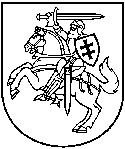 APLINKOS APSAUGOS AGENTŪRAPAKEISTASTARŠOS INTEGRUOTOS PREVENCIJOS IR KONTROLĖSLEIDIMAS Nr. T-V.7-17/2016[ 3] [ 0] [2 ] [4 ] [ 4] [5 ] [1 ] [3 ] [7 ](Juridinio asmens kodas)UAB „Atliekų tvarkymo centras“ Riovonių g. 2A, Vilniaus m. sav., LT-03154,Tel.: 8 5 206 0900_	(ūkinės veiklos objekto pavadinimas, adresas, telefonas)UAB „Atliekų tvarkymo centras“ Riovonių g. 2A, Vilniaus m. sav., LT-03154,Tel.: 8 5 206 0900, faks.: 8 5 233 3395, el. p.: info@atc1.lt_	(veiklos vykdytojas, jo adresas, telefono, fakso Nr., elektroninio pašto adresas)Leidimą (su priedais) sudaro    50   puslapių.Išduotas   2010 m. birželio 30 d. Vilniaus RAAD, leidimo Nr. VR-4.7-V-02-268	Pakeistas   2012 m. spalio 11 d.Pakeistas  2013 m.  gruodžio 20 d.Pakeistas  2016 m. kovo   3   d.	A. V.Direktorius ___Robertas Marteckas________________	_______________________(vardas, pavardė)	(parašas)Šio leidimo parengti    3  egzemplioriai.Paraiška leidimui gauti suderinta su: _Vilniaus visuomenės sveikatos centru 2016-01-19 raštu Nr. 12(12.46)-2-646(derinusios institucijos pavadinimas, suderinimo data)I. BENDROJI DALISĮrenginio pavadinimas, vieta (adresas).UAB „Atliekų tvarkymo centras“ Riovonių g. 2A, Vilniaus m. sav.UAB „Atliekų tvarkymo centras“ atliekų tvarkymo veiklą vykdo nuo 2010 metų. Ūkinė veikla yra vykdoma teritorijoje, esančioje Riovonių g. 2A, Vilniaus miesto vakariniame pakraštyje, Žemųjų Panerių pramoniniame rajone, esančiame Vilkpėdės seniūnijoje. Vilniaus miesto savivaldybės teritorijos patvirtintame bendrajame plane iki 2015 metų, ūkinės veiklos teritorija pagrindiniame brėžinyje priskirta verslo, gamybos, pramonės teritorijoms. Teritorijoje ir aplink ją yra gerai išvystyta infrastruktūra (ūkinei veiklai vykdyti reikalingi inžineriniai tinklai, susisiekimo komunikacijos (keliai, gatvės)). Kaimynystėje įsikūrę įvairių pramonės, prekybos rūšių įmonės: UAB „NTSL“, UAB „Baltic Fitness“, UAB „CITY – LINE LT“, UAB „Plieno amžius“, UAB „Baldų profesionalai“, UAB „Stakeliūnas IR Ko“, VŠĮ „Autotalkas“, UAB „Vilprim“, UAB „Dalisima“, UAB „Skubių siutų sprendimai“, UAB „Baldų gama“, UAB „Enter consulting““, UAB „Absolut – Trans“, UAB „Dizaino centras“, UAB „VIS Projektas“, UAB „AKR“, UAB „Arakara“, UAB „Evex“, UAB „Irnava“, UAB „Pronova IR Ko“, UAB „Verslo sprendimų ir paslaugų grupė“, UAB „Gardžioji avižėlė“, UAB „Gortis“, UAB „Mari“, A. Lukošienės įmonė „Edranos kompiuterinės programos“, UAB „Paroloftas“. Artimiausi gyvenamieji namai nuo planuojamos ūkinės veiklos vietos yra nutolę apie 57 metrus pietų kryptimi Nagrinėjamoje teritorijoje nėra gamtinių, nekilnojamų kultūros vertybių, saugomų teritorijų, įskaitant Natura 2000 teritorijas ir kitus ūkinės veiklos poveikiui jautrius objektus, o artimiausios yra pakankamai nutolusios (artimiausia saugoma teritorija – Panerių erozinio kalvyno kraštovaizdžio draustinis,  nuo ūkinės veiklos vietos pietų kryptimi yra nutolęs apie 300 m atstumu, artimiausia Natura 2000 teritorija – Neries upė nuo ūkinės veiklos vietos vakarų kryptimi yra nutolusi apie 800 m atstumu, o artimiausia nekilnojama kultūros vertybė Vilkpėdės ligoninės statinių kompleksas – šiaurės kryptimi nutolęs apie 1200 m atstumu).Ūkinės veiklos aprašymas.UAB „Atliekų tvarkymo centras“ šiuo metu vykdoma ūkinė veikla – tai įvairių nepavojingų ir pavojingų atliekų tvarkymas: surinkimas,   vežimas (įskaitant importą ir eksportą), paruošimas šalinti ir naudoti, naudojimas, laikymas. Bendrovės tvarko šias atliekų grupes:● Juodojo ir spalvotojo metalo laužas;● Alyvų bei dumblo atliekos;● Eksploatuoti netinkamos transporto priemonės;● Elektros ir elektroninės įrangos atliekos;● Katalizatorių atliekos;● Baterijų ir akumuliatorių atliekos; ● Dažų, lako, organinių tirpiklių atliekos;● Tepalų, oro, kuro filtrų atliekos;● Hidraulinių amortizatorių atliekos;● Antrinių žaliavų atliekos;● Naudoti nebetinkamų padangų atliekos;● Maistinio aliejaus atliekos;● Eksploatuoti netinkamų transporto priemonių sudedamųjų dalių atliekos ● Kitos pavojingos ir nepavojingos atliekos: stabdžių trinkelių, stabdžių skysčio, aušinamųjų skysčių, absorbentų, filtrų medžiagų, pašluosčių ir apsauginių drabužių, didelių gabaritų atliekos.Visos atliekos yra tvarkomos vadovaujantis Atliekų tvarkymo įstatyme, Lietuvos Respublikos aplinkos ministro 2011 m. gegužės 3 d. įsakymu Nr. D1-368 patvirtintose Atliekų tvarkymo taisyklėse, Lietuvos Respublikos aplinkos ministro 2008 m. liepos 21 d. įsakymu Nr. D1-386 patvirtintomis Baterijų ir akumuliatorių bei baterijų ir akumuliatorių atliekų tvarkymo taisyklėmis, Lietuvos Respublikos aplinkos ministro 2003 m. gruodžio 24 d. įsakymu Nr. 710 patvirtintomis Eksploatuoti netinkamų transporto priemonių tvarkymo taisyklėmis, Lietuvos Respublikos aplinkos ministro 2004 m. rugsėjo 10 d. įsakymu Nr. D1-481 patvirtintose Elektros ir elektroninės įrangos bei jos atliekų tvarkymo taisyklėse, Lietuvos Respublikos aplinkos ministro 2011 m. gegužės 3 d. įsakymu Nr. D1-367 patvirtintose Atliekų susidarymo ir tvarkymo apskaitos ir ataskaitų teikimo taisyklėse, Lietuvos Respublikos aplinkos ministro 2012 m. balandžio 3 d. įsakymu Nr. D1-287 patvirtintame Pavojingas atliekas tvarkančių įmonių atsakingų darbuotojų mokymo tvarkos apraše.Vadovaujantis Lietuvos Respublikos aplinkos ministro 2003 m. gruodžio 19 d. įsakymu Nr. 684 patvirtintoje Pavojingų atliekų tvarkymo licencijavimo taisyklių bei Pavojingas atliekas tvarkančių įmonių darbuotojams taikomų kvalifikacinių reikalavimų ir atestavimo tvarkoje nustatytais reikalavimais bendrovė ūkinę veiklą vykdo turėdama nustatyta tvarka išduotą pavojingųjų atliekų tvarkymo licenciją.Planai su pažymėtomis atliekų laikymo ir tvarkymo vietomis pateikti Paraiškos 11 priede.Juodojo ir spalvotojo metalo laužo atliekų tvarkymas. Metalo laužo atliekos yra surenkamos iš fizinių, juridinių asmenų ir kitų organizacijų UAB „Atliekų tvarkymo centras“ arba atliekų turėtojų transportu ir atvežamos į bendrovės eksploatuojamą atliekų tvarkymo veiklavietę. Atliekos yra vežamos dengtose transporto priemonėse taip užtikrinant, kad vežamos atliekos ir jų dalys vežimo metu nepatektų į aplinką. Pristačius metalo laužo atliekas yra atliekama priimamų atliekų kontrolė, kurios metu yra tikrinama, ar priimamoje atliekų siuntoje nėra atliekų, kurių bendrovė neturi teisės tvarkyti, o taip pat siekiant užtikrinti, kad nebūtų priimamos radiaciją skleidžiančios metalų atliekos, bendrovė specialiu įrenginiu atlieka radiacinę kontrolę. Atliekų priėmimo metu nustačius, kad priimamoje atliekų siuntoje yra atliekų, kurių bendrovė neturi teisės tvarkyti, jos nėra priimamos. Jeigu atliekų priėmimo metu nustatoma, kad atliekas bendrovė turi teisę tvarkyti, tuomet atliekos priimamos, pasveriamos svarstyklėmis, iškraunamos ir laikomos atitinkamose aikštelės (aikštelėje laikomos tik nepavojingos atliekos), padengtos vandeniui nelaidžia kieta danga, ir pastato su uždaromis patalpomis, įrengtomis su atliekose esančioms medžiagoms nelaidžia kieta danga, zonose atskirai pagal atliekų rūšį vadovaujantis Atliekų tvarkymo taisyklėse atliekų laikymui nustatytais reikalavimais. Sukaupus optimalų kiekį metalo laužo atliekų, siekiant atskirti sudedamąsias dalis, kurios pagamintos iš skirtingų metalo rūšių, rankiniu būdu naudojant įvairius įrankius (hidraulinės žirklės, atsuktuvai, plaktukai, viniatraukiai, replės, pjaustymo ir kiti įrankiai) yra vykdomas atliekų paruošimas naudoti: ardymas, išmontavimas, rūšiavimas, smulkinimas, supjaustymas, atskyrimas. Metalo laužo paruošimo naudoti metu susidaro metalų, plastikų ir gumos, mišrios apdorojimo atliekos, pašluosčių atliekos.Paruoštos naudoti metalo laužo atliekos laikomos atitinkamose aikštelės (aikštelėje laikomos tik nepavojingos atliekos), padengtos vandeniui nelaidžia kieta danga, ir pastato su uždaromis patalpomis, įrengtomis su atliekose esančioms medžiagoms nelaidžia kieta danga, zonose atskirai pagal atliekų rūšį (spalvotieji metalai, juodieji metalai ir pan.) vadovaujantis Atliekų tvarkymo taisyklėse atliekų laikymui nustatytais reikalavimais ir perduodamos atliekų tvarkymo teisę turinčioms įmonėms.Alyvų ir dumblo atliekų tvarkymas. Alyvų ir dumblo atliekos yra surenkamos iš fizinių, juridinių asmenų ir kitų organizacijų UAB „Atliekų tvarkymo centras“ arba atliekų turėtojų transportu ir atvežamos į bendrovės eksploatuojamą atliekų tvarkymo veiklavietę. Atliekos yra vežamos dengtose transporto priemonėse taip užtikrinant, kad vežamos atliekos ir jų dalys vežimo metu nepatektų į aplinką. Pristačius alyvų ir dumblo atliekas yra atliekama priimamų atliekų kontrolė, kurios metu yra tikrinama, ar priimamoje atliekų siuntoje nėra atliekų, kurių bendrovė neturi teisės tvarkyti. Atliekų priėmimo metu nustačius, kad priimamoje atliekų siuntoje yra atliekų, kurių bendrovė neturi teisės tvarkyti, jos nėra priimamos. Vadovaujantis Atliekų tvarkymo taisyklėse nustatytais papildomais reikalavimais alyvos atliekas tvarkančioms įmonėms, kadangi UAB „ATLIEKŲ TVARKYMO CENTRAS“ yra atsakinga už tvarkomų atliekų kokybę, įmonė turi teisę reikalauti, kad alyvų atliekų turėtojas pateiktų laboratorijos, turinčios leidimą aplinkos ir jos taršos šaltinių laboratoriniams matavimams atlikti, atlikto bandymo rezultatus apie PCB/PCT kiekį kiekvienoje pristatomoje ar perduodamoje alyvų atliekų siuntoje arba pati organizuoti PCB/PCT kiekio tyrimus gaunamose alyvos atliekose. Tuo atveju, jei priimamose alyvų atliekose PCB/PCT kiekis viršija 50 ppm, UAB „ATLIEKŲ TVARKYMO CENTRAS“ vykdomo alyvų atliekų regeneravimo ar kitokio perdirbimo metu PCB/PCT yra pašalinami aplinkai ir žmonių sveikatai saugiu būdu taip, kad gautoje bazinėje alyvoje ar kure jų koncentracija būtų mažesnė negu 50 ppm. Jeigu alyvų ir dumblo atliekų priėmimo metu nustatoma, kad atliekas bendrovė turi teisę tvarkyti, tuomet atliekos priimamos, pasveriamos svarstyklėmis, iškraunamos ir laikomos atitinkamose pastato su uždaromis patalpomis, įrengtomis su atliekose esančioms medžiagoms nelaidžia kieta danga, zonose atskirai pagal atliekų rūšį (alyvų atliekos, dumblo atliekos ir pan.) vadovaujantis Atliekų tvarkymo taisyklėse atliekų laikymui nustatytais reikalavimais: atliekų laikymo talpos yra atsparios atliekų poveikiui, nereaguoja su šiomis atliekomis ar jų komponentais ir yra sukonstruotos ir pagamintos taip, kad jose esantys atliekų likučiai negalėtų išsipilti, išsibarstyti, išgaruoti ar kitaip patekti į aplinką. Pavojingų atliekų laikymo talpų dangčiai ir kamščiai yra tvirti ir sandarūs, sukonstruoti ir pagaminti taip, kad juos būtų galima saugiai atidaryti ir uždaryti, kad jie laikymo, perkėlimo metu nesutrūktų, neatsilaisvintų, neatsidarytų ir juose esančios medžiagos nepatektų į aplinką. Pavojingų atliekų talpos yra paženklinamos nustatytos formos etikete. Sukaupus ekonomiškai optimalų kiekį alyvų ir dumblo atliekų, jos yra perduodamos atliekų tvarkymo teisę turinčioms įmonėms.Eksploatuoti netinkamų transporto priemonių atliekų tvarkymas. Bendrovė eksploatuoti netinkamas transporto priemones (toliau – Transporto priemonės) tvarko vadovaudamasi Lietuvos Respublikos aplinkos ministro 2003 m. gruodžio 24 d. įsakymu Nr. 710 patvirtintomis Eksploatuoti netinkamų transporto priemonių tvarkymo taisyklėmis.Fizinių asmenų, įmonių, ir kitų organizacijų ar bendrovės transportu pristatytos transporto priemonės yra iškraunamos ir laikomos surinkimo ir laikymo zonoje, esančioje pastato uždarose patalpose, padengtose nelaidžia danga, atsparia benzino ir kitų skysčių ardančiajam poveikiui, vadovaujantis Atliekų tvarkymo taisyklėse atliekų laikymui nustatytais reikalavimais.UAB „Atliekų tvarkymo centras“, priėmusi transporto priemonę, transporto priemones Lietuvos Respublikoje registruojančios, registravimo dokumentus išduodančios bei registravimo duomenis tvarkančios valstybės įmonės „REGITRA“ interneto tinklalapyje (http://www.regitra.lt) patikrina, ar ši transporto priemonė nėra suvaržyta turtinių teisių apribojimų (arešto, įkeitimo ar kt.). Bendrovė nustačiusi, kad minėtų apribojimų nėra, užpildo tris Eksploatuoti netinkamų transporto priemonių sunaikinimo pažymėjimo (Transporto priemonių taisyklių 1 priedas) egzempliorius. Pirmąjį pažymėjimo egzempliorių UAB „Atliekų tvarkymo centras“ atiduoda savininkui, o jį gavęs transporto priemonės savininkas, pateikia valstybės įmonei „REGITRA“. Antrąjį pažymėjimo egzempliorių bendrovė laiko įmonėje, o trečiąjį pateikia Taršos integruotos prevencijos ir kontrolės leidimą išdavusiam Vilniaus RAAD.Bendrovė perduoda informaciją apie transporto priemonės priėmimą jos apdorojimui į centrinę kelių transporto priemonių duomenų bazę naudodamasi atitinkamų sutarčių pagrindu valstybės įmonės „REGITRA“ programinėmis priemonėmis.Bendrovė nemokamai nepriima transporto priemonės, jei ji neturi transporto priemonės veikimui būtinų pagrindinių dalių ir agregatų, visų pirma variklio, kėbulo ir pan. ir (arba) transporto priemonėje bus pašalinių atliekų.Sukaupus ekonomiškai optimalų kiekį transporto priemonių atliekų, jos yra perduodamos atliekų tvarkymo teisę turinčioms įmonėms.Elektros ir elektroninės įrangos atliekų tvarkymas. Elektros ir elektroninės įrangos atliekos – tai buitinėje ar pramoninėje veikloje nebetinkami tolimesniam naudojimui šaldytuvai ir kita šaldymo įranga, kompiuteriai, televizoriai, skalbimo mašinos, apšvietimo ir kiti įrenginiai.Elektros ir elektroninės įrangos atliekos yra surenkamos iš fizinių, juridinių asmenų ir kitų organizacijų UAB „Atliekų tvarkymo centras“ arba atliekų turėtojų transportu ir atvežamos į bendrovės eksploatuojamą atliekų tvarkymo veiklavietę. Atliekos yra vežamos dengtose transporto priemonėse taip užtikrinant, kad vežamos atliekos ir jų dalys vežimo metu nepatektų į aplinką. Pristačius elektros ir elektroninės įrangos ir katalizatorių atliekas yra atliekama priimamų atliekų kontrolė, kurios metu yra tikrinama, ar priimamoje atliekų siuntoje nėra atliekų, kurių bendrovė neturi teisės tvarkyti. Atliekų priėmimo metu nustačius, kad priimamoje atliekų siuntoje yra atliekų, kurių bendrovė neturi teisės tvarkyti, jos nėra priimamos. Jeigu atliekų priėmimo metu nustatoma, kad atliekas bendrovė turi teisę tvarkyti, tuomet atliekos priimamos, pasveriamos svarstyklėmis, iškraunamos ir laikomos atitinkamose pastatų su uždaromis patalpomis, įrengtomis su skysčiams, valymo ir nuriebalinimo priemonėms, vandeniui nepralaidžia ir orų pokyčiams atsparia kieta paviršiaus danga, zonose atskirai pagal atliekų rūšį vadovaujantis Atliekų tvarkymo taisyklėse nustatytais reikalavimais: atliekų laikymo talpos yra atsparios atliekų poveikiui, nereaguoja su šiomis atliekomis ar jų komponentais ir yra sukonstruotos ir pagamintos taip, kad jose esantys atliekų likučiai negalėtų išsipilti, išsibarstyti, išgaruoti ar kitaip patekti į aplinką. Pavojingų atliekų laikymo talpų dangčiai ir kamščiai yra tvirti ir sandarūs, sukonstruoti ir pagaminti taip, kad juos būtų galima saugiai atidaryti ir uždaryti, kad jie laikymo, perkėlimo metu nesutrūktų, neatsilaisvintų, neatsidarytų ir juose esančios medžiagos nepatektų į aplinką. Pavojingų atliekų talpos yra paženklinamos nustatytos formos etikete.Elektros ir elektroninės įrangos atliekos yra tvarkomos vadovaujantis Lietuvos Elektros ir elektroninės įrangos bei jos atliekų tvarkymo taisyklėse nustatytais reikalavimais. Bendrovė pirmiausia įvertina, ar atskirai surinkta neišardyta elektros ir elektroninės įranga, jos medžiagos, mišiniai ir (ar) dalys yra tinkamos pakartotiniam naudojimui, ir, jei tinkamos, perduos jas naudoti pakartotinai. Pastato uždarų patalpų, įrengtų su elektros ir elektroninės įrangos atliekose esantiems skysčiams, valymo ir nuriebalinimo priemonėms, vandeniui nepralaidžia ir orų pokyčiams atsparia kieta paviršiaus danga, apdorojimo vietose, yra įrengti šie įrenginiai ir priemonės:● Svarstyklės priimamų ir apdorotų atliekų svoriui nustatyti;● Išsiliejusių skysčių surinkimo priemonės (sorbentai ir kitos);● Dekantavimo įranga bei valymo ir nuriebalinimo priemonės;● Išardytų elektros ir elektroninės įrangos dalių laikymo priemonės (konteineriai, stelažai, lentynos ir kitos);● Baterijų, kondensatorių, turinčių pavojingų atliekų, aplinkosaugos reikalavimus atitinkantys laikymo konteineriai;● Ozoną ardančių medžiagų analizavimo, išsiurbimo, recirkuliacijos įranga bei šių medžiagų laikymo priemonės (cilindrai);● Įvairūs rankinio apdorojimo įrankiai (hidraulinės žirklės, atsuktuvai, plaktukai, viniatraukiai, replės, pjaustymo ir kiti įrankiai).Elektros ir elektroninės įrangos atliekos yra apdorojamos pagal kategorijas, nurodytas Elektros ir elektroninės įrangos bei jos atliekų tvarkymo taisyklėse. Jeigu yra nustatoma, kad elektros ir elektroninės įrangos atliekos yra sunkiai išardomos arba nustatoma, kad jos turi itin pavojingų dalių – jos yra perduodamos kitoms atliekų tvarkymo teisę turinčioms įmonėms.Pirmiausia iš elektros ir elektroninės įrangos atliekų yra išsiurbiami visi skysčiai ir dujos, taip pat atskiriamos šios medžiagos, mišiniai ir dalys:● Gyvsidabrio turinčios dalys (jungikliai, lempos ir kitos);● Baterijos;● Mobiliųjų telefonų ir kitų prietaisų spausdintos montažinės plokštės, jei jų plotas yra didesnis kaip 10 kvadratinių centimetrų;● Spausdintuvų, kopijavimo aparatų ir panašios įrangos skystų ar tirštų dažų kasetės;● Elektroniniai vamzdeliai;● Chlorofluoroangliavandeniliai (CFC), hidrochlorofluoroangliavandeniliai (HCFC) arba hidrofluoroangliavandeniliai  (HFC), angliavandeniliai (HC) bei putplasčiai, pagaminti naudojant šias medžiagas;● Dienos šviesos lempos;● Skystųjų kristalų ekranai (kartu su jų gaubtais), kurių paviršius didesnis kaip 100 kvadratinių centimetrų, bei visi dujošvyčių lempų ekranai;● Išoriniai elektros kabeliai;● Elektrolitiniai kondensatoriai, turintys pavojingų medžiagų (> 25 mm aukščio, > 25 mm skersmens arba atitinkamai panašaus tūrio);● Kitos pavojingos medžiagos.Atlikus aukščiau išvardintus apdorojimo veiksmus elektros ir elektroninės įrangos atliekos tampa nepavojingomis atliekomis. Siekiant atskirti elektros ir elektroninės įrangos atliekų sudedamąsias dalis, kurios pagamintos iš įvairių skirtingų medžiagų (antrinių žaliavų, kabelių ir kitos atliekos), rankiniu būdu naudojant įvairius įrankius (hidraulinės žirklės, atsuktuvai, plaktukai, viniatraukiai, replės, pjaustymo ir kiti įrankiai) yra vykdomas atliekų tolimesnis apdorojimas: ardymas, išmontavimas, rūšiavimas, smulkinimas, supjaustymas, atskyrimas, perdirbimas. Elektros ir elektroninės įrangos atliekų apdorojimo metu susidaro šaldymo agento, pavojingų sudedamųjų dalių (elektrolitiniai kondensatoriai ir kt.), nepavojingų sudedamųjų dalių (kabeliai, laidai, starteriai, generatoriai, elektroninės detalės, elektriniai varikliai), metalo, medienos, plastikų ir gumos, stiklo, betono (skalbimo mašinų stabilizatorius), alyvų, baterijų ir akumuliatorių ir mišrios apdorojimo atliekos.Bendrovė vykdo elektros ir elektroninės įrangos atliekų apdorojimą, t. y. paruošimą naudoti, perdirbti vykdyti ne tik rankiniu būdu, bet ir kompleksinio atliekų apdorojimo įrenginiu. Elektros ir elektroninės įrangos atliekos kompleksinio atliekų apdorojimo įrenginyje yra apdorojamos tokia seka: atliekos sudedamos į pakrovimo bunkerį, iš kurio pakraunamuoju tiektuvu (1) jos patenka į smulkintuvą (2), kuriame yra susmulkinamos. Toliau atliekos tiektuvu (3) patenka į granuliatorių (4), kuriame jos sugranuliuojamos. Toliau atliekos sliekiniu tiektuvu (5) nuvedamos į tiektuvą (10) aplenkiant centrifugą ir patenka į juodųjų metalų separatorių (11), kuriame iš atliekų atskiriami juodieji metalai. Toliau atliekos tiektuvu (12) pasirinktinai galės būti nuvedamos į spalvotųjų metalų separatorių (15), kuriame iš atliekų atskiriami spalvotieji metalai, arba į apdorotų atliekų talpą.Elektros ir elektroninės įrangos atliekų apdorojimo metu susidariusios atliekos, įskaitant ir panaudotas išsiliejusių skysčių surinkimo, valymo ir nuriebalinimo priemones, yra laikomos pastate su uždaromis patalpomis, įrengtomis su atliekose esančioms medžiagoms nelaidžia kieta danga ir aikštelės, padengtos vandeniui mažai laidžia kieta danga, zonose atskirai pagal atliekų rūšį vadovaujantis Atliekų tvarkymo taisyklėse laikymui, įskaitant pakavimą ir ženklinimą, nustatytais reikalavimais ir sukaupus ekonomiškai optimalų atliekų kiekį, jos yra perduodamos atliekų tvarkymo teisę turinčioms įmonėms.Katalizatorių atliekų tvarkymas. Katalizatorių atliekos yra surenkamos iš fizinių, juridinių asmenų ir kitų organizacijų UAB „Atliekų tvarkymo centras“ arba atliekų turėtojų transportu ir atvežamos į bendrovės eksploatuojamą atliekų tvarkymo veiklavietę. Atliekos yra vežamos dengtose transporto priemonėse taip užtikrinant, kad vežamos atliekos ir jų dalys vežimo metu nepatektų į aplinką. Pristačius katalizatorių atliekas yra atliekama priimamų atliekų kontrolė, kurios metu yra tikrinama, ar priimamoje atliekų siuntoje nėra atliekų, kurių bendrovė neturi teisės tvarkyti. Atliekų priėmimo metu nustačius, kad priimamoje atliekų siuntoje yra atliekų, kurių bendrovė neturi teisės tvarkyti, jos nėra priimamos. Jeigu atliekų priėmimo metu nustatoma, kad atliekas bendrovė turi teisę tvarkyti, tuomet atliekos priimamos, pasveriamos svarstyklėmis, iškraunamos ir laikomos atitinkamose pastato su uždaromis patalpomis, ir aikštelės (aikštelėje laikomos tik nepavojingos atliekos), padengtos vandeniui nelaidžia kieta danga, zonose atskirai pagal atliekų rūšį vadovaujantis Atliekų tvarkymo taisyklėse atliekų laikymui nustatytais reikalavimais. Siekiant atskirti katalizatorių atliekų sudedamąsias dalis, kurios pagamintos iš skirtingų metalų, rankiniu būdu naudojant įvairius įrankius (hidraulinės žirklės, atsuktuvai, plaktukai, viniatraukiai, replės, pjaustymo ir kiti įrankiai) yra vykdomas šių atliekų apdorojimas: ardymas, išmontavimas, rūšiavimas, smulkinimas, supjaustymas, atskyrimas, perdirbimas. Katalizatorių atliekų apdorojimo metu susidaro geležies ir plieno, juodųjų metalų, metalo laužo su tauriaisiais metalais atliekos.Katalizatorių atliekų apdorojimo metu susidariusios atliekos yra laikomos pastate su uždaromis patalpomis, įrengtomis su atliekose esančioms medžiagoms nelaidžia kieta danga ir aikštelės (aikštelėje laikomos tik nepavojingos atliekos), padengtos vandeniui nelaidžia kieta danga, zonose atskirai pagal atliekų rūšį vadovaujantis Atliekų tvarkymo taisyklėse laikymui, įskaitant pakavimą ir ženklinimą, nustatytais reikalavimais ir sukaupus ekonomiškai optimalų atliekų kiekį, jos yra perduodamos atliekų tvarkymo teisę turinčioms įmonėms.Baterijų ir akumuliatorių atliekų tvarkymas. Baterijų ir akumuliatorių atliekos yra surenkamos iš fizinių, juridinių asmenų ir kitų organizacijų UAB „Atliekų tvarkymo centras“ arba atliekų turėtojų transportu ir atvežamos į bendrovės eksploatuojamą atliekų tvarkymo veiklavietę. Atliekos yra vežamos dengtose transporto priemonėse taip užtikrinant, kad vežamos atliekos ir jų dalys vežimo metu nepatektų į aplinką. Pristačius baterijų ir akumuliatorių atliekas yra atliekama priimamų atliekų kontrolė, kurios metu yra tikrinama, ar priimamoje atliekų siuntoje nėra atliekų, kurių bendrovė neturi teisės tvarkyti. Atliekų priėmimo metu nustačius, kad priimamoje atliekų siuntoje yra atliekų, kurių bendrovė neturi teisės tvarkyti, jos nėra priimamos. Jeigu baterijų ir akumuliatorių atliekų priėmimo metu nustatoma, kad atliekas bendrovė turi teisę tvarkyti, tuomet atliekos priimamos, pasveriamos svarstyklėmis, iškraunamos ir laikomos atitinkamose pastatų su uždaromis patalpomis, įrengtomis su skysčiams, valymo ir nuriebalinimo priemonėms, vandeniui nepralaidžia ir orų pokyčiams atsparia kieta paviršiaus danga, zonose atskirai pagal atliekų rūšį vadovaujantis Atliekų tvarkymo taisyklėse nustatytais reikalavimais: atliekų laikymo talpos yra atsparios atliekų poveikiui, nereaguoja su šiomis atliekomis ar jų komponentais ir yra sukonstruotos ir pagamintos taip, kad jose esantys atliekų likučiai negalėtų išsipilti, išsibarstyti, išgaruoti ar kitaip patekti į aplinką. Pavojingų atliekų laikymo talpų dangčiai ir kamščiai yra tvirti ir sandarūs, sukonstruoti ir pagaminti taip, kad juos būtų galima saugiai atidaryti ir uždaryti, kad jie laikymo, perkėlimo metu nesutrūktų, neatsilaisvintų, neatsidarytų ir juose esančios medžiagos nepatektų į aplinką. Pavojingų atliekų talpos yra paženklinamos nustatytos formos etikete.Baterijų ir akumuliatorių atliekos yra tvarkomos vadovaujantis Baterijų ir akumuliatorių bei baterijų ir akumuliatorių atliekų tvarkymo taisyklėse nustatytais reikalavimais. Baterijų ir akumuliatorių atliekos yra surenkamos atskirai tam skirtuose  konteineriuose, statinėse, dėžutėse ar kitokiose talpyklose ir nemaišomos su kitomis atliekomis. Talpyklos baterijų ir akumuliatorių atliekoms surinkti yra atsparios baterijų ir akumuliatorių atliekose esantiems skysčiams, išskyrus atvejus, kai talpyklų tūris yra ne didesnis kaip 5 litrai.Baterijų ir akumuliatorių atliekas surenkanti bendrovė, UAB „ATLIEKŲ TVARKYMO CENTRAS“ priima baterijų ir akumuliatorių atliekas su jose esančiu elektrolitu. Baterijų ir akumuliatorių atliekos bendrovė laiko baterijų ir akumuliatorių atliekose esantiems skysčiams atspariuose ir sandariuose konteineriuose, kad juose esančios atliekos nepatektų į aplinką ir į juos nepatektų krituliai.Baterijų ir akumuliatorių atliekų laikymo zonose yra:● svarstyklės atliekų svoriui nustatyti;● baterijų ir akumuliatorių atliekose esantiems skysčiams, valymo priemonėms, vandeniui nepralaidi ir atspari paviršiaus danga;● išsiliejusių skysčių surinkimo priemonės (sorbentai ir kitos).Sukaupus ekonomiškai optimalų kiekį baterijų ir akumuliatorių atliekų, jos yra perduodamos atliekų tvarkymo teisę turinčioms įmonėms.Švino akumuliatorių tvarkymasBendrovė laiko švino akumuliatorių atliekas atitinkamose pastato su uždaromis patalpomis, įrengtomis su atliekose esančioms medžiagoms nelaidžia kieta danga, zonose atskirai pagal atliekų rūšį vadovaujantis Atliekų tvarkymo taisyklėse atliekų laikymui nustatytais reikalavimais. Sukaupus ekonomiškai optimalų kiekį švino akumuliatorių atliekų, jos yra perduodamos atliekų tvarkymo teisę turinčioms įmonėms.Baterijų ir akumuliatorių (20 01 33*) atliekų tvarkymasSukaupus optimalų kiekį baterijų ir akumuliatorių atliekų, siekiant atskirti nepavojingas baterijų ir akumuliatorių atliekas nuo pavojingų, rankiniu būdu yra vykdomas atliekų paruošimas naudoti: rūšiavimas, atskyrimas. Paruoštos naudoti baterijų ir akumuliatorių atliekos laikomos atitinkamose pastato su uždaromis patalpomis, įrengtomis su atliekose esančioms medžiagoms nelaidžia kieta danga, zonose atskirai pagal atliekų rūšį vadovaujantis Atliekų tvarkymo taisyklėse atliekų laikymui nustatytais reikalavimais.Sukaupus ekonomiškai optimalų kiekį baterijų ir akumuliatorių atliekų, jos yra perduodamos atliekų tvarkymo teisę turinčioms įmonėms.Dažų, lako, organinių tirpiklių atliekų tvarkymas. Dažų, lako, organinių tirpiklių atliekos yra surenkamos iš fizinių, juridinių asmenų ir kitų organizacijų UAB „Atliekų tvarkymo centras“ arba atliekų turėtojų transportu ir atvežamos į bendrovės eksploatuojamą atliekų tvarkymo veiklavietę. Atliekos yra vežamos dengtose transporto priemonėse taip užtikrinant, kad vežamos atliekos ir jų dalys vežimo metu nepatektų į aplinką. Pristačius dažų, lako, organinių tirpiklių atliekas yra atliekama priimamų atliekų kontrolė, kurios metu yra tikrinama, ar priimamoje atliekų siuntoje nėra atliekų, kurių bendrovė neturi teisės tvarkyti. Atliekų priėmimo metu nustačius, kad priimamoje atliekų siuntoje yra atliekų, kurių bendrovė neturi teisės tvarkyti, jos nėra priimamos. Jeigu dažų, lako, organinių tirpiklių atliekų priėmimo metu nustatoma, kad atliekas bendrovė turi teisę tvarkyti, tuomet atliekos priimamos, pasveriamos svarstyklėmis, iškraunamos ir laikomos atitinkamose pastatų su uždaromis patalpomis, įrengtomis su skysčiams, valymo ir nuriebalinimo priemonėms, vandeniui nepralaidžia ir orų pokyčiams atsparia kieta paviršiaus danga, zonose atskirai pagal atliekų rūšį vadovaujantis Atliekų tvarkymo taisyklėse nustatytais reikalavimais: atliekų laikymo talpos yra atsparios atliekų poveikiui, nereaguoja su šiomis atliekomis ar jų komponentais ir yra sukonstruotos ir pagamintos taip, kad jose esantys atliekų likučiai negalėtų išsipilti, išsibarstyti, išgaruoti ar kitaip patekti į aplinką. Pavojingų atliekų laikymo talpų dangčiai ir kamščiai yra tvirti ir sandarūs, sukonstruoti ir pagaminti taip, kad juos būtų galima saugiai atidaryti ir uždaryti, kad jie laikymo, perkėlimo metu nesutrūktų, neatsilaisvintų, neatsidarytų ir juose esančios medžiagos nepatektų į aplinką. Pavojingų atliekų talpos yra paženklinamos nustatytos formos etikete.Sukaupus ekonomiškai optimalų kiekį dažų, lako, organinių tirpiklių atliekų, jos yra perduodamos atliekų tvarkymo teisę turinčioms įmonėms.Tepalo, kuro, oro filtrų atliekų tvarkymas. Tepalų, kuro, oro filtrų atliekos yra surenkamos iš fizinių, juridinių asmenų ir kitų organizacijų UAB „Atliekų tvarkymo centras“ arba atliekų turėtojų transportu ir atvežamos į bendrovės eksploatuojamą atliekų tvarkymo veiklavietę. Atliekos yra vežamos dengtose transporto priemonėse taip užtikrinant, kad vežamos atliekos ir jų dalys vežimo metu nepatektų į aplinką. Pristačius tepalų, kuro, oro filtrų atliekas yra atliekama priimamų atliekų kontrolė, kurios metu yra tikrinama, ar priimamoje atliekų siuntoje nėra atliekų, kurių bendrovė neturi teisės tvarkyti. Atliekų priėmimo metu nustačius, kad priimamoje atliekų siuntoje yra atliekų, kurių bendrovė neturi teisės tvarkyti, jos nėra priimamos. Jeigu tepalų, kuro, oro filtrų atliekų priėmimo metu nustatoma, kad atliekas bendrovė turi teisę tvarkyti, tuomet atliekos priimamos, pasveriamos svarstyklėmis, iškraunamos ir laikomos atitinkamose pastatų su uždaromis patalpomis, įrengtomis su skysčiams, valymo ir nuriebalinimo priemonėms, vandeniui nepralaidžia ir orų pokyčiams atsparia kieta paviršiaus danga, zonose atskirai pagal atliekų rūšį vadovaujantis Atliekų tvarkymo taisyklėse nustatytais reikalavimais: atliekų laikymo talpos yra atsparios atliekų poveikiui, nereaguoja su šiomis atliekomis ar jų komponentais ir yra sukonstruotos ir pagamintos taip, kad jose esantys atliekų likučiai negalėtų išsipilti, išsibarstyti, išgaruoti ar kitaip patekti į aplinką. Pavojingų atliekų laikymo talpų dangčiai ir kamščiai yra tvirti ir sandarūs, sukonstruoti ir pagaminti taip, kad juos būtų galima saugiai atidaryti ir uždaryti, kad jie laikymo, perkėlimo metu nesutrūktų, neatsilaisvintų, neatsidarytų ir juose esančios medžiagos nepatektų į aplinką. Pavojingų atliekų talpos yra paženklinamos nustatytos formos etikete.Siekiant atskirti tepalų, kuro, oro filtrų atliekų sudedamąsias dalis, kurios pagamintos iš skirtingų medžiagų (metalai, filtrai, alyva ir kt.), rankiniu būdu naudojant įvairius įrankius (hidraulinės žirklės, atsuktuvai, plaktukai, viniatraukiai, replės, pjaustymo ir kiti įrankiai) yra vykdomas šių atliekų apdorojimas: ardymas, išmontavimas, rūšiavimas, smulkinimas, supjaustymas, atskyrimas, perdirbimas. Tepalo, oro, kuro filtrai yra įtvirtinami spaustuvuose, kurių apačioje yra įrengta hermetiška talpa, skirta saugiam atliekose esančių skysčių nutekėjimui, ir specialiu peiliu atidaromi, išimant filtrus sudarančias metalines, plastikų, filtruojančios medžiagos dalis. Siekiant, kad atliekose esantys skysčiai pilnai būtų pašalinti iš atskirtų medžiagų, jos yra dedamos ant sieto, esančio ant hermetiškos talpos. Tepalų, kuro, oro filtrų atliekų apdorojimo metu susidaro juodųjų metalų, filtrų medžiagų, alyvų, plastikų ir gumos ir mišrios apdorojimo atliekos.Bendrovė vykdo šių atliekų paruošimą naudoti, perdirbti ne tik esamais, bet ir nauju kompleksinio atliekų apdorojimo įrenginiu. Tepalų, oro, kuro filtrų atliekos kompleksinio atliekų apdorojimo įrenginyje bus apdorojamos tokia seka: atliekos sudedamos į pakrovimo bunkerį ir transportuojamos į tiektuvu (1) smulkintuvą. Atliekų transportavimo tiektuvu (1) metu atliekose esanti skysta dalis nuteka žemyn į pakrovimo bunkerį. Atliekos, patekusios į smulkintuvą (1) yra susmulkinamos. Toliau atliekos tiektuvu (3) patenka į granuliatorių (4), kuriame jos sugranuliuojamos. Toliau atliekos sliekiniu tiektuvu (5) nuvedamos į tiektuvą (7), kuriuo atliekos nuvedamos į centrifugą. Centrifugoje iš kieto, pastos būvio atliekų dalies (filtruojanti medžiaga) išskiriama skysta dalis (alyva). Filtruojanti medžiaga toliau tiektuvu (9) patenka į juodųjų metalų separatorių (11), kuriame iš filtruojančios medžiagos atskiriami juodieji metalai. Toliau medžiaga tiektuvu (12) pasirinktinai gali būti nuvedama į spalvotųjų metalų separatorių (15), kuriame atskiriami spalvotieji metalai, arba į apdorotų atliekų talpą. Esant poreikiui aukščiau aprašytos apdorotos atliekos bus suspaudžiamos (suformuojamos) į briketus atliekų briketavimo įrenginiu (14). Tepalų, oro, kuro filtrų atliekų apdorojimo metu susidarys juodųjų metalų, spalvotųjų metalų ir filtruojančios medžiagos (degiųjų atliekų) atliekos. Tepalų, kuro, oro filtrų atliekų apdorojimo metu susidariusios atliekos yra laikomos pastate su uždaromis patalpomis, įrengtomis su atliekose esančioms medžiagoms nelaidžia kieta danga ir aikštelės(aikštelėje laikomos tik nepavojingos atliekos) , padengtos vandeniui nelaidžia kieta danga, zonose atskirai pagal atliekų rūšį vadovaujantis Atliekų tvarkymo taisyklėse laikymui, įskaitant pakavimą ir ženklinimą, nustatytais reikalavimais ir sukaupus ekonomiškai optimalų atliekų kiekį, jos yra perduodamos atliekų tvarkymo teisę turinčioms įmonėms.Naudotų hidraulinių amortizatorių tvarkymas. Naudotų hidraulinių amortizatorių atliekos yra surenkamos iš fizinių, juridinių asmenų ir kitų organizacijų UAB „Atliekų tvarkymo centras“ arba atliekų turėtojų transportu ir atvežamos į bendrovės eksploatuojamą atliekų tvarkymo veiklavietę. Atliekos yra vežamos dengtose transporto priemonėse taip užtikrinant, kad vežamos atliekos ir jų dalys vežimo metu nepatektų į aplinką. Pristačius hidraulinių amortizatorių atliekas yra atliekama priimamų atliekų kontrolė, kurios metu yra tikrinama, ar priimamoje atliekų siuntoje nėra atliekų, kurių bendrovė neturi teisės tvarkyti. Atliekų priėmimo metu nustačius, kad priimamoje atliekų siuntoje yra atliekų, kurių bendrovė neturi teisės tvarkyti, jos nėra priimamos. Jeigu hidraulinių amortizatorių atliekų priėmimo metu nustatoma, kad atliekas bendrovė turi teisę tvarkyti, tuomet atliekos priimamos, pasveriamos svarstyklėmis, iškraunamos ir laikomos atitinkamose pastatų su uždaromis patalpomis, įrengtomis su skysčiams, valymo ir nuriebalinimo priemonėms, vandeniui nepralaidžia ir orų pokyčiams atsparia kieta paviršiaus danga, zonose atskirai pagal atliekų rūšį vadovaujantis Atliekų tvarkymo taisyklėse nustatytais reikalavimais: atliekų laikymo talpos yra atsparios atliekų poveikiui, nereaguoja su šiomis atliekomis ar jų komponentais ir yra sukonstruotos ir pagamintos taip, kad jose esantys atliekų likučiai negalėtų išsipilti, išsibarstyti, išgaruoti ar kitaip patekti į aplinką. Pavojingų atliekų laikymo talpų dangčiai ir kamščiai yra tvirti ir sandarūs, sukonstruoti ir pagaminti taip, kad juos būtų galima saugiai atidaryti ir uždaryti, kad jie laikymo, perkėlimo metu nesutrūktų, neatsilaisvintų, neatsidarytų ir juose esančios medžiagos nepatektų į aplinką. Pavojingų atliekų talpos yra paženklinamos nustatytos formos etikete.Siekiant atskirti hidraulinių amortizatorių atliekų sudedamąsias dalis, kurios pagamintos iš skirtingų medžiagų (metalai, alyva ir kt.), rankiniu būdu naudojant įvairius įrankius (hidraulinės žirklės, atsuktuvai, plaktukai, viniatraukiai, replės, pjaustymo ir kiti įrankiai) yra vykdomas šių atliekų apdorojimas: ardymas, išmontavimas, rūšiavimas, smulkinimas, supjaustymas, atskyrimas, perdirbimas. Amortizatorių viduje esanti alyva yra saugiai pašalinama į apdorojimo zonos apačioje įrengtą hermetišką talpą. Hidraulinių amortizatorių atliekų apdorojimo metu susidaro juodųjų metalų, alyvų atliekos.Hidraulinių amortizatorių atliekų apdorojimo metu susidariusios atliekos yra laikomos pastate su uždaromis patalpomis, įrengtomis su atliekose esančioms medžiagoms nelaidžia kieta danga ir aikštelės (aikštelėje laikomos tik nepavojingos atliekos), padengtos vandeniui nelaidžia kieta danga, zonose atskirai pagal atliekų rūšį vadovaujantis Atliekų tvarkymo taisyklėse laikymui, įskaitant pakavimą ir ženklinimą, nustatytais reikalavimais ir sukaupus ekonomiškai optimalų atliekų kiekį, jos yra perduodamos atliekų tvarkymo teisę turinčioms įmonėms.Antrinių žaliavų atliekų tvarkymas. Antrinės žaliavos – tai antriniam panaudojimui tinkamos nepavojingos popieriaus, plastikų, medienos, stiklo, kombinuotų ir mišrių pakuočių atliekos bei pavojingomis medžiagomis užterštos popieriaus, plastikų, medienos, stiklo atliekos.Antrinės žaliavos yra surenkamos iš fizinių, juridinių asmenų ir kitų organizacijų UAB „Atliekų tvarkymo centras“ arba atliekų turėtojų transportu ir atvežamos į bendrovės eksploatuojamą atliekų tvarkymo veiklavietę. Atliekos yra vežamos dengtose transporto priemonėse taip užtikrinant, kad vežamos atliekos ir jų dalys vežimo metu nepatektų į aplinką. Pristačius antrines žaliavas yra atliekama priimamų atliekų kontrolė, kurios metu yra tikrinama, ar priimamoje atliekų siuntoje nėra atliekų, kurių bendrovė neturi teisės tvarkyti. Atliekų priėmimo metu nustačius, kad priimamoje atliekų siuntoje yra atliekų, kurių bendrovė neturi teisės tvarkyti, jos nėra priimamos. Jeigu antrinių žaliavų priėmimo metu nustatoma, kad atliekas bendrovė turi teisę tvarkyti, tuomet atliekos priimamos, pasveriamos svarstyklėmis, iškraunamos ir laikomos atitinkamose aikštelės (aikštelėje laikomos tik nepavojingos atliekos), padengtos vandeniui nelaidžia kieta danga, ir pastato su uždaromis patalpomis, įrengtomis su atliekose esančioms medžiagoms nelaidžia kieta danga, zonose atskirai pagal atliekų rūšį vadovaujantis Atliekų tvarkymo taisyklėse atliekų laikymui nustatytais reikalavimais. Pavojingomis medžiagomis užterštų antrinių žaliavų atliekų laikymo talpos yra atsparios atliekų poveikiui, nereaguoja su šiomis atliekomis ar jų komponentais ir yra sukonstruotos ir pagamintos taip, kad jose esantys atliekų likučiai negalėtų išsipilti, išsibarstyti, išgaruoti ar kitaip patekti į aplinką. Pavojingų atliekų laikymo talpų dangčiai ir kamščiai yra tvirti ir sandarūs, sukonstruoti ir pagaminti taip, kad juos būtų galima saugiai atidaryti ir uždaryti, kad jie laikymo, perkėlimo metu nesutrūktų, neatsilaisvintų, neatsidarytų ir juose esančios medžiagos nepatektų į aplinką. Pavojingų atliekų talpos yra paženklinamos nustatytos formos etikete.Sukaupus optimalų kiekį antrinių žaliavų, siekiant atskirti pašalines medžiagas rankiniu būdu yra vykdomas atliekų paruošimas naudoti: ardymas, išmontavimas, rūšiavimas, smulkinimas, supjaustymas, atskyrimas, o taip pat suspaudimas naudojant presą, skirtą atliekų tūriui sumažinti. Antrinių žaliavų paruošimo naudoti metu susidaro popieriaus, plastikų, medienos, stiklo, metalų, tekstilės ir mechaninio atliekų apdorojimo atliekos.Pavojingomis medžiagomis užterštų antrinių žaliavų bendrovė apdorojimo nevykdo.Paruoštos naudoti antrinės žaliavos laikomos atitinkamose aikštelės (aikštelėje laikomos tik nepavojingos atliekos), padengtos vandeniui nelaidžia kieta danga, ir pastato su uždaromis patalpomis, įrengtomis su atliekose esančioms medžiagoms nelaidžia kieta danga, zonose atskirai pagal atliekų rūšį vadovaujantis Atliekų tvarkymo taisyklėse atliekų laikymui nustatytais reikalavimais.Sukaupus ekonomiškai optimalų kiekį antrinių žaliavų, jos yra perduodamos atliekų tvarkymo teisę turinčioms įmonėms.Naudoti nebetinkamų padangų atliekų tvarkymas. Naudoti nebetinkamų padangų atliekos yra surenkamos iš fizinių, juridinių asmenų ir kitų organizacijų UAB „Atliekų tvarkymo centras“ arba atliekų turėtojų transportu ir atvežamos į bendrovės eksploatuojamą atliekų tvarkymo veiklavietę. Atliekos yra vežamos dengtose transporto priemonėse taip užtikrinant, kad vežamos atliekos ir jų dalys vežimo metu nepatektų į aplinką. Pristačius naudoti nebetinkamų padangų atliekas yra atliekama priimamų atliekų kontrolė, kurios metu yra tikrinama, ar priimamoje atliekų siuntoje nėra atliekų, kurių bendrovė neturi teisės tvarkyti. Atliekų priėmimo metu nustačius, kad priimamoje atliekų siuntoje yra atliekų, kurių bendrovė neturi teisės tvarkyti, jos nėra priimamos. Jeigu atliekų priėmimo metu nustatoma, kad atliekas bendrovė turi teisę tvarkyti, tuomet atliekos priimamos, pasveriamos svarstyklėmis, iškraunamos ir laikomos atitinkamose pastato su uždaromis patalpomis, ir aikštelės (aikštelėje laikomos tik nepavojingos atliekos), padengtos vandeniui nelaidžia kieta danga, zonose atskirai pagal atliekų rūšį vadovaujantis Atliekų tvarkymo taisyklėse atliekų laikymui nustatytais reikalavimais. Bendrovė numato naudoti nebetinkamų padangų atliekas paruošti naudoti, perdirbti šiais įrenginiais: pirminio padangų apdorojimo įrenginiu ir aukščiau aprašytu kompleksinio atliekų apdorojimo įrenginiu. Naudoti nebetinkamos padangos pirminio naudoti nebetinkamų padangų apdorojimo įrankiu bus mechaniškai atskiriamos į tris skirtingas medžiagas: gumos (padangos guminė dalis), juodųjų metalų (padangos diskas) ir tekstilės atliekas (padangos viduje esanti tekstilinė medžiaga). Numatoma, kad daugiausiai bus tvarkomos padangos, esančios su išimtais diskais. Pirminio naudoti nebetinkamų padangų apdorojimo metu gautos gumos atliekos toliau bus apdorojamos kompleksiniame atliekų apdorojimo įrenginyje tokia seka: atliekos sudedamos į pakrovimo bunkerį, iš kurio pakraunamuoju tiektuvu (1) jos patenka į smulkintuvą (2), kuriame yra susmulkinamos. Toliau atliekos tiektuvu (3) patenka į granuliatorių (4), kuriame jos sugranuliuojamos. Toliau atliekos sliekiniu tiektuvu (5) nuvedamos į tiektuvą (10) aplenkiant centrifugą ir tiektuvu (12) patenka į apdorotų atliekų talpą.Susidariusios atliekos bus laikomos atitinkamose aikštelės (aikštelėje laikomos tik nepavojingos atliekos), padengtos vandeniui nelaidžia kieta danga, ir pastato su uždaromis patalpomis, įrengtomis su atliekose esančioms medžiagoms nelaidžia kieta danga, zonose atskirai pagal atliekų rūšį vadovaujantis Atliekų tvarkymo taisyklėse atliekų laikymui nustatytais reikalavimais ir perduodamos atliekų tvarkymo teisę turinčioms įmonėms.Maistinio aliejaus atliekų tvarkymas. Maistinio aliejaus atliekos yra surenkamos iš fizinių, juridinių asmenų ir kitų organizacijų UAB „Atliekų tvarkymo centras“ arba atliekų turėtojų transportu ir atvežamos į bendrovės eksploatuojamą atliekų tvarkymo veiklavietę. Atliekos yra vežamos dengtose transporto priemonėse taip užtikrinant, kad vežamos atliekos ir jų dalys vežimo metu nepatektų į aplinką. Pristačius maistinio aliejaus atliekas yra atliekama priimamų atliekų kontrolė, kurios metu yra tikrinama, ar priimamoje atliekų siuntoje nėra atliekų, kurių bendrovė neturi teisės tvarkyti. Atliekų priėmimo metu nustačius, kad priimamoje atliekų siuntoje yra atliekų, kurių bendrovė neturi teisės tvarkyti, jos nėra priimamos. Jeigu atliekų priėmimo metu nustatoma, kad atliekas bendrovė turi teisę tvarkyti, tuomet atliekos priimamos, pasveriamos svarstyklėmis, iškraunamos ir laikomos atitinkamose pastato su uždaromis patalpomis, ir aikštelės (aikštelėje laikomos tik nepavojingos atliekos), padengtos vandeniui nelaidžia kieta danga, zonose atskirai pagal atliekų rūšį vadovaujantis Atliekų tvarkymo taisyklėse atliekų laikymui nustatytais reikalavimais. Bendrovė pastate su uždaromis patalpomis vykdys maistinio aliejaus atliekų paruošimą šalinti ir naudoti rankiniu, pusiau automatiniu arba automatiniu būdu. ● Maistinio aliejaus atliekų paruošimas naudoti rankiniu būdu bus vykdomas taip: aliejaus atliekos iš talpos rankiniu būdu iš lėto ir saugiai (užtikrinant, kad nesitaškytų, nepatektų ant grindų ir pan.) pilamos į kitą talpą su joje įrengtu sietu, kuriame sulaikomos aliejaus atliekose esančios kietosios dalelės. Kietosios dalelės prisikaupusios ant sieto rankiniu būdu saugiai pašalinamos į sandarią talpą.● Maistinio aliejaus atliekų paruošimas naudoti pusiau automatiniu būdu bus vykdomas taip: aliejaus atliekos iš talpos tiekiamos per sandarią žarną siurblio pagalba į kitą talpą su joje įrengtu sietu, kuriame sulaikomos aliejaus atliekose esančios kietosios dalelės. Kietosios dalelės prisikaupusios ant sieto rankiniu būdu saugiai pašalinamos į sandarią talpą.● Maistinio aliejaus atliekų paruošimas naudoti automatiniu būdu bus vykdomas taip: aliejaus atliekos iš talpos tiekiamos į kitą talpą per sandarią žarną siurblio su jame įmontuotu sietu pagalba. Siurblyje sulaikytos kietosios dalelės sandaria žarna patenka į rinkimo talpą.Aukščiau aprašyto maistinio aliejaus atliekų paruošimo naudoti rankinio, pusiau automatinio ar automatinio proceso metu susidarys skaidrinto maistinio aliejaus ir kietųjų dalelių (pašalintų iš aliejaus) atliekos. Šios susidariusios atliekos bus laikomos pastato su uždaromis patalpomis, įrengtomis su atliekose esančioms medžiagoms nelaidžia kieta danga, zonose atskirai pagal atliekų rūšį vadovaujantis Atliekų tvarkymo taisyklėse atliekų laikymui nustatytais reikalavimais ir perduodamos atliekų tvarkymo teisę turinčioms įmonėms.Eksploatuoti netinkamų transporto priemonių dalių tvarkymas. Eksploatuoti netinkamų transporto priemonių dalys – tai vairo traukės, šarnyrai, gumos, sėdynės ir kitos dalys.Eksploatuoti netinkamų transporto priemonių dalys yra surenkamos iš fizinių, juridinių asmenų ir kitų organizacijų UAB „Atliekų tvarkymo centras“ arba atliekų turėtojų transportu ir atvežamos į bendrovės eksploatuojamą atliekų tvarkymo veiklavietę. Atliekos yra vežamos dengtose transporto priemonėse taip užtikrinant, kad vežamos atliekos ir jų dalys vežimo metu nepatektų į aplinką. Pristačius atliekas yra atliekama priimamų atliekų kontrolė, kurios metu yra tikrinama, ar priimamoje atliekų siuntoje nėra atliekų, kurių bendrovė neturi teisės tvarkyti. Atliekų priėmimo metu nustačius, kad priimamoje atliekų siuntoje yra atliekų, kurių bendrovė neturi teisės tvarkyti, jos nėra priimamos. Jeigu atliekų priėmimo metu nustatoma, kad atliekas bendrovė turi teisę tvarkyti, tuomet atliekos priimamos, pasveriamos svarstyklėmis, iškraunamos ir laikomos atitinkamose aikštelės (aikštelėje laikomos tik nepavojingos atliekos), padengtos vandeniui nelaidžia kieta danga, ir pastate su uždaromis patalpomis, įrengtomis su atliekose esančioms medžiagoms nelaidžia kieta danga, zonose atskirai pagal atliekų rūšį vadovaujantis Atliekų tvarkymo taisyklėse atliekų laikymui nustatytais reikalavimais. Sukaupus optimalų kiekį eksploatuoti netinkamų transporto priemonių dalių atliekų, siekiant atskirti sudedamąsias dalis, kurios pagamintos iš skirtingų medžiagų, rankiniu būdu naudojant įvairius įrankius (hidraulinės žirklės, atsuktuvai, plaktukai, viniatraukiai, replės, pjaustymo ir kiti įrankiai) bus vykdomas atliekų paruošimas naudoti: ardymas, išmontavimas, rūšiavimas, smulkinimas, supjaustymas, atskyrimas. Šių paruošimo naudoti metu susidaro metalų, plastikų ir gumos, medienos, laidų, kabelių, mišrios apdorojimo ir pašluosčių atliekos.Paruoštos naudoti atliekos laikomos atitinkamose aikštelės (aikštelėje laikomos tik nepavojingos atliekos), padengtos vandeniui nelaidžia kieta danga, ir pastato su uždaromis patalpomis, įrengtomis su atliekose esančioms medžiagoms nelaidžia kieta danga, zonose atskirai pagal atliekų rūšį  vadovaujantis Atliekų tvarkymo taisyklėse atliekų laikymui nustatytais reikalavimais ir perduodamos atliekų tvarkymo teisę turinčioms įmonėms.Kitų pavojingų ir nepavojingų atliekų tvarkymas. Kitos pavojingos ir nepavojingos atliekos – tai stabdžių trinkelių, stabdžių skysčio, aušinamųjų skysčių, absorbentų, filtrų medžiagų, pašluosčių ir apsauginių drabužių, didelių gabaritų.Atliekos yra surenkamos iš fizinių, juridinių asmenų ir kitų organizacijų UAB „Atliekų tvarkymo centras“ arba atliekų turėtojų transportu ir atvežamos į bendrovės eksploatuojamą atliekų tvarkymo veiklavietę. Atliekos yra vežamos dengtose transporto priemonėse taip užtikrinant, kad vežamos atliekos ir jų dalys vežimo metu nepatektų į aplinką. Pristačius atliekas yra atliekama priimamų atliekų kontrolė, kurios metu yra tikrinama, ar priimamoje atliekų siuntoje nėra atliekų, kurių bendrovė neturi teisės tvarkyti. Atliekų priėmimo metu nustačius, kad priimamoje atliekų siuntoje yra atliekų, kurių bendrovė neturi teisės tvarkyti, jos nėra priimamos. Jeigu atliekų priėmimo metu nustatoma, kad atliekas bendrovė turi teisę tvarkyti, tuomet atliekos priimamos, pasveriamos svarstyklėmis, iškraunamos ir laikomos atitinkamose aikštelės (aikštelėje laikomos tik nepavojingos atliekos), padengtos vandeniui nelaidžia kieta danga, ir pastato su uždaromis patalpomis, įrengtomis su atliekose esančioms medžiagoms nelaidžia kieta danga, zonose atskirai pagal atliekų rūšį vadovaujantis Atliekų tvarkymo taisyklėse atliekų laikymui nustatytais reikalavimais. Pavojingų atliekų laikymo talpos yra atsparios atliekų poveikiui, nereaguoja su šiomis atliekomis ar jų komponentais ir yra sukonstruotos ir pagamintos taip, kad jose esantys atliekų likučiai negalėtų išsipilti, išsibarstyti, išgaruoti ar kitaip patekti į aplinką. Pavojingų atliekų laikymo talpų dangčiai ir kamščiai yra tvirti ir sandarūs, sukonstruoti ir pagaminti taip, kad juos būtų galima saugiai atidaryti ir uždaryti, kad jie laikymo, perkėlimo metu nesutrūktų, neatsilaisvintų, neatsidarytų ir juose esančios medžiagos nepatektų į aplinką. Pavojingų atliekų talpos yra paženklinamos nustatytos formos etikete. Sukaupus optimalų kiekį atliekų, jos yra perduodamos atliekų tvarkymo teisę turinčioms įmonėms. Bendrovei eksploatuojant kompleksinį atliekų apdorojimo įrenginį per stacionarų oro taršos šaltinį į aplinkos orą išsiskiria kietosios dalelės (C) ir lakieji organiniai junginiai.Vanduo bendrovės buitinėms reikmėms (apie 500 m3/metus ir apie 1,4 m3/parą) yra tiekiamas pagal sutartį su UAB „LIREGUS“ (UAB“ LIREGUS“ vandenį tiekia pagal sutartį UAB „VILNIAUS VANDENYS“ iš centralizuotų vandentiekio tinklų). Bendrovės darbuotojų buitinės veiklos metu susidaro buitinės nuotekos, kurios pagal sutartį išleidžiamos į UAB „Liregus“ buitinių nuotekų tinklus (UAB „LIREGUS“ buitines nuotekas išleidžia pagal sutartį į UAB „VILNIAUS VANDENYS“ buitinių nuotekų tinklus). Bendrovės ūkinės veiklos metu gamybinių nuotekų nesusidaro. Paviršinės nuotekos yra surenkamos nuo transporto stovėjimo ir atliekų laikymo aikštelės (aikštelėje laikomos tik nepavojingos atliekos), padengtos vandeniui nelaidžia kieta danga (plotas – 0,4 ha), ir nuo pastatų stogų (plotas – 0,3079 ha) ir pagal sutartį nuvedamos į UAB „EDGIRA“ eksploatuojamus paviršinių nuotekų tinklus (UAB „EDGIRA“ paviršinės nuotekas išleidžia pagal sutartį į UAB „GRINDA“ paviršinių nuotekų tinklus su paviršinių nuotekų valymo įrenginiais).3. Veiklos rūšys, kurioms išduodamas leidimas:1 lentelė. Įrenginyje leidžiama vykdyti ūkinė veikla 4. Veiklos rūšys, kurioms priskirta šiltnamio dujas išmetanti ūkinė veikla, įrenginio gamybos (projektinis) pajėgumas. Ūkinės veiklos metu į atmosferą nebus išmetamos ŠESD, nurodytos Lietuvos Respublikos klimato kaitos valdymo finansinių instrumentų įstatymo 1 priede.5. Informacija apie įdiegtą vadybos sistemą.UAB „Atliekų tvarkymo centras“ nėra įdiegtų vadybos sistemų.6. Asmenų atsakomybė pagal pateiktą deklaraciją.2 lentelė. Įrenginio atitikties GPGB palyginamasis įvertinimasII. LEIDIMO SĄLYGOS3 lentelė. Aplinkosaugos veiksmų planasĮrenginys atitinka GPGB, todėl Aplinkosaugos veiksmų planas nerengiamas.7. Vandens išgavimas.Vanduo bendrovės buitinėms reikmėms (apie 500 m3/metus ir apie 1,4 m3/parą) yra tiekiamas pagal sutartį su UAB „LIREGUS“ (UAB“ LIREGUS“ vandenį tiekia pagal sutartį UAB „VILNIAUS VANDENYS“ iš centralizuotų vandentiekio tinklų). Bendrovė vandens išgauti neplanuoja, todėl duomenys apie vandens išgavimo būdą neteikiami.4 lentelė. Duomenys apie paviršinį vandens telkinį, iš kurio leidžiama išgauti vandenį, vandens išgavimo vietą ir leidžiamą išgauti vandens kiekį5 lentelė. Duomenys apie leidžiamą išgauti požeminio vandens kiekį8. Tarša į aplinkos orą.Bendrovei eksploatuojant kompleksinį atliekų apdorojimo įrenginį per stacionarų oro taršos šaltinį (Nr. 001) į aplinkos orą išsiskiria kietosios dalelės  (C) ir lakieji organiniai junginiai. Duomenys šiame skyriuje pateikiami vadovaujantis UAB „ATLIEKŲ TVARKYMO CENTRAS“ Aplinkos oro taršos šaltinių ir iš jų išmetamų teršalų inventorizacijos ataskaita (2014 m.) bei teršalų, išmetamų iš stacionarių taršos šaltinių, skaičiavimais pagal planuojamą  jų darbo laiką.Ūkinės veiklos objekto sklypo planas su pažymėtais taršos šaltiniais pateiktas Paraiškos 4 priede.Teršalų išmetamų iš stacionarių taršos šaltinių skaičiavimai pateikti Paraiškos 5 priede.Teršalų sklaidos pažemio sluoksnyje skaičiavimo rezultatai pateikti Paraiškos 6 priede.6 lentelė. Leidžiami išmesti į aplinkos orą teršalai ir jų kiekis7 lentelė. Leidžiama tarša į aplinkos orą8 lentelė. Leidžiama tarša į aplinkos orą esant neįprastoms (neatitiktinėms) veiklos sąlygomsTarša į aplinkos orą neįprastomis veiklos sąlygomis nenumatoma.9. Šiltnamio efektą sukeliančios dujos (ŠESD).Ūkinės veiklos metu ŠESD neišmetamos.9 lentelė. Veiklos rūšys ir šaltiniai, iš kurių į atmosferą išmetamos ŠESD, nurodytos Lietuvos Respublikos klimato kaitos valdymo finansinių instrumentų įstatymo 1 priede10. Teršalų išleidimas su nuotekomis į aplinką ir (arba) kanalizacijos tinklus. Bendrovės darbuotojų buitinės veiklos metu susidaro buitinės nuotekos, kurios pagal sutartį išleidžiamos į UAB „Liregus“ buitinių nuotekų tinklus (UAB „LIREGUS“ buitines nuotekas išleidžia pagal sutartį į UAB „VILNIAUS VANDENYS“ buitinių nuotekų tinklus).Bendrovės ūkinės veiklos metu gamybinių nuotekų nesusidaro.Paviršinės nuotekos yra surenkamos nuo transporto stovėjimo ir atliekų laikymo aikštelės (aikštelėje laikomos tik nepavojingos atliekos), padengtos vandeniui nelaidžia kieta danga (plotas – 0,4 ha), ir nuo pastatų stogų (plotas – 0,3079 ha) ir pagal sutartį nuvedamos į UAB „EDGIRA“ eksploatuojamus paviršinių nuotekų tinklus (UAB „EDGIRA“ paviršinės nuotekas išleidžia pagal sutartį į UAB „GRINDA“ paviršinių nuotekų tinklus su paviršinių nuotekų valymo įrenginiais).Objekto ir jo nuotakyno schema, su pažymėtais ir sunumeruotais nuotekų išleistuvais pateikta Paraiškos 7 priede.Šalto vandens pirkimo – pardavimo ir nuotekų šalinimo bei valymo sutarties kopija pateikta Paraiškos 8 priede.Sutarties dėl naudojimosi paviršinių nuotekų (lietaus) nuotakyno tinklais ir valymo įrenginiais kopija pateikta Paraiškos 9 priede.Teršalų, išleidžiamų su paviršinėmis nuotekomis skaičiavimai pateikto Paraiškos 10 priede.10 lentelė. Leidžiama nuotekų priimtuvo apkrova11 lentelė. Leidžiamų išleisti nuotekų užterštumas11. Dirvožemio apsauga. Reikalavimai, kuriais siekiama užkirsti kelią teršalų išleidimui į dirvožemį. Vadovaujantis UAB „ATLIEKŲ TVARKYMO CENTRAS“ gamybinės teritorijos, esančios Riovonių g. 2A, Vilniuje, preliminaraus ekogeologinio tyrimo ataskaita (ataskaitos kopija pateikta paraiškos 15 priede), nei viename tirtame mėginyje nebuvo nustatyta ribinių verčių ar didžiausių leistinų koncentracijų viršijimų. UAB „ATLIEKŲ TVARKYMO CENTRAS“ gamybinėje teritorijoje ekogeologinė ir aplinkosauginė būklė yra gera. Grunto ir gruntinio vandens mėginiuose taršos nustatyta nebuvo. Lietuvos geologijos tarnybos vertinimu (rašto kopija pateikta paraiškos 16 priede), detalus ekogeologinis teritorijos tyrimas nėra reikalingas.12. Atliekų susidarymas, naudojimas ir (ar) šalinimas:12 lentelė. Susidarančios atliekos13 lentelė. Leidžiamos naudoti atliekos (atliekas naudojančioms įmonėms)14 lentelė. Leidžiamos šalinti atliekos (atliekas šalinančioms įmonėms)Atliekos nešalinamos. Lentelė nepildoma.15 lentelė. Leidžiamas laikinai laikyti atliekų kiekis16 lentelė. Leidžiamas laikyti atliekų kiekis13. Papildomos sąlygos pagal Atliekų deginimo aplinkosauginių reikalavimus, patvirtintus Lietuvos Respublikos aplinkos ministro 2002 m. gruodžio 31 d. įsakymu Nr. 699 (Žin., 2003, Nr. 31-1290; 2005, Nr. 147-566; 2006, Nr. 135-5116; 2008, Nr. 111-4253; 2010, Nr. 121-6185; 2013, Nr. 42-2082).UAB „Atliekų tvarkymo centras“ nenumato vykdyti atliekų deginimo veiklą, todėl papildomos sąlygos atliekų deginimui nenustatomos.14. Papildomos sąlygos pagal Atliekų sąvartynų įrengimo, eksploatavimo, uždarymo ir priežiūros po uždarymo taisyklių, patvirtintų Lietuvos Respublikos aplinkos ministro 2000 m. spalio 18 d. įsakymu Nr. 444 (Žin., 2000, Nr. 96-3051), reikalavimus.UAB „Atliekų tvarkymo centras“ sąvartyno neeksploatuoja, todėl sąlygos  nenustatomos.  15. Atliekų stebėsenos priemonės.Atliekų stebėsena turi būti vykdoma laikantis teisės aktų reikalavimų, nustatančių atliekų priėmimą, registravimą, pranešimus kontroliuojančiai institucijai apie atliekų tiekėjų padarytus pažeidimus. Pagrindinis teisės katas šiam tikslui – atliekų naudojimo ir šalinimo techninis reglamentas.16. Reikalavimai ūkio subjektų aplinkos monitoringui (stebėsenai), ūkio subjekto monitoringo programai vykdyti.Ūkio subjektų aplinkos (poveikio aplinkai)  monitoringo planas nerengiamas.17. Reikalavimai triukšmui valdyti, triukšmo mažinimo priemonės. Artimiausioje gyvenamojoje aplinkoje  turi būti užtikrinama, kad su vykdoma ūkine veikla susijęs triukšmas neviršytų Lietuvos higienos normoje HN 33:2011 „Triukšmo ribiniai dydžiai gyvenamuosiuose ir visuomeninės paskirties pastatuose bei jų aplinkoje“, patvirtintos  Lietuvos Respublikos sveikatos apsaugos ministro 2011 m. birželio 13 d. įsakymu Nr. V-604 „Dėl Lietuvos higienos normos HN 33:2011 “Triukšmo ribiniai dydžiai gyvenamuosiuose ir visuomeninės paskirties pastatuose bei jų aplinkoje”, patvirtinimo“, reglamentuojamų triukšmo ribinių dydžių.18. Įrenginio eksploatavimo laiko ribojimas.Įrenginio eksploatavimo laikas neribojamas.19. Sąlygos kvapams sumažinti, pvz., rezervuarų uždengimas / uždarymas, garų, susidarančių užpildant rezervuarus, surinkimas ir apdorojimas, tinkamas rezervuarų įrengimas, spalvos parinkimas (dėl šilumos absorbcijos tamsios spalvos padidina lakių medžiagų garavimą).Vykdant veiklą užtikrinti, kad vykdomos ūkinės veiklos skleidžiamas kvapas artimiausioje gyvenamojoje aplinkoje neviršytų Lietuvos higienos normoje HN 121:2010 „Kvapo koncentracijos ribinė vertė gyvenamosios aplinkos ore“, patvirtintos Lietuvos Respublikos sveikatos apsaugos ministro 2010 m. spalio 4 d. įsakymu Nr. V-885 „Kvapo koncentracijos ribinė vertė gyvenamosios aplinkos ore“ ir kvapų kontrolės gyvenamosios aplinkos ore taisyklių patvirtinimo“ reglamentuojamos kvapo ribinės vertės.20. Kitos leidimo sąlygos ir reikalavimai pagal Taisyklių 65 punktą.1.    Kadangi ūkinėje veikloje naudojamos pavojingos atliekos, veiklos vykdymas galimas sudarius laidavimo draudimo sutartį arba turint banko  garantiją, užtikrinančią veiklos nutraukimo plane numatytų priemonių finansavimą bankroto ar kitu atveju, kai įmonė privalo nutraukti veiklą. Todėl ne vėliau kaip prieš 6 svaitės iki Garantijos galiojimo pabaigos turite Aplinkos apsaugos agentūrai pateikti naują arba pratęstą banko garantiją.Veiklos vykdytojas privalo pranešti Aplinkos apsaugos agentūrai (toliau – AAA)  ir Lietuvos Respublikos aplinkos ministerijos Vilniaus regiono aplinkos apsaugos departamentui (toliau – Vilniaus RAAD) apie bet kokius planuojamus įrenginio pobūdžio arba veikimo pasikeitimus ar išplėtimą, kuris gali daryti poveikį aplinkai.Sekti informaciją apie vykdomos ūkinės veiklos  geriausiai prieinamas technologijas ir ieškoti galimybių jas pritaikyti. Pasikeitus norminiams dokumentams, atsiradus naujiems  ar įdiegus naujus technologinius, gamybinius sprendinius  - peržiūrėti įrenginio atitikimą geriausiems prieinamiems gamybos būdams, pakeičiant aplinkos apsaugos veiksmų planą ir leidimą.Veiklos vykdytojas privalo nedelsiant pranešti Vilniaus RAAD apie pažeistas šio leidimo sąlygas, didelį poveikį aplinkai turintį incidentą arba avariją ir nedelsiant imtis priemonių apriboti poveikį aplinkai ir užkirsti kelią galimiems incidentams ir avarijoms ateityje.5. Įrenginio personalas turi būti supažindintas su atliekų naudojimo ir šalinimo techniniu reglamentu ir griežtai laikytis jo reikalavimų.6. Atliekų priėmimo bei kitos procedūros ir jų turinys turi būto aiškiai reglamentuotos ir laisvai prieinamos kontroliuojančioms institucijoms.7. Apskaitos ir matavimo prietaisai turi atitikti metrologinius reikalavimus ir reguliariai kalibruojami.8. Įrenginio operatorius privalo reguliariai ir laiku kompetentingoms aplinkosaugos institucijoms teikti reikiamas ataskaitas teisės aktuose nustatytais terminais.III. LEIDIMO PRIEDAIParaiška taršos integruotos prevencijos ir kontrolės leidimui pakeisti ir jos priedai (popieriniame ir skaitmeniniame formate).Paraiškos derinimo su Vilniaus visuomenės sveikatos centru 2016-01-19 raštas Nr. 12(12.46)-2-646.Susirašinėjimai su veiklos vykdytoju ir kitomis institucijomis.Visuomenės informavimo apie gautą paraišką TIPK leidimui pakeisti skelbimo, išspausdinto 20162-12-30 laikraštyje „Lietuvos žinios“, kopija (1 psl.).UAB „Atliekų tvarkymo centras“ atliekų naudojimo ir šalinimo techninis reglamentas.UAB „Atliekų tvarkymo centras“ atliekų tvarkymo veiklos nutraukimo planas.Įrenginio pavadinimasĮrenginyje leidžiamos vykdyti veiklos rūšies pavadinimas pagal Taisyklių 1 priedą ir kita tiesiogiai susijusi veikla12Atliekų tvarkymo įrenginys5.1. Pavojingų atliekų šalinimas arba naudojimas, kai pajėgumas didesnis kaip 10 tonų per dieną, įskaitant vieną ar daugiau šių veiklos rūšių;5.1.6. neorganinių medžiagų, išskyrus metalus arba metalo junginius, perdirbimą ir (ar) atnaujinimąAtliekų tvarkymo įrenginys5.6. Laikinasis pavojingų atliekų laikymas, kuriam netaikomas 5.5. punktas, prieš atliekant bet kurios 5.1, 5.2, 5.5. ir 5.7 punktuose išvardytos rūšies veiklą, kai bendras pajėgumas yra didesnis kaip 50 tonų, išskyrus laikinąjį laikymą atliekų susidarymo vietoje prieš surenkantEil. Nr.Poveikio aplinkai kategorijaNuoroda į ES GPGB informacinius dokumentus, anotacijasGPGB technologijaSu GPGB taikymu susijusiosvertės, vnt.AtitiktisPastabos1234567Aplinkos valdymasAplinkos valdymasAplinkos valdymasAplinkos valdymasAplinkos valdymasAplinkos valdymasAplinkos valdymas1.Visi aplinkos komponentaiES GPGB informacinis dokumentas apie geriausius prieinamus gamybos būdus atliekų apdorojimo įrenginiams (2006 m., rugpjūtis)Įgyvendinti ir laikytis aplinkos vadybos sistemosBendrovėje laikomasi ISO 14001 aplinkos vadybos sistemos reikalavimųAtitinka – 2.Visi aplinkos komponentaiES GPGB informacinis dokumentas apie geriausius prieinamus gamybos būdus atliekų apdorojimo įrenginiams (2006 m., rugpjūtis)Užtikrinti išsamios informacijos pateikimą apie vietoje atliekamą veikląBendrovės vykdoma ūkinė veikla detaliai aprašyta Taršos integruotos prevencijos ir kontrolės leidime. Atliekų tvarkymo technologinis procesas yra prižiūrimas atsakingų asmenų, atliekų srautai registruojami atliekų tvarkymo ir susidarymo apskaitos žurnaluose, kurie yra laikomi bendrovės teritorijoje. Bendrovė teikia metines atliekų tvarkymo ir susidarymo apskaitos ataskaitasAtitinka – 3.Visi aplinkos komponentaiES GPGB informacinis dokumentas apie geriausius prieinamus gamybos būdus atliekų apdorojimo įrenginiams (2006 m., rugpjūtis)Turi veikti gera ruošos procedūra, apimanti priežiūros procedūrą, bei adekvati mokymo programa, apimanti prevencinius veiksmus, kurių darbuotojai turi imtis dėl sveikatos ir saugos bei galimo pavojaus aplinkaiDarbuotojai supažindinti su aplinkos apsaugos, gaisrinės ir darbų saugos reikalavimais. Periodiškai keliama darbuotojų kvalifikacijaAtitinka – 4.Visi aplinkos komponentaiES GPGB informacinis dokumentas apie geriausius prieinamus gamybos būdus atliekų apdorojimo įrenginiams (2006 m., rugpjūtis)Reikia stengtis išlaikyti glaudžius santykius su atliekų gamintoju/savininku, kad kliento darbo vietoje būtų įgyvendinamos priemonės, leidžiančios pasiekti reikalaujamą atliekų kokybę, kuri būtina, kad būtų galima vykdyti atliekų tvarkymo procesąGlaudūs santykiai yra palaikomi bendradarbiaujant su atliekų gamintojais/savininkais ir valstybinėmis institucijomisAtitinka – 5.Visi aplinkos komponentaiES GPGB informacinis dokumentas apie geriausius prieinamus gamybos būdus atliekų apdorojimo įrenginiams (2006 m., rugpjūtis)Nuolat turi būti prieinamas ir pakankamas reikiamos kvalifikacijos personalas. Visi darbuotojai turi būti apmokyti atlikti konkrečius darbus ir toliau kelti savo kvalifikacijąDarbuotojai supažindinti su aplinkos apsaugos, gaisrinės ir darbų saugos reikalavimais. Periodiškai keliama darbuotojų kvalifikacijaAtitinka – Atliekos (atliekų priėmimas)Atliekos (atliekų priėmimas)Atliekos (atliekų priėmimas)Atliekos (atliekų priėmimas)Atliekos (atliekų priėmimas)Atliekos (atliekų priėmimas)Atliekos (atliekų priėmimas)6.Visi aplinkos komponentaiES GPGB informacinis dokumentas apie geriausius prieinamus gamybos būdus atliekų apdorojimo įrenginiams (2006 m., rugpjūtis)Siekiant gerinti žinias apie atliekų pristatymą, GPGB privalo:Siekiant gerinti žinias apie atliekų pristatymą, GPGB privalo:Siekiant gerinti žinias apie atliekų pristatymą, GPGB privalo:Siekiant gerinti žinias apie atliekų pristatymą, GPGB privalo:7.Visi aplinkos komponentaiES GPGB informacinis dokumentas apie geriausius prieinamus gamybos būdus atliekų apdorojimo įrenginiams (2006 m., rugpjūtis)Turėti konkrečių žinių apie atliekų pristatymą. Tokios žinios turi apimti atliekamus atliekų tvarkymo darbus, atliekų tipą, atliekų kilmę, aptariamą procedūrą ir riziką, susijusią su atliekų tvarkymuBendrovėje tvarkomos atliekos yra gerai išnagrinėtos ir žinomos jų savybės, gerai reglamentuotas jų tvarkymasAtitinka – 8.Visi aplinkos komponentaiES GPGB informacinis dokumentas apie geriausius prieinamus gamybos būdus atliekų apdorojimo įrenginiams (2006 m., rugpjūtis)Įgyvendinti pirminio atliekų priėmimo procedūrąPirminio atliekų priėmimo procedūra yra įgyvendintaAtitinka – 9.Visi aplinkos komponentaiES GPGB informacinis dokumentas apie geriausius prieinamus gamybos būdus atliekų apdorojimo įrenginiams (2006 m., rugpjūtis)Įgyvendinti atliekų priėmimo procedūrąAtliekų priėmimo procedūra įgyvendinta, reglamentuojama Atliekų naudojimo ar šalinimo techniniame reglamenteAtitinka – 10.Visi aplinkos komponentaiES GPGB informacinis dokumentas apie geriausius prieinamus gamybos būdus atliekų apdorojimo įrenginiams (2006 m., rugpjūtis)Įgyvendinti skirtingas mėginių ėmimo procedūras visiems atgabenamiems indams su atliekomis, pateikiamiems atskirai ir (arba) konteineriuoseBendrovėje planuojamos surinkti atliekos yra gerai išnagrinėtos ir gali būti identifikuojamos vizualiai, todėl atliekų mėginiai nėra imami Atitinka – 11.Visi aplinkos komponentaiES GPGB informacinis dokumentas apie geriausius prieinamus gamybos būdus atliekų apdorojimo įrenginiams (2006 m., rugpjūtis)Turi veikti atliekų priėmimo įrangaBendrovėje yra visa reikalinga įranga atliekų priėmimuiAtitinka – Atliekos (išvežamos atliekos)Atliekos (išvežamos atliekos)Atliekos (išvežamos atliekos)Atliekos (išvežamos atliekos)Atliekos (išvežamos atliekos)Atliekos (išvežamos atliekos)Atliekos (išvežamos atliekos)12.Visi aplinkos komponentaiES GPGB informacinis dokumentas apie geriausius prieinamus gamybos būdus atliekų apdorojimo įrenginiams (2006 m., rugpjūtis)Siekiant didinti žinias apie išvežamas atliekas, GPGB privalo:Siekiant didinti žinias apie išvežamas atliekas, GPGB privalo:Siekiant didinti žinias apie išvežamas atliekas, GPGB privalo:Siekiant didinti žinias apie išvežamas atliekas, GPGB privalo:12.Visi aplinkos komponentaiES GPGB informacinis dokumentas apie geriausius prieinamus gamybos būdus atliekų apdorojimo įrenginiams (2006 m., rugpjūtis)Analizuoti išvežamas atliekas remiantis reikiamais parametrais, kurie yra svarbūs gaunančiajai įmonei Bendrovė bendradarbiauja su atliekų tvarkymo teisę turinčiomis įmonėmis, kurioms perduodamos susidariusios atliekos, yra atsižvelgiama į šių įmonių keliamus reikalavimus. Išvežamų atliekų kokybė yra griežtai kontroliuojamaAtitinka – Aplinkos valdymas (valdymo sistemos)Aplinkos valdymas (valdymo sistemos)Aplinkos valdymas (valdymo sistemos)Aplinkos valdymas (valdymo sistemos)Aplinkos valdymas (valdymo sistemos)Aplinkos valdymas (valdymo sistemos)Aplinkos valdymas (valdymo sistemos)13.Visi aplinkos komponentaiES GPGB informacinis dokumentas apie geriausius prieinamus gamybos būdus atliekų apdorojimo įrenginiams (2006 m., rugpjūtis)GPGB privalo:GPGB privalo:GPGB privalo:GPGB privalo:13.Visi aplinkos komponentaiES GPGB informacinis dokumentas apie geriausius prieinamus gamybos būdus atliekų apdorojimo įrenginiams (2006 m., rugpjūtis)Turėti veikiančią sistemą, garantuojančią atliekų tvarkymo atsekamumą. Gali prireikti skirtingų procedūrų, siekiant atsižvelgti į fizines ir chemines atliekų savybes (pvz., skystos, kietos), proceso tipą (pvz., nuolatinis, partijomis) bei galimus atliekų fizinių ir cheminių savybių pakitimus atlikus atliekų tvarkymąBendrovės veiklos metu yra vedama visų tvarkomų ir susidarančių atliekų srautų apskaitaAtitinka – 14.Visi aplinkos komponentaiES GPGB informacinis dokumentas apie geriausius prieinamus gamybos būdus atliekų apdorojimo įrenginiams (2006 m., rugpjūtis)Turi veikti maišymo/derinimo taisyklės, turinčios riboti atliekų, kurias galima maišyti/derinti, tipus, kad būtų išvengta taršos emisijos padidėjimo po atliekų tvarkymo. Tokiose taisyklėse turi būti atsižvelgta i atlieku tipą (pvz., pavojingos, nepavojingos), atlieku tvarkymą, kuris bus taikomas, bei tolesnius veiksmus, kurie bus atliekami su gabenamomis atliekomisVeikla vykdoma laikantis Atliekų tvarkymo taisyklėse ir kituose atliekų tvarkymą reglamentuojančiuose teisės aktuose numatytų reikalavimų. Atliekų apdorojimo metu susidariusios skirtingų rūšių atliekos yra perduodamos tvarkyti tik tų atliekų tvarkymo teisę turinčioms įmonėmsAtitinka – 15.Visi aplinkos komponentaiES GPGB informacinis dokumentas apie geriausius prieinamus gamybos būdus atliekų apdorojimo įrenginiams (2006 m., rugpjūtis)Turi veikti atliekų tvarkymo efektyvumo tobulinimo metodologija. Paprastai ji apima tinkamų indikatorių, leidžiančių pranešti apie atliekų tvarkymo efektyvumą, radimą ir stebėjimo programąAtliekų tvarkymo efektyvumas yra nuolat stebimas pirmiausia pagal aplinkosauginius, o po to ir  pagal ekonominius parametrus.Atitinka – 16.Visi aplinkos komponentaiES GPGB informacinis dokumentas apie geriausius prieinamus gamybos būdus atliekų apdorojimo įrenginiams (2006 m., rugpjūtis)Parengiamas sistemingas nelaimingų atsitikimų valdymo planasŪkinė veikla vykdoma vadovaujantis Ekstremalių situacijų valdymo planu. Darbuotojai supažindinti su darbų saugos reikalavimais. Bendrovės darbuotojai instruktuojami apie veiksmus gaisro ar avarijos metu. Periodiškai keliama darbuotojų kvalifikacija. Atitinka – 17.Visi aplinkos komponentaiES GPGB informacinis dokumentas apie geriausius prieinamus gamybos būdus atliekų apdorojimo įrenginiams (2006 m., rugpjūtis)Turi būti ir tinkamai veikti nelaimingų atsitikimų dienoraštisAvarijos ar nelaimingi atsitikimai yra fiksuojami pagal nustatytus reikalavimusAtitinka – 18.Visi aplinkos komponentaiES GPGB informacinis dokumentas apie geriausius prieinamus gamybos būdus atliekų apdorojimo įrenginiams (2006 m., rugpjūtis)Kaip aplinkos vadybos sistemos dalis turi veikti triukšmo ir vibracijos valdymo įrenginys. Tam tikruose atliekų tvarkymo įrenginiuose triukšmas ir vibracija gali ir nebūti aplinkosaugos problemaTriukšmo lygis artimiausioje gyvenamojoje aplinkoje neviršija leistinų normų. Siekiant užtikrinti bendrovės darbuotojų apsaugą nuo triukšmo darbo vietose yra naudojamos asmeninės apaugos nuo triukšmo priemonėsAtitinka – 19.Visi aplinkos komponentaiES GPGB informacinis dokumentas apie geriausius prieinamus gamybos būdus atliekų apdorojimo įrenginiams (2006 m., rugpjūtis)Projektavimo etapu reikia atsižvelgti į bet kokį būsimą eksploatacijos nutraukimą. Esamuose įrenginiuose nustačius eksploatacijos nutraukimo problemų, reikia įgyvendinti programą, kuri kuo labiau sumažintų tokias problemasBendrovė turi Atliekų tvarkymo veiklos nutraukimo planą, kuriame bus nustatyti reikalavimai veiklos nutraukimui, įskaitant atliekų perdavimą atliekų tvarkymo teisę turinčioms įmonėms ir teritorijos sutvarkymąAtitinka – Žaliavos (komunalinės paslaugų ir žaliavos valdymas)Žaliavos (komunalinės paslaugų ir žaliavos valdymas)Žaliavos (komunalinės paslaugų ir žaliavos valdymas)Žaliavos (komunalinės paslaugų ir žaliavos valdymas)Žaliavos (komunalinės paslaugų ir žaliavos valdymas)Žaliavos (komunalinės paslaugų ir žaliavos valdymas)Žaliavos (komunalinės paslaugų ir žaliavos valdymas)20.Visi aplinkos komponentaiES GPGB informacinis dokumentas apie geriausius prieinamus gamybos būdus atliekų apdorojimo įrenginiams (2006 m., rugpjūtis)GPGB privalo:GPGB privalo:GPGB privalo:GPGB privalo:20.Visi aplinkos komponentaiES GPGB informacinis dokumentas apie geriausius prieinamus gamybos būdus atliekų apdorojimo įrenginiams (2006 m., rugpjūtis)Nuolat didinti įrenginio energetinį efektyvumąObjekto energetinis efektyvumas yra nuolat vertinamas ir pagal galimybes gali būti diegiamos priemonės šiam efektyvumui padidintiAtitinka – 21.Visi aplinkos komponentaiES GPGB informacinis dokumentas apie geriausius prieinamus gamybos būdus atliekų apdorojimo įrenginiams (2006 m., rugpjūtis)Atlikti vidinį žaliavų suvartojimo gairių nustatymą (pvz., metiniu pagrindu)Bendrovėje yra kartą per metus atliekamas vidinis žaliavų suvartojimo gairių nustatymasAtitinka – Atliekos (saugojimas ir apdorojimas)Atliekos (saugojimas ir apdorojimas)Atliekos (saugojimas ir apdorojimas)Atliekos (saugojimas ir apdorojimas)Atliekos (saugojimas ir apdorojimas)Atliekos (saugojimas ir apdorojimas)Atliekos (saugojimas ir apdorojimas)22.Visi aplinkos komponentaiES GPGB informacinis dokumentas apie geriausius prieinamus gamybos būdus atliekų apdorojimo įrenginiams (2006 m., rugpjūtis)GPGB privalo:GPGB privalo:GPGB privalo:GPGB privalo:22.Visi aplinkos komponentaiES GPGB informacinis dokumentas apie geriausius prieinamus gamybos būdus atliekų apdorojimo įrenginiams (2006 m., rugpjūtis)Taikyti tokias su saugojimu susijusias technologijas:Taikyti tokias su saugojimu susijusias technologijas:Taikyti tokias su saugojimu susijusias technologijas:Taikyti tokias su saugojimu susijusias technologijas:22.Visi aplinkos komponentaiES GPGB informacinis dokumentas apie geriausius prieinamus gamybos būdus atliekų apdorojimo įrenginiams (2006 m., rugpjūtis)a. Saugomų teritorijų vietos nustatymas:a. Saugomų teritorijų vietos nustatymas:a. Saugomų teritorijų vietos nustatymas:a. Saugomų teritorijų vietos nustatymas:22.Visi aplinkos komponentaiES GPGB informacinis dokumentas apie geriausius prieinamus gamybos būdus atliekų apdorojimo įrenginiams (2006 m., rugpjūtis)- Atokiai nuo vandens kanalų ir kitų jautrių parametrųObjekto kaimynystėje arti nėra saugomų teritorijų, vandenviečių, vandens telkinių ir kitų veiklos poveikiui jautrių objektų. Ūkinė veikla yra vykdoma pramoninėje teritorijojeAtitinka – 23.Visi aplinkos komponentaiES GPGB informacinis dokumentas apie geriausius prieinamus gamybos būdus atliekų apdorojimo įrenginiams (2006 m., rugpjūtis)b. Užtikrinimas, kad saugomų teritorijų drenažo infrastruktūra galėtų talpinti visas galimas užterštas nuotekas ir kad drenažai iš nesuderinamų atliekų negalėtų kontaktuotiObjekto kaimynystėje arti nėra saugomų teritorijų, vandenviečių, vandens telkinių ir kitų veiklos poveikiui jautrių objektų. Ūkinė veikla yra vykdoma pramoninėje teritorijoje. Buitinės, gamybinės, paviršinės nuotekos bus surenkamos atskiromis sistemomisAtitinka – 24.Visi aplinkos komponentaiES GPGB informacinis dokumentas apie geriausius prieinamus gamybos būdus atliekų apdorojimo įrenginiams (2006 m., rugpjūtis)c. Naudojimas specialios teritorijos/sandėlio, aprūpintų visomis reikalingomis priemonėmis, susijusiomis su konkrečia atliekų rizika rūšiuojant arba iš naujo pakuojant smulkias laboratorines atliekas ar panašias atliekas. Šios atliekos rūšiuojamos pagal jų pavojingumo klasę, reikiamai atsižvelgiant į visas galimas nesuderinamumo problemas, o tada pakuojamos iš naujo. Po to jos išvežamos į atitinkamą saugojimo teritorijąAtliekų tvarkymo metus susidariusios atliekos yra laikomos atskirai pagal rūšį, atskirose pagal nustatytus reikalavimus įrengtose laikymo zonoseAtitinka – 25.Visi aplinkos komponentaiES GPGB informacinis dokumentas apie geriausius prieinamus gamybos būdus atliekų apdorojimo įrenginiams (2006 m., rugpjūtis)d. Kvapios medžiagos apdorojamos visiškai uždaruose arba tinkamai apsaugotuose induose ir saugomos uždaruose pastatuose, sujungtuose su slopinimo sistemaKvapios medžiagos objekte nėra laikomosAtitinka – 26.Visi aplinkos komponentaiES GPGB informacinis dokumentas apie geriausius prieinamus gamybos būdus atliekų apdorojimo įrenginiams (2006 m., rugpjūtis)e. Užtikrinama, kad visi tarp indų esantys sujungimai gali būti uždaryti sklendėmis. Nutekamieji vamzdžiai turi būti nukreipti į uždarą drenažo sistemą (t. y., į atitinkamą teritoriją ar kitą indą)Skystos atliekos, kurioms reikėtų indų su sklendėmis, nėra surenkamos iš atliekų turėtojųAtitinka – 27.Visi aplinkos komponentaiES GPGB informacinis dokumentas apie geriausius prieinamus gamybos būdus atliekų apdorojimo įrenginiams (2006 m., rugpjūtis)f. Turi būti priemonės, neleidžiančios nuosėdoms kauptis iki didesnio nei tam tikras lygis ir atsirasti putoms, galinčioms paveikti tokius matavimus skysčių rezervuaruose, pvz., reguliariai tikrinant rezervuarus, išsiurbiant nuosėdas reikiamam tolesniam tvarkymui ir naudojant tinkamas priemonės nuo putų susidarymoSkystos atliekos, kurioms reikėtų indų su sklendėmis, nėra surenkamos iš atliekų turėtojųAtitinka – 28.Visi aplinkos komponentaiES GPGB informacinis dokumentas apie geriausius prieinamus gamybos būdus atliekų apdorojimo įrenginiams (2006 m., rugpjūtis)g. Jei gali būti generuojamos lakios emisijos, rezervuaruose ir induose turi būti įrengtos tinkamos slopinimo sistemos bei lygio matuokliai ir įspėjamieji signalai. Šios sistemos turi būti pakankamai patikimos (galinčios veikti atsiradus nuosėdoms ir putoms) ir reguliariai prižiūrimos;Lakias emisijas skleidžiančios atliekos nėra surenkamos iš atliekų turėtojųAtitinka – 29.Visi aplinkos komponentaiES GPGB informacinis dokumentas apie geriausius prieinamus gamybos būdus atliekų apdorojimo įrenginiams (2006 m., rugpjūtis)h. Organinės skystos atliekos, kurioms būdinga žema žybsnio temperatūra, turi būti saugomos azoto atmosferoje, kuri išlaikytų jas inertiškomis. Kiekvienas laikymo rezervuaras dedamas į vandens nepraleidžiantį laikymo plotą. Nutekamosios dujos surenkamos ir apdorojamosOrganinės skystos atliekos, kurioms būdinga žema žybsnio temperatūra, nėra surenkamos iš atliekų turėtojųAtitinka – 30.Visi aplinkos komponentaiES GPGB informacinis dokumentas apie geriausius prieinamus gamybos būdus atliekų apdorojimo įrenginiams (2006 m., rugpjūtis)Atskirai apsaugotos skysčių filtravimo ir saugojimo teritorijos, naudojant dambas, kurios nepraleidžia saugomų medžiagų ir yra joms atspariosSkystos atliekos, kurioms būdinga žema žybsnio temperatūra, nėra surenkamos iš atliekų turėtojųAtitinka – 31.Visi aplinkos komponentaiES GPGB informacinis dokumentas apie geriausius prieinamus gamybos būdus atliekų apdorojimo įrenginiams (2006 m., rugpjūtis)Imamasi priemonių išvengti problemoms, galinčioms kilti saugant/kaupiant atliekas. Jei atliekos naudojamos kaip reaguojančiosios medžiagosAtliekų tvarkymo metus susidariusios atliekos yra laikomos atskirai pagal rūšį, atskirose pagal nustatytus reikalavimus įrengtose laikymo zonoseAtitinka – 32.Visi aplinkos komponentaiES GPGB informacinis dokumentas apie geriausius prieinamus gamybos būdus atliekų apdorojimo įrenginiams (2006 m., rugpjūtis)Dirbant su atliekomis taikomos tokios technologijos:Dirbant su atliekomis taikomos tokios technologijos:Dirbant su atliekomis taikomos tokios technologijos:Dirbant su atliekomis taikomos tokios technologijos:33.Visi aplinkos komponentaiES GPGB informacinis dokumentas apie geriausius prieinamus gamybos būdus atliekų apdorojimo įrenginiams (2006 m., rugpjūtis)a. Veikia sistemos ir procedūros, užtikrinančios, kad atliekos saugiai perkeliamos į tinkamą saugojimo vietąUžtikrinimo procedūros, užtikrinančios, kad atliekos saugiai perkeliamos į tinkamą saugojimo vietą, bendrovėje veikiaAtitinka – 34.Visi aplinkos komponentaiES GPGB informacinis dokumentas apie geriausius prieinamus gamybos būdus atliekų apdorojimo įrenginiams (2006 m., rugpjūtis)b. Įrenginyje veikia atliekų pakrovimo ir iškrovimo valdymo sistema, kuria taip pat atsižvelgta į visus tokiems veiksmams kylančius pavojus. Tam tikros galimos parinktys būtų kortelių sistema, vietos personalo atliekama priežiūra, raktai arba spalvomis koduoti taškai/žarnelės arba konkretaus dydžio jungiamosios detalėsAtliekų pakrovimo/iškrovimo darbus prižiūri kvalifikuotas personalasAtitinka – 35.Visi aplinkos komponentaiES GPGB informacinis dokumentas apie geriausius prieinamus gamybos būdus atliekų apdorojimo įrenginiams (2006 m., rugpjūtis)c. Užtikrinama, kad kvalifikuotas asmuo vizituoja atliekų laikymo vietą ir tikrina smulkias laboratorines atliekas, senas atliekas, neaiškios kilmės arba neapibrėžtas atliekas (ypač jei laikomos cilindruose), atitinkamai klasifikuoja medžiagas ir pakuoja jas specialiuose konteineriuose. Tam tikrais atvejais atskirus paketus gali tekti apsaugoti nuo mechaninio pažeidimo cilindre, naudojant užpildą, pritaikytą prie supakuotų atliekų savybiųVisos laikomos atliekos yra registruojamos, jų laikymą pagal nustatytus reikalavimus užtikrina bendrovės kvalifikuoti darbuotojaiAtitinka – 36.Visi aplinkos komponentaiES GPGB informacinis dokumentas apie geriausius prieinamus gamybos būdus atliekų apdorojimo įrenginiams (2006 m., rugpjūtis)d. Užtikrinama, kad nenaudojamos pažeistos žarnelės, sklendės ir sujungimaiUžtikrinama, kad bendrovėje nebūtų naudojamos pažeistos žarnelės, sklendės ir sujungimaiAtitinka – 37.Visi aplinkos komponentaiES GPGB informacinis dokumentas apie geriausius prieinamus gamybos būdus atliekų apdorojimo įrenginiams (2006 m., rugpjūtis)e. Tvarkant skystas atliekas iš indų ir rezervuarų surenkamos išmetamosios dujosSkystos atliekos, iš kurių išsiskiria išmetamosios dujos, nėra surenkamos iš atliekų turėtojųAtitinka – 38.Visi aplinkos komponentaiES GPGB informacinis dokumentas apie geriausius prieinamus gamybos būdus atliekų apdorojimo įrenginiams (2006 m., rugpjūtis)f. Jei tvarkomos atliekos gali sukelti emisijas į orą (pvz., kvapus, dulkes, LOJ (lakios organinės cheminės medžiagos)), kietosios medžiagos ir nuosėdos iškraunamos uždarose vietose, kuriose įrengtos ištraukiamosios ventiliacijos sistemos, sujungtos su slopinimo įrangaTeršalų emisijai surinkti įrengta ištraukiamoji ventiliacija, teršalų emisija į aplinkos orą labai nedidelė Atitinka – 39.Visi aplinkos komponentaiES GPGB informacinis dokumentas apie geriausius prieinamus gamybos būdus atliekų apdorojimo įrenginiams (2006 m., rugpjūtis)g. Naudojama sistema, užtikrinanti, kad įvairios partijos maišomos tik atlikus suderinamumo testusBendrovėje visos atliekos apdorojamos atskirai pagal jų rūšį. Skirtingos rūšies atliekos nemaišomosAtitinka – 40.Visi aplinkos komponentaiES GPGB informacinis dokumentas apie geriausius prieinamus gamybos būdus atliekų apdorojimo įrenginiams (2006 m., rugpjūtis)Užtikrinama, kad išpakuojamų ar pakuojamų atliekų maišymas atliekamas tik laikantis instrukcijų ir esant priežiūrai, kad jį atlieka apmokytas personalas. Dirbant su tam tikrų tipų atliekomis, tokį maišymą galima atlikti tik esant vietinei ištraukiamajai ventiliacijaiAtliekos nėra maišomos, atliekų tvarkymo procesą prižiūri kvalifikuotas personalasAtitinka – 41.Visi aplinkos komponentaiES GPGB informacinis dokumentas apie geriausius prieinamus gamybos būdus atliekų apdorojimo įrenginiams (2006 m., rugpjūtis)Užtikrinama, kad saugojimo metu vadovaujantis cheminiu nesuderinamumu atliekama segregacijaAtliekos, turinčios tarpusavyje chemiškai nesuderintų komponentų nėra laikomos viena šalia kitos, jos yra laikomos atskirose zonoseAtitinka – 42.Visi aplinkos komponentaiES GPGB informacinis dokumentas apie geriausius prieinamus gamybos būdus atliekų apdorojimo įrenginiams (2006 m., rugpjūtis)Dirbant su konteineriuose supakuotomis atliekomis taikomos toliau išvardytos technologijos:Dirbant su konteineriuose supakuotomis atliekomis taikomos toliau išvardytos technologijos:Dirbant su konteineriuose supakuotomis atliekomis taikomos toliau išvardytos technologijos:Dirbant su konteineriuose supakuotomis atliekomis taikomos toliau išvardytos technologijos:43.Visi aplinkos komponentaiES GPGB informacinis dokumentas apie geriausius prieinamus gamybos būdus atliekų apdorojimo įrenginiams (2006 m., rugpjūtis)a. Konteineriuose saugomos atliekos laikomos po priedanga. Tai gali būti taikoma bet kokiam sandėliuojamam konteineriui laukiant mėginių ėmimo ir ištuštinimo. Nustatytos tam tikros šios technologijos pritaikomumo išimtys, susijusios su konteineriais ar atliekomis, kurių aplinkos sąlygos (pvz., saulės šviesa, temperatūra, vanduo) neveikia;Atliekos laikomos uždarose patalpose ir aikštelėje (aikštelėje laikomos tik nepavojingos atliekos), įrengtuose pagal nustatytus reikalavimus, atskirai pagal rūšį, atskirose, nustatytose laikymo zonose; galinčios pasklisti teritorijoje atliekos yra laikomos sandariuose uždaromuose konteineriuoseAtitinka – 44.Visi aplinkos komponentaiES GPGB informacinis dokumentas apie geriausius prieinamus gamybos būdus atliekų apdorojimo įrenginiams (2006 m., rugpjūtis)b. Saugojamose teritorijose išlaikoma vieta ir privažiavimas konteineriams, kuriuose laikomos medžiagos, žinomai jautrios šilumai, šviesai ir vandeniui, ir kurie turi būti uždengti ir saugomi nuo šilumos ir tiesioginių saulės spinduliųGalinčios pasklisti teritorijoje atliekos yra laikomos sandariuose uždaromuose konteineriuoseAtitinka – Kitos nepaminėtos įprastinės technologijosKitos nepaminėtos įprastinės technologijosKitos nepaminėtos įprastinės technologijosKitos nepaminėtos įprastinės technologijosKitos nepaminėtos įprastinės technologijosKitos nepaminėtos įprastinės technologijosKitos nepaminėtos įprastinės technologijos45.Visi aplinkos komponentaiES GPGB informacinis dokumentas apie geriausius prieinamus gamybos būdus atliekų apdorojimo įrenginiams (2006 m., rugpjūtis)GPGB privalo:GPGB privalo:GPGB privalo:GPGB privalo:45.Visi aplinkos komponentaiES GPGB informacinis dokumentas apie geriausius prieinamus gamybos būdus atliekų apdorojimo įrenginiams (2006 m., rugpjūtis)Atlikti smulkinimo, pjaustymo ir sijojimo operacijas teritorijose, kuriose įrengtos ištraukiamosios ventiliacijos sistemos, sujungtos su slopinimo įranga, jei dirbama su medžiagomis, galinčiomis generuoti emisijas į orą (pvz., kvapus,dulkes, LOJ)Teršalų emisijai surinkti įrengta ištraukiamoji ventiliacija, teršalų emisija į aplinkos orą labai nedidelėAtitinka – 46.Visi aplinkos komponentaiES GPGB informacinis dokumentas apie geriausius prieinamus gamybos būdus atliekų apdorojimo įrenginiams (2006 m., rugpjūtis)Atlikti smulkinimo/pjaustymo operacijas visiškai uždarius į kapsulę ir esant inertinei atmosferai cilindrams/konteineriams, kuriuose yra degios ar labai lakios medžiagos. Taip išvengiama degimo. Inertinę atmosferą reikia slopintiKompleksinio atliekų apdorojimo įrenginio dalys, kuriose atliekamas smulkinimas/pjaustymas yra sandariosAtitinka – 47.Visi aplinkos komponentaiES GPGB informacinis dokumentas apie geriausius prieinamus gamybos būdus atliekų apdorojimo įrenginiams (2006 m., rugpjūtis)Plovimo procesus atlikti atsižvelgiant į:Plovimo procesus atlikti atsižvelgiant į:Plovimo procesus atlikti atsižvelgiant į:Plovimo procesus atlikti atsižvelgiant į:47.Visi aplinkos komponentaiES GPGB informacinis dokumentas apie geriausius prieinamus gamybos būdus atliekų apdorojimo įrenginiams (2006 m., rugpjūtis)a. Nustatytą plaunamų komponentų, kurių gali būti plaunamuose objektuose (pvz., tirpiklių)Atliekų tvarkymo metu vanduo nenaudojamas, nuotekų nesusidaroAtitinka – 48.Visi aplinkos komponentaiES GPGB informacinis dokumentas apie geriausius prieinamus gamybos būdus atliekų apdorojimo įrenginiams (2006 m., rugpjūtis)b. Išplautos medžiagos perkėlimą į tinkamą laikymo vietą ir jos apdorojamos tokiu pat būdu, kaip ir atliekos, iš kurių jos gautosAtliekų tvarkymo metu vanduo nenaudojamas, nuotekų nesusidaroAtitinka – 49.Visi aplinkos komponentaiES GPGB informacinis dokumentas apie geriausius prieinamus gamybos būdus atliekų apdorojimo įrenginiams (2006 m., rugpjūtis)c. Apdorotų nuotekų iš atliekų tvarkymo įrenginio, o ne švaraus vandens naudojimą. Gaunamos nuotekos gali būti apdorojamos nuotekų valymo įrenginyje arba dar kartą panaudojamos įrenginyjeAtliekų tvarkymo metu vanduo nenaudojamas, nuotekų nesusidaroAtitinka – Oras (emisijos į orą tvarkymas)Oras (emisijos į orą tvarkymas)Oras (emisijos į orą tvarkymas)Oras (emisijos į orą tvarkymas)Oras (emisijos į orą tvarkymas)Oras (emisijos į orą tvarkymas)Oras (emisijos į orą tvarkymas)50.Siekiant užkirsti kelią dulkių, kvapų, LOJ ir tam tikrų neorganinių junginių emisijos arba jas kontroliuoti, GPGB privalo:Siekiant užkirsti kelią dulkių, kvapų, LOJ ir tam tikrų neorganinių junginių emisijos arba jas kontroliuoti, GPGB privalo:Siekiant užkirsti kelią dulkių, kvapų, LOJ ir tam tikrų neorganinių junginių emisijos arba jas kontroliuoti, GPGB privalo:Siekiant užkirsti kelią dulkių, kvapų, LOJ ir tam tikrų neorganinių junginių emisijos arba jas kontroliuoti, GPGB privalo:50.Riboti atvirų rezervuarų, indų ir duobių naudojimąObjekte nėra atvirų rezervuarų, indų ir duobiųAtitinka – 51.Naudoti uždarą sistemą su ištraukimu (arba išretinimu) į tinkamą slopinimo įrenginį. Ši technologija ypač svarbi procesams, kuriuose perduodami lakūs skysčiai, taip pat pakraunant/iškraunant cisternasLakių skysčių atliekos nėra surenkamos iš atliekų turėtojųAtitinka – 52.Taikyti tinkamo dydžio ištraukimo sistemą, galinčią padengti laikymo rezervuarus, pirminio tvarkymo teritorijas, saugojimo rezervuarus, maišymo / reakcijos rezervuarus ir filtro slėgio zonas, arba naudoti atskirą sistemą apdoroti ventiliuojamoms dujoms iš konkrečių rezervuarų (pvz., aktyvuotos anglies filtrus iš rezervuarų, kuriuose laikomos tirpikliais užterštos atliekos)Lakių skysčių atliekos nėra surenkamos iš atliekų turėtojųAtitinka – 53.Turi veikti valymo sistema stambiems neorganinių dujų kiekiams, atsirandantiems iš tų įrenginio operacijų, kurios turi taškinį išlydį proceso emisijoms. Įrengti pagalbinį plovimo įtaisątam tikroms pirminio tvarkymo sistemoms, jei išlydis yra nesuderinamas arba pernelyg koncentruotas pagrindiniams plautuvamsNeorganinės dujos objekte nesusidaroAtitinka – 54.Įrenginiuose turi veikti protėkio aptikimo ir šalinimo procedūros, jei a) yra daug vamzdyno komponentų ir sandėlių ir b) tvarkomi junginiai, galintys lengvai pratekėti ir sukelti aplinkosaugos problemų (pvz., lakios emisijos, dirvožemio tarša).Tai galima suvokti ir kaip aplinkos vadybos sistemos elementąAtliekos laikomos uždarose patalpose ir aikštelėje (aikštelėje laikomos tik nepavojingos atliekos) su įrengta paviršinių nuotekų surinkimo ir tvarkymo sistema, atskirai pagal rūšį, atskirose, nustatytose laikymo zonose. Pratekėjimai yra fiksuojami vizualiai, taikomos prevencines ir sustabdymo priemonėsAtitinka – 55.Sumažinti emisijas į orą iki nustatytų lygiųEmisijos į orą neviršija leistinų normųAtitinka – Nuotekų valdymasNuotekų valdymasNuotekų valdymasNuotekų valdymasNuotekų valdymasNuotekų valdymasNuotekų valdymas56.Visi aplinkos komponentaiES GPGB informacinis dokumentas apie geriausius prieinamus gamybos būdus atliekų apdorojimo įrenginiams (2006 m., rugpjūtis)GPGB privalo:GPGB privalo:GPGB privalo:GPGB privalo:56.Visi aplinkos komponentaiES GPGB informacinis dokumentas apie geriausius prieinamus gamybos būdus atliekų apdorojimo įrenginiams (2006 m., rugpjūtis)Sumažinti vandens vartojimą ir vandens taršąVanduo bendrovėje naudojamas tik buitinėms reikmėms/ Vandens sąnaudos yra kiek įmanoma mažinamos ir siekiama kuo mažesnės vandens taršosAtitinka – 57.Visi aplinkos komponentaiES GPGB informacinis dokumentas apie geriausius prieinamus gamybos būdus atliekų apdorojimo įrenginiams (2006 m., rugpjūtis)Turėti veikiančias procedūras, užtikrinančias, kad nutekamųjų vandenų specifikacija yra tinkama nutekamųjų vandenų valymo vienoje vietoje sistemai arba šalinimuiBuitinių ir paviršinių nuotekų kokybė yra kontroliuojama ir atitinka sutartyje su nuotekų tvarkymo įmonėmis numatytus reikalavimusAtitinka – 58.Visi aplinkos komponentaiES GPGB informacinis dokumentas apie geriausius prieinamus gamybos būdus atliekų apdorojimo įrenginiams (2006 m., rugpjūtis)Siekti, kad nutekamieji vandenys negalėtų apeiti valymo įrenginio sistemųTeritorijoje susidarančios paviršinės nuotekos yra surenkamos ir nuvedamos į nuotekų tvarkymo teisę turinčios įmonės tinklus. Buitinės nuotekos pagal sutartį nuvedamos į nuotekų tvarkymo teisę turinčios įmonės tinklusAtitinka – 59.Visi aplinkos komponentaiES GPGB informacinis dokumentas apie geriausius prieinamus gamybos būdus atliekų apdorojimo įrenginiams (2006 m., rugpjūtis)Turi būti įrengta ir veikti uždara sistema, surenkanti ant technologinių zonų patekusį lietaus vandenį, cisternų plovimo vandenį, atsitiktinius išsiliejimus, cilindrų valymo vandenį ir pan., ir grąžintų jį į apdorojimo įrenginį arba surinktų į kombinuotą kolektoriųPaviršinės nuotekos yra surenkamos ir tvarkomos atskirai nuo buitinių nuotekų Atitinka – 60.Visi aplinkos komponentaiES GPGB informacinis dokumentas apie geriausius prieinamus gamybos būdus atliekų apdorojimo įrenginiams (2006 m., rugpjūtis)Atskirti vandens surinkimo sistemas, skirtas potencialiai labiau užterštam vandeniui, nuo skirtų mažiau užterštam vandeniuiObjekte veikia dvi atskiros nuotekų surinkimo sistemos: buitinių ir paviršinių nuotekųAtitinka – 61.Visi aplinkos komponentaiES GPGB informacinis dokumentas apie geriausius prieinamus gamybos būdus atliekų apdorojimo įrenginiams (2006 m., rugpjūtis)Visoje valymo zonoje, patenkančioje į vidines vietos drenavimo sistemas, vedančias į saugojimo rezervuarus arba kolektorius, galinčius rinkti vandenį ir bet kokius išsiliejimus, turi būti ištisinis betoninis pagrindas. Kolektoriams su prataku į kanalizaciją paprastai reikia automatinių stebėjimo sistemų, pvz., pH patikrinimų, galinčių išjungti pratakąAikštelė yra padengta vandeniui mažai laidžia kieta danga, nuo kurios yra surenkamos ir tvarkomos paviršinės nuotekosAtitinka – 62.Visi aplinkos komponentaiES GPGB informacinis dokumentas apie geriausius prieinamus gamybos būdus atliekų apdorojimo įrenginiams (2006 m., rugpjūtis)Rinkti vandenį specialiame baseine tikrinimui, valymui (jei užterštas) ir tolesniam naudojimuiYra galimybė paimti paviršinių, buitinių nuotekų mėginius tyrimamsAtitinka – 63.Visi aplinkos komponentaiES GPGB informacinis dokumentas apie geriausius prieinamus gamybos būdus atliekų apdorojimo įrenginiams (2006 m., rugpjūtis)Kasdien tikrinti nutekamojo vandens valdymo sistemą ir turėti visų atliktų patikrinimų žurnalą; tam reikalinga sistema, stebinti pašalinamų nutekamųjų vandenų ir nuosėdų kokybęPaviršinių ir buitinių nuotekų surinkimo sistema yra tikrinama kasdien vizualiai. Atitinka – 64.Visi aplinkos komponentaiES GPGB informacinis dokumentas apie geriausius prieinamus gamybos būdus atliekų apdorojimo įrenginiams (2006 m., rugpjūtis)Pirmiausiai identifikuoti nuotekas, kuriose gali būti pavojingų junginių (pvz., adsorbuojami organiškai surišti halogenai (AOX); cianidai; sulfidai; aromatiniai junginiai; benzenas ar angliavandeniai (ištirpinti, emulsuoti ar neištirpinti); ir metalai, pvz., gyvsidabris, kadmis, švinas, varis, nikelis, chromas, arsenas ir cinkas); po to vietoje atskiriami pirmiau nustatyti nuotekų srautai, o tada nuotekos apdorojamos konkrečiu būdu, vietoje ar už jos ribųPaviršinės nuotekos gali būti užterštos naftos produktais. Paviršinės nuotekos yra surenkamos ir tvarkomos pagal nustatytus reikalavimusAtitinka – 65.Visi aplinkos komponentaiES GPGB informacinis dokumentas apie geriausius prieinamus gamybos būdus atliekų apdorojimo įrenginiams (2006 m., rugpjūtis)Įvykdyti tinkamą valymo technologiją kiekvienam nuotekų tipuiPaviršinės nuotekos yra surenkamos ir tvarkomos pagal nustatytus reikalavimusAtitinka – 66.Visi aplinkos komponentaiES GPGB informacinis dokumentas apie geriausius prieinamus gamybos būdus atliekų apdorojimo įrenginiams (2006 m., rugpjūtis)Įgyvendinti priemones, didinančias patikimumą, kuriuo galima atlikti reikiamus kontrolės ir slopinimo veiksmus (pvz., optimizuoti metalų nusodinimą)Paviršinės nuotekos yra surenkamos ir tvarkomos pagal nustatytus reikalavimusAtitinka – 67.Visi aplinkos komponentaiES GPGB informacinis dokumentas apie geriausius prieinamus gamybos būdus atliekų apdorojimo įrenginiams (2006 m., rugpjūtis)Identifikuoti pagrindines chemines išvalytų nutekamųjų vandenų sudedamąsias dalis (įskaitant COD susidarymą) ir po to atlikti kompetentingą šių cheminių medžiagų likimo aplinkoje įvertinimąBendrovė objekte nuotekų valymo nevykdo (nuotekų valymą pagal sutartis atlieka nuotekų tvarkymo teisę turinčios įmonės), susidariusių nuotekų neišleidžia į aplinkąAtitinka – 68.Visi aplinkos komponentaiES GPGB informacinis dokumentas apie geriausius prieinamus gamybos būdus atliekų apdorojimo įrenginiams (2006 m., rugpjūtis)Nuotekos išleidžiamos iš saugyklos tik atlikus visas valymo priemones ir galutinį patikrinimąBendrovė objekte nuotekų valymo nevykdo (nuotekų valymą pagal sutartis atlieka nuotekų tvarkymo teisę turinčios įmonės)Atitinka – 69.Visi aplinkos komponentaiES GPGB informacinis dokumentas apie geriausius prieinamus gamybos būdus atliekų apdorojimo įrenginiams (2006 m., rugpjūtis)Prieš išleidžiant pasiekti nustatytos emisijos į vandenį vertesBendrovė objekte nuotekų valymo nevykdo (nuotekų valymą pagal sutartis atlieka nuotekų tvarkymo teisę turinčios įmonės), susidariusių nuotekų neišleidžia į aplinkąAtitinka – Proceso metu gaunamų likučių valdymasProceso metu gaunamų likučių valdymasProceso metu gaunamų likučių valdymasProceso metu gaunamų likučių valdymasProceso metu gaunamų likučių valdymasProceso metu gaunamų likučių valdymasProceso metu gaunamų likučių valdymas70.Visi aplinkos komponentaiES GPGB informacinis dokumentas apie geriausius prieinamus gamybos būdus atliekų apdorojimo įrenginiams (2006 m., rugpjūtis)Turėti likučių valdymo planą, kaip aplinkos vadybos sistemos dalįLikučių valdymo planas apibrėžtas Atliekų tvarkymo veiklos nutraukimo plane. Susidariusios atliekos yra perduodamos atliekų tvarkymo teisę turinčioms įmonėmsAtitinka – 71.Visi aplinkos komponentaiES GPGB informacinis dokumentas apie geriausius prieinamus gamybos būdus atliekų apdorojimo įrenginiams (2006 m., rugpjūtis)Maksimaliai naudoti daugkartinio naudojimo pakuotes (cilindrus, konteinerius, IBC (tarpinius biriųjų medžiagų konteinerius), padėklus ir pan.)Atliekų laikymo pakuotės (konteineriai) yra naudojamos daug kartųAtitinka – 72.Visi aplinkos komponentaiES GPGB informacinis dokumentas apie geriausius prieinamus gamybos būdus atliekų apdorojimo įrenginiams (2006 m., rugpjūtis)Pakartotinai naudoti cilindrus, jei jie yra tinkamos būklės. Jei nėra, juos reikia siųsti tinkamam tvarkymuiAtliekų laikymo pakuotės (konteineriai) yra tikrinami ir naudojami, jei juose nėra defektųAtitinka – 73.Visi aplinkos komponentaiES GPGB informacinis dokumentas apie geriausius prieinamus gamybos būdus atliekų apdorojimo įrenginiams (2006 m., rugpjūtis)Kontroliuoti atliekų inventorių vietoje, žymint gaunamų atliekų kiekius ir apdorotų atliekų kiekiusTvarkomos bei atliekų tvarkymo metu susidarančios atliekos yra registruojamos atliekų tvarkymo apskaitos žurnale. Ne atliekų tvarkymo metu susidarančios atliekos yra registruojamos atliekų susidarymo apskaitos žurnaleAtitinka – 74.Visi aplinkos komponentaiES GPGB informacinis dokumentas apie geriausius prieinamus gamybos būdus atliekų apdorojimo įrenginiams (2006 m., rugpjūtis)Pakartotinai naudoti vienos veiklos/tvarkymo atliekas kaip pramoninę žaliavą kitai veiklai;Atliekų tvarkymo metu susidariusios atliekos yra perduodamos atliekų tvarkymo teisę turinčioms įmonėms, kuriose šios atliekos naudojamos pakartotinai kaip pramoninė žaliavaAtitinka – Dirvožemio taršaDirvožemio taršaDirvožemio taršaDirvožemio taršaDirvožemio taršaDirvožemio taršaDirvožemio tarša75.Visi aplinkos komponentaiES GPGB informacinis dokumentas apie geriausius prieinamus gamybos būdus atliekų apdorojimo įrenginiams (2006 m., rugpjūtis)Vengiant dirvožemio taršos, GPGB privalo:Vengiant dirvožemio taršos, GPGB privalo:Vengiant dirvožemio taršos, GPGB privalo:Vengiant dirvožemio taršos, GPGB privalo:75.Visi aplinkos komponentaiES GPGB informacinis dokumentas apie geriausius prieinamus gamybos būdus atliekų apdorojimo įrenginiams (2006 m., rugpjūtis)Numatyti ir prižiūrėti darbo zonų paviršius, įskaitant taikymą priemonių, neleidžiančių atsirasti protėkiams ir išsilaistymams arba sparčiai juos pašalinti, ir užtikrinti, kad būtų vykdoma drenavimo sistemų ir kitų požeminių konstrukcijų priežiūraAtliekos yra laikomos uždarose patalpose ir teritorijoje, padengtoje mažai laidžia kieta danga, kurioje veikia paviršinių nuotekų susirinkimo sistemaAtitinka – 76.Visi aplinkos komponentaiES GPGB informacinis dokumentas apie geriausius prieinamus gamybos būdus atliekų apdorojimo įrenginiams (2006 m., rugpjūtis)Naudoti nepralaidų pagrindą ir vidinį vietos drenažąAtliekos yra laikomos uždarose patalpose ir teritorijoje, padengtoje mažai laidžia kieta danga, kurioje veikia paviršinių nuotekų susirinkimo sistemaAtitinka – 77.Visi aplinkos komponentaiES GPGB informacinis dokumentas apie geriausius prieinamus gamybos būdus atliekų apdorojimo įrenginiams (2006 m., rugpjūtis)Mažinti įrenginio teritoriją ir kuo mažiau naudoti požeminius indus ir vamzdynusŽemės sklypas yra pramoninėje teritorijoje, jis yra optimalaus ploto. Siekiant apsaugoti gruntą, teritorija padengta mažai laidžia kieta danga, kurioje veikia paviršinių nuotekų susirinkimo sistemaAtitinka – Teršalo pavadinimasTeršalo kodasLeidžiama išmesti, t/m. 123Azoto oksidaiKietosios dalelės (C)42810,201Sieros dioksidasAmoniakas Lakieji organiniai junginiai (abėcėlės tvarka):XXXXXXXXLakieji organiniai junginiai3081,195Kiti teršalai (abėcėlės tvarka):XXXXXXXXXXXXXXXXXIš viso:1,396Cecho ar kt. pavadinimas arba Nr.Taršos šaltiniaiTaršos šaltiniaiTeršalaiTeršalaiLeidžiama taršaLeidžiama taršaLeidžiama taršaCecho ar kt. pavadinimas arba Nr.Nr.Nr.pavadinimaskodasvienkartinisdydisvienkartinisdydismetinė,t/m.Cecho ar kt. pavadinimas arba Nr.Nr.Nr.pavadinimaskodasvnt.maks.metinė,t/m.12234567Atliekų perdirbimo cechas001001Kietosios dalelės (C)4281g/s0,033580,201Atliekų perdirbimo cechas001001Lakieji organiniai junginiai308g/s0,171391,195Iš viso įrenginiui:Iš viso įrenginiui:1,396Eilės Nr.Nuotekų išleidimo vieta / priimtuvas, koordinatės Leidžiamų išleisti nuotekų rūšisLeistina priimtuvo apkrova Leistina priimtuvo apkrova Leistina priimtuvo apkrova Leistina priimtuvo apkrova Eilės Nr.Nuotekų išleidimo vieta / priimtuvas, koordinatės Leidžiamų išleisti nuotekų rūšishidraulinėteršalaisteršalaisteršalaisEilės Nr.Nuotekų išleidimo vieta / priimtuvas, koordinatės Leidžiamų išleisti nuotekų rūšism3/dparametrasmato vnt.reikšmė12345671.UAB „Liregus“ buitinių nuotekų tinklaiX – 6058263Y-579773Buitinės nuotekos----2.UAB „Edgira“ paviršinių nuotekų tinklaiX – 6058311Y - 579806Paviršinės nuotekos----KodasPavadinimasPatikslintas apibūdinimasPavojingumasAtliekų susidarymo šaltinis technologiniame proceseDidžiausias leidžiamas susidaryti kiekis,t/m.Atliekų tvarkymo būdas (-ai)12345 67Metalo laužo atliekų tvarkymasMetalo laužo atliekų tvarkymasMetalo laužo atliekų tvarkymasMetalo laužo atliekų tvarkymasMetalo laužo atliekų tvarkymasMetalo laužo atliekų tvarkymasMetalo laužo atliekų tvarkymas19 12 02Juodieji metalaiJuodieji metalai-Metalo laužo atliekų tvarkymas13500S1, S2, S4, S6, S719 12 03Spalvotieji metalaiSpalvotieji metalai-Metalo laužo atliekų tvarkymas13500S1, S2, S4, S6, S719 12 04Plastikai ir gumaPlastikai ir guma-Metalo laužo atliekų tvarkymas10S1, S2, S4, S6, S720 03 01Mišrios komunalinė atliekosMišrios komunalinė atliekos-Metalo laužo atliekų tvarkymas85S1, S2, S4, S6, S7Elektros ir elektroninės įrangos atliekų tvarkymasElektros ir elektroninės įrangos atliekų tvarkymasElektros ir elektroninės įrangos atliekų tvarkymasElektros ir elektroninės įrangos atliekų tvarkymasElektros ir elektroninės įrangos atliekų tvarkymasElektros ir elektroninės įrangos atliekų tvarkymasElektros ir elektroninės įrangos atliekų tvarkymas14 06 01*Chlorfluorangliavandeniliai, HCFC, HFCŠaldymo agentas-Elektros ir elektroninės įrangos atliekų tvarkymas3S1, S2, S4, S6, S716 02 15*Pavojingos sudedamosios dalys, išimtos iš nebenaudojamos įrangosLiumonoforas ir kt.-Elektros ir elektroninės įrangos atliekų tvarkymas762S1, S2, S4, S6, S716 02 15*Pavojingos sudedamosios dalys, išimtos iš nebenaudojamos įrangosKineskopai ir pan.-Elektros ir elektroninės įrangos atliekų tvarkymas762S1, S2, S4, S6, S720 01 21*Dienos šviesos lempos ir kitos atliekos, kuriuose yra gyvsidabrioDienos šviesos lempos ir kitos atliekos, kuriuose yra gyvsidabrio-Elektros ir elektroninės įrangos atliekų tvarkymas762S1, S2, S4, S6, S716 02 16Sudedamosios dalys, išimtos iš nenaudojamos įrangos, nenurodytos 16 02 15Kabeliai, laidai ir kt.-Elektros ir elektroninės įrangos atliekų tvarkymas762S1, S2, S4, S6, S716 01 22Kitaip neapibrėžtos sudedamosios dalysElektronika, starteriai, generatoriai, elektriniai varikliai ir pan.-Elektros ir elektroninės įrangos atliekų tvarkymas762S1, S2, S4, S6, S719 10 02Geležies neturinčios atliekosMetalo laužas su tauriaisiais metalai-Elektros ir elektroninės įrangos atliekų tvarkymas51S1, S2, S4, S6, S719 10 01Geležies ir plieno atliekosGeležies ir plieno atliekos-Elektros ir elektroninės įrangos atliekų tvarkymas2847S1, S2, S4, S6, S719 12 02Juodieji metalaiJuodieji metalai-Elektros ir elektroninės įrangos atliekų tvarkymas2847S1, S2, S4, S6, S719 12 03Spalvotieji metalaiSpalvotieji metalai-Elektros ir elektroninės įrangos atliekų tvarkymas203S1, S2, S4, S6, S720 01 03Mišrios komunalinės atliekosMišrios komunalinės atliekos-Elektros ir elektroninės įrangos atliekų tvarkymas1830S1, S2, S4, S6, S719 12 12Kitos mechaninio atliekų apdorojimo atliekos (įskaitant medžiagų mišinius), nenurodytos 19 12 11Kitos mechaninio atliekų apdorojimo atliekos (įskaitant medžiagų mišinius)-Elektros ir elektroninės įrangos atliekų tvarkymas1830S1, S2, S4, S6, S719  12 07MedienaMediena-Elektros ir elektroninės įrangos atliekų tvarkymas1830S1, S2, S4, S6, S719 12 04Plastikai ir gumaPlastikai ir guma-Elektros ir elektroninės įrangos atliekų tvarkymas1830S1, S2, S4, S6, S719 12 05StiklasStiklas-Elektros ir elektroninės įrangos atliekų tvarkymas1830S1, S2, S4, S6, S717 01 01BetonasSkalbimo mašinų stabilizatorius-Elektros ir elektroninės įrangos atliekų tvarkymas102S1, S2, S4, S6, S713 03 09*Lengvai biologiškai skaidi izoliacinė ir šilumai pralaidi alyvaLengvai biologiškai skaidi izoliacinė ir šilumai pralaidi alyva-Elektros ir elektroninės įrangos atliekų tvarkymas99S1, S2, S4, S6, S716 06 01*Švino akumuliatoriaiŠvino akumuliatoriai-Elektros ir elektroninės įrangos atliekų tvarkymas153S1, S2, S4, S6, S716 06 02*Nikelio – kadmio akumuliatoriaiNikelio – kadmio akumuliatoriai-Elektros ir elektroninės įrangos atliekų tvarkymas153S1, S2, S4, S6, S716 06 03*Baterijos, kuriose yra gyvsidabrioBaterijos, kuriose yra gyvsidabrio-Elektros ir elektroninės įrangos atliekų tvarkymas153S1, S2, S4, S6, S716 06 04Šarminės baterijos (išskyrus 16 06 03)Šarminės baterijos-Elektros ir elektroninės įrangos atliekų tvarkymas153S1, S2, S4, S6, S716 06 05Kitos baterijos ir akumuliatoriaiKitos baterijos ir akumuliatoriai-Elektros ir elektroninės įrangos atliekų tvarkymas153S1, S2, S4, S6, S720 01 33*Baterijos ir akumuliatoriai, nenurodyti 16 06 01, 16 06 02 arba 16 06 03 ir nerūšiuotos baterijos ir akumuliatoriai, kuriuose yra tokių baterijųBaterijos ir akumuliatoriai, nenurodyti 16 06 01, 16 06 02 arba 16 06 03 ir nerūšiuotos baterijos ir akumuliatoriai, kuriuose yra tokių baterijų-Elektros ir elektroninės įrangos atliekų tvarkymas153S1, S2, S4, S6, S720 01 34Baterijos ir akumuliatoriai, nenurodyti 20 01 33Baterijos ir akumuliatoriai-Elektros ir elektroninės įrangos atliekų tvarkymas153S1, S2, S4, S6, S716 06 06*Atskirai surinkti baterijų ir akumuliatorių elektrolitaiAtskirai surinkti baterijų ir akumuliatorių elektrolitai-Elektros ir elektroninės įrangos atliekų tvarkymas153S1, S2, S4, S6, S719 12 11*Kitos mechaninio atliekų apdorojimo atliekos (įskaitant medžiagų mišinius) kuriuose yra pavojingų atliekųKitos mechaninio atliekų apdorojimo atliekos (įskaitant medžiagų mišinius) kuriuose yra pavojingų atliekų-Elektros ir elektroninės įrangos atliekų tvarkymas50S1, S2, S4, S6, S712 01 18*Metalų nuosėdos (šlifavimo, galandinimo ir poliravimo nuosėdos), kuriose yra alyvosMetalų nuosėdos (šlifavimo, galandinimo ir poliravimo nuosėdos), kuriose yra alyvos-Elektros ir elektroninės įrangos atliekų tvarkymas50S1, S2, S4, S6, S717 04 09*Metalų atliekos, užterštos pavojingomis medžiagomisMetalų atliekos, užterštos pavojingomis medžiagomis-Elektros ir elektroninės įrangos atliekų tvarkymas50S1, S2, S4, S6, S7Kabelių ir laidų atliekų tvarkymasKabelių ir laidų atliekų tvarkymasKabelių ir laidų atliekų tvarkymasKabelių ir laidų atliekų tvarkymasKabelių ir laidų atliekų tvarkymasKabelių ir laidų atliekų tvarkymasKabelių ir laidų atliekų tvarkymas13 01 13*Kita alyva hidraulinėms sistemomsKita hidraulinė alyva-Kabelių ir laidų atliekų tvarkymas1S1, S2, S4, S6, S719 10 01Geležies ir plieno atliekosGeležies ir plieno atliekos-Kabelių ir laidų atliekų tvarkymas50S1, S2, S4, S6, S719 12 02Juodieji metalaiJuodieji metalai-Kabelių ir laidų atliekų tvarkymas50S1, S2, S4, S6, S719 12 03Spalvotieji metalaiSpalvotieji metalai-Kabelių ir laidų atliekų tvarkymas200S1, S2, S4, S6, S719 12 04Plastikai ir gumaPlastikai ir guma-Kabelių ir laidų atliekų tvarkymas80S1, S2, S4, S6, S720 03 01Mišrios komunalinės atliekosMišrios komunalinės atliekos-Kabelių ir laidų atliekų tvarkymas19S1, S2, S4, S6, S7Katalizatorių atliekų tvarkymasKatalizatorių atliekų tvarkymasKatalizatorių atliekų tvarkymasKatalizatorių atliekų tvarkymasKatalizatorių atliekų tvarkymasKatalizatorių atliekų tvarkymasKatalizatorių atliekų tvarkymas19 10 01Geležies ir plieno atliekosGeležies ir plieno atliekos-Katalizatorių atliekų tvarkymas95S1, S2, S4, S6, S719 12 02Juodieji metalaiJuodieji metalai-Katalizatorių atliekų tvarkymas95S1, S2, S4, S6, S719 10 02Geležies neturinčios atliekosGeležies neturinčios atliekos-Katalizatorių atliekų tvarkymas5S1, S2, S4, S6, S7Baterijų ir akumuliatorių tvarkymasBaterijų ir akumuliatorių tvarkymasBaterijų ir akumuliatorių tvarkymasBaterijų ir akumuliatorių tvarkymasBaterijų ir akumuliatorių tvarkymasBaterijų ir akumuliatorių tvarkymasBaterijų ir akumuliatorių tvarkymas20 01 34Baterijos ir akumuliatoriai, nenurodyti 20 01 33Nepavojingos baterijos ir akumuliatoriai-Baterijų ir akumuliatorių tvarkymas750S1, S2, S4, S6, S720 01 33*Baterijos ir akumuliatoriai, nenurodyti 16 06 01, 16 06 02 arba 16 06 03 ir nerūšiuotos baterijos ir akumuliatoriai, kuriuose yra tokių baterijųBaterijos ir akumuliatoriai, nenurodyti 16 06 01, 16 06 02 arba 16 06 03 ir nerūšiuotos baterijos ir akumuliatoriai, kuriuose yra tokių baterijų-Baterijų ir akumuliatorių tvarkymas750S1, S2, S4, S6, S7Tepalų, kuro, oro filtrų atliekų tvarkymasTepalų, kuro, oro filtrų atliekų tvarkymasTepalų, kuro, oro filtrų atliekų tvarkymasTepalų, kuro, oro filtrų atliekų tvarkymasTepalų, kuro, oro filtrų atliekų tvarkymasTepalų, kuro, oro filtrų atliekų tvarkymasTepalų, kuro, oro filtrų atliekų tvarkymas15 02 02*Absorbentai, filtrų medžiagos (įskaitant kitaip neapibrėžtus tepalų filtrus), pašluostės, apsauginiai drabužiai, užteršti pavojingomis cheminėmis medžiagomisFiltrų medžiagos-Tepalų, kuro, oro filtrų atliekų tvarkymas550S1, S2, S4, S6, S715 02 03Absorbentai, filtrų medžiagos, pašluostės ir apsauginiai drabužiai, nenurodyti 15 02 02Filtrų medžiagos-Tepalų, kuro, oro filtrų atliekų tvarkymas550S1, S2, S4, S6, S719 12 10Degiosios atliekos (iš atliekų gautas kuras) Degiosios atliekos (iš atliekų gautas kuras)-Tepalų, kuro, oro filtrų atliekų tvarkymas550S1, S2, S4, S6, S719 12 02Juodieji metalaiJuodojo metalo filtrų dalys-Tepalų, kuro, oro filtrų atliekų tvarkymas250S1, S2, S4, S6, S719 12 03Spalvotieji metalaiSpalvotieji metalai-Tepalų, kuro, oro filtrų atliekų tvarkymas250S1, S2, S4, S6, S713 02 05*Mineralinė nechlorintoji variklio, pavarų dėžės ir tepamoji alyvaMineralinė nechlorintoji variklio, pavarų dėžės ir tepamoji alyva-Tepalų, kuro, oro filtrų atliekų tvarkymas50S1, S2, S4, S6, S713 02 06*Sintetinė variklio, pavarų dėžės ir tepamoji alyvaSintetinė variklio, pavarų dėžės ir tepamoji alyva-Tepalų, kuro, oro filtrų atliekų tvarkymas50S1, S2, S4, S6, S713 02 07*Lengvai biologiškai suyranti variklių, pavarų dėžės ir tepalinė alyvaLengvai biologiškai suyranti variklių, pavarų dėžės ir tepalinė alyva-Tepalų, kuro, oro filtrų atliekų tvarkymas50S1, S2, S4, S6, S713 02 08*Kita variklio, pavarų dėžės ir tepamoji alyvaKita variklio, pavarų dėžės ir tepamoji alyva-Tepalų, kuro, oro filtrų atliekų tvarkymas50S1, S2, S4, S6, S719 12 04Plastikai ir gumaPlastikai ir guma-Tepalų, kuro, oro filtrų atliekų tvarkymas100S1, S2, S4, S6, S719 12 12Kitos mechaninio atliekų apdorojimo atliekos (įskaitant medžiagų mišinius), nenurodytus 19 12 11Kitos mechaninio atliekų apdorojimo atliekos (įskaitant medžiagų mišinius), nenurodytus 19 12 11-Tepalų, kuro, oro filtrų atliekų tvarkymas20S1, S2, S4, S6, S720 03 01Mišrios komunalinės atliekosMišrios komunalinė atliekos-Tepalų, kuro, oro filtrų atliekų tvarkymas30S1, S2, S4, S6, S719 12 11*Kitos mechaninio atliekų apdorojimo atliekos (įskaitant ir medžiagų mišinius, kuriose yra pavojingų medžiagų)Kitos mechaninio atliekų apdorojimo atliekos (įskaitant ir medžiagų mišinius, kuriose yra pavojingų medžiagų)-Tepalų, kuro, oro filtrų atliekų tvarkymas30S1, S2, S4, S6, S712 01 18*Metalų nuosėdos (šlifavimo, galandinimo ir poliravimo nuosėdos), kuriose yra alyvosMetalų nuosėdos (šlifavimo, galandinimo ir poliravimo nuosėdos), kuriose yra alyvos-Tepalų, kuro, oro filtrų atliekų tvarkymas30S1, S2, S4, S6, S717 04 09*Metalų atliekos, užterštos pavojingomis medžiagomisMetalų atliekos užterštos pavojingomis medžiagomis-Tepalų, kuro, oro filtrų atliekų tvarkymas30S1, S2, S4, S6, S7Amortizatorių atliekų tvarkymasAmortizatorių atliekų tvarkymasAmortizatorių atliekų tvarkymasAmortizatorių atliekų tvarkymasAmortizatorių atliekų tvarkymasAmortizatorių atliekų tvarkymasAmortizatorių atliekų tvarkymas19 12 12Juodieji metalaiJuodieji metalai-Amortizatorių atliekų tvarkymas450S1, S2, S4, S6, S713 01 10*Mineralinė nechlorintoji hidraulinė alyvaMineralinė nechlorintoji hidraulinė alyva-Amortizatorių atliekų tvarkymas50S1, S2, S4, S6, S713 01 11*Sintetinė hidraulinė alyvaSintetinė hidraulinė alyva-Amortizatorių atliekų tvarkymas50S1, S2, S4, S6, S713 01 12*Lengvai biologiškai skylanti hidraulinė alyvaLengvai biologiškai skylanti hidraulinė alyva-Amortizatorių atliekų tvarkymas50S1, S2, S4, S6, S713 01 13*Kita hidraulinė alyvaKita hidraulinė alyva-Amortizatorių atliekų tvarkymas50S1, S2, S4, S6, S7Antrinių žaliavų atliekų tvarkymasAntrinių žaliavų atliekų tvarkymasAntrinių žaliavų atliekų tvarkymasAntrinių žaliavų atliekų tvarkymasAntrinių žaliavų atliekų tvarkymasAntrinių žaliavų atliekų tvarkymasAntrinių žaliavų atliekų tvarkymas19 12 01Popierius ir kartonasPopierius ir kartonas-Antrinių žaliavų atliekų tvarkymas1800S1, S2, S4, S6, S719 12 04Plastikai ir gumaPlastikai ir guma-Antrinių žaliavų atliekų tvarkymas900S1, S2, S4, S6, S719 12 07Mediena, nenurodyta 19 12 06Mediena-Antrinių žaliavų atliekų tvarkymas900S1, S2, S4, S6, S719 12 05StiklasStiklas-Antrinių žaliavų atliekų tvarkymas450S1, S2, S4, S6, S719 12 12Kitos mechaninio atliekų (įskaitant medžiagų mišinius) apdorojimo atliekos, nenurodytos 19 12 11Kitos mechaninio atliekų (įskaitant medžiagų mišinius) apdorojimo atliekos, nenurodytos 19 12 11-Antrinių žaliavų atliekų tvarkymas477S1, S2, S4, S6, S720 03 01Mišrios komunalinės atliekosMišrios komunalinės atliekos-Antrinių žaliavų atliekų tvarkymas477S1, S2, S4, S6, S7Naudoti netinkamų padangų atliekų tvarkymasNaudoti netinkamų padangų atliekų tvarkymasNaudoti netinkamų padangų atliekų tvarkymasNaudoti netinkamų padangų atliekų tvarkymasNaudoti netinkamų padangų atliekų tvarkymasNaudoti netinkamų padangų atliekų tvarkymasNaudoti netinkamų padangų atliekų tvarkymas19 12 04Plastikai ir gumaPlastikai ir guma-Naudoti netinkamų padangų atliekų tvarkymas3750S1, S2, S4, S6, S719 12 02Juodieji metalaiJuodieji metalai-Naudoti netinkamų padangų atliekų tvarkymas1000S1, S2, S4, S6, S719 12 08Tekstilės gaminiaiTekstilės gaminiai-Naudoti netinkamų padangų atliekų tvarkymas250S1, S2, S4, S6, S720 01 11Tekstilės gaminiaiTekstilės gaminiai-Naudoti netinkamų padangų atliekų tvarkymas250S1, S2, S4, S6, S704 02 21Neperdirbto tekstilės pluošto atliekosNeperdirbto tekstilės pluošto atliekos-Naudoti netinkamų padangų atliekų tvarkymas250S1, S2, S4, S6, S704 02 99Kitaip neapibrėžtos atliekosNeperdirbto tekstilės pluošto atliekos-Naudoti netinkamų padangų atliekų tvarkymas250S1, S2, S4, S6, S7Maistinio aliejaus atliekų tvarkymasMaistinio aliejaus atliekų tvarkymasMaistinio aliejaus atliekų tvarkymasMaistinio aliejaus atliekų tvarkymasMaistinio aliejaus atliekų tvarkymasMaistinio aliejaus atliekų tvarkymasMaistinio aliejaus atliekų tvarkymas20 01 08Biologiškai skaidžios virtuvių ir valgyklų atliekosAliejaus atliekos, nuosėdos-Maistinio aliejaus atliekų tvarkymas500S1, S2, S4, S6, S720 01 25Maistinis aliejus ir riebalaiAliejaus atliekos, nuosėdos-Maistinio aliejaus atliekų tvarkymas500S1, S2, S4, S6, S720 03 99Kitaip neapibrėžtos komunalinės atliekosAliejaus atliekos, nuosėdos-Maistinio aliejaus atliekų tvarkymas500S1, S2, S4, S6, S719 12 12Kitos mechaninio atliekų apdorojimo atliekos (įskaitant medžiagų mišinius, nenurodytos 19 12 11Aliejaus atliekos, nuosėdos-Maistinio aliejaus atliekų tvarkymas500S1, S2, S4, S6, S702 06 01Medžiagos, netinkamos vartoti ar perdirbti Aliejaus atliekos, nuosėdos-Maistinio aliejaus atliekų tvarkymas500S1, S2, S4, S6, S702 06 99Kitaip neapibrėžtos atliekosAliejaus atliekos, nuosėdos-Maistinio aliejaus atliekų tvarkymas500S1, S2, S4, S6, S7Eksploatuoti netinkamų transporto priemonių sudedamųjų dalių tvarkymasEksploatuoti netinkamų transporto priemonių sudedamųjų dalių tvarkymasEksploatuoti netinkamų transporto priemonių sudedamųjų dalių tvarkymasEksploatuoti netinkamų transporto priemonių sudedamųjų dalių tvarkymasEksploatuoti netinkamų transporto priemonių sudedamųjų dalių tvarkymasEksploatuoti netinkamų transporto priemonių sudedamųjų dalių tvarkymasEksploatuoti netinkamų transporto priemonių sudedamųjų dalių tvarkymas19 12 02Juodieji metalaiJuodieji metalai-Eksploatuoti netinkamų transporto priemonių sudedamųjų dalių tvarkymas600S1, S2, S4, S6, S719 12 03Spalvotieji metalaiSpalvotieji metalai-Eksploatuoti netinkamų transporto priemonių sudedamųjų dalių tvarkymas600S1, S2, S4, S6, S719 12 04Plastikai ir gumaPlastikai ir guma-Eksploatuoti netinkamų transporto priemonių sudedamųjų dalių tvarkymas200S1, S2, S4, S6, S719 12 07Mediena, nenurodyta 19 12 06Mediena-Eksploatuoti netinkamų transporto priemonių sudedamųjų dalių tvarkymas20S1, S2, S4, S6, S716 02 16Sudedamosios dalys, išimtos iš nebenaudojamos įrangos, nenurodytos 16 02 15Laidai, kabeliai-Eksploatuoti netinkamų transporto priemonių sudedamųjų dalių tvarkymas80S1, S2, S4, S6, S719 12 12Kitos mechaninio atliekų (įskaitant medžiagų mišinius) apdorojimo atliekos, nenurodytos 19 12 11Kitos mechaninio atliekų (įskaitant medžiagų mišinius) apdorojimo atliekos, nenurodytos 19 12 11-Eksploatuoti netinkamų transporto priemonių sudedamųjų dalių tvarkymas100S1, S2, S4, S6, S720 03 01Mišrios komunalinės atliekosMišrios komunalinės atliekos-Eksploatuoti netinkamų transporto priemonių sudedamųjų dalių tvarkymas100S1, S2, S4, S6, S7Kitoje veikloje susidariusios atliekosKitoje veikloje susidariusios atliekosKitoje veikloje susidariusios atliekosKitoje veikloje susidariusios atliekosKitoje veikloje susidariusios atliekosKitoje veikloje susidariusios atliekosKitoje veikloje susidariusios atliekos15 02 02*Absorbentai, filtrų medžiagos (įskaitant kitaip neapibrėžtus tepalų filtrus), pašluostės, apsauginiai drabužiai, užteršti pavojingomis cheminėmis medžiagomisAbsorbentai, filtrų medžiagos (įskaitant kitaip neapibrėžtus tepalų filtrus), pašluostės, apsauginiai drabužiai, užteršti pavojingomis cheminėmis medžiagomis-Atliekų laikymo ir laikino laikymo prevencija5S1, S2, S4, S6, S715 02 03Absorbentai, filtrų medžiagos, pašluostės ir apsauginiai drabužiai, nenurodyti 15 02 02Absorbentai, filtrų medžiagos, pašluostės ir apsauginiai drabužiai-Atliekų laikymo ir laikino laikymo prevencija3S1, S2, S4, S6, S713 05 02*Naftos produktų/vandens separatorių dumblasNaftos produktų/vandens separatorių dumblas-Paviršinių nuotekų tinklų priežiūra10S1, S2, S4, S6, S713 05 07*Naftos produktų/vandens separatorių tepaluotas vanduoNaftos produktų/vandens separatorių tepaluotas vanduo-Paviršinių nuotekų tinklų priežiūra10S1, S2, S4, S6, S720 01 21*Dienos šviesos lempos ir kitos atliekos, kuriose yra gyvsidabrioDienos šviesos lempos ir kitos atliekos, kuriose yra gyvsidabrio-Patalpų priežiūra1S1, S2, S4, S6, S720 3 01Mišrios komunalinės atliekosMišrios komunalinės atliekos-Buitinė veikla500S1, S2, S4, S6, S7AtliekosAtliekosAtliekosAtliekosNaudojimasNaudojimasKodas PavadinimasPatikslintas apibūdinimasPavojingu-masNaudojimo veiklos kodas ir pavadinimasDidžiausias leidžiamas naudoti kiekis, t/m.123456Metalo laužo atliekosMetalo laužo atliekosMetalo laužo atliekosMetalo laužo atliekosMetalo laužo atliekosMetalo laužo atliekos12 01 01Juodųjų metalų šlifavimo ir tekinimo atliekosJuodųjų metalų šlifavimo ir tekinimo atliekos-S502 rūšiavimas,S504 suspaudimas,S507 supjaustymas,R13 R1-R12 veiklomis naudoti skirtų atliekų laikymas800012 01 02Juodųjų metalų dulkės ir dalelėsJuodųjų metalų dulkės ir dalelės-S502 rūšiavimas,S504 suspaudimas,S507 supjaustymas,R13 R1-R12 veiklomis naudoti skirtų atliekų laikymas800016 01 17Juodieji metalaiJuodieji metalai-S502 rūšiavimas,S504 suspaudimas,S507 supjaustymas,R13 R1-R12 veiklomis naudoti skirtų atliekų laikymas800017 04 05Geležis ir plienasGeležis ir plienas-S502 rūšiavimas,S504 suspaudimas,S507 supjaustymas,R13 R1-R12 veiklomis naudoti skirtų atliekų laikymas800019 10 01Geležies ir plieno atliekosGeležies ir plieno atliekos-S502 rūšiavimas,S504 suspaudimas,S507 supjaustymas,R13 R1-R12 veiklomis naudoti skirtų atliekų laikymas800019 12 02Juodieji metalaiJuodieji metalai-S502 rūšiavimas,S504 suspaudimas,S507 supjaustymas,R13 R1-R12 veiklomis naudoti skirtų atliekų laikymas800002 01 10Metalų atliekosMetalų atliekos-S502 rūšiavimas,S504 suspaudimas,S507 supjaustymas,R13 R1-R12 veiklomis naudoti skirtų atliekų laikymas100020 01 40MetalaiMetalai -S502 rūšiavimas,S504 suspaudimas,S507 supjaustymas,R13 R1-R12 veiklomis naudoti skirtų atliekų laikymas100017 04 07Metalų mišiniaiMetalų mišiniai-S502 rūšiavimas,S504 suspaudimas,S507 supjaustymas,R13 R1-R12 veiklomis naudoti skirtų atliekų laikymas80012 01 03Spalvotųjų metalų šlifavimo ir tekinimo atliekosSpalvotųjų metalų šlifavimo ir tekinimo atliekos-S502 rūšiavimas,S504 suspaudimas,S507 supjaustymas,R13 R1-R12 veiklomis naudoti skirtų atliekų laikymas300012 01 04Spalvotųjų metalų dulkės ir dalelėsSpalvotųjų metalų dulkės ir dalelės-S502 rūšiavimas,S504 suspaudimas,S507 supjaustymas,R13 R1-R12 veiklomis naudoti skirtų atliekų laikymas300016 01 18Spalvotieji metalaiSpalvotieji metalai-S502 rūšiavimas,S504 suspaudimas,S507 supjaustymas,R13 R1-R12 veiklomis naudoti skirtų atliekų laikymas300017 04 01Varis, bronza, žalvarisVaris, bronza, žalvaris-S502 rūšiavimas,S504 suspaudimas,S507 supjaustymas,R13 R1-R12 veiklomis naudoti skirtų atliekų laikymas300017 04 02AliuminisAliuminis-S502 rūšiavimas,S504 suspaudimas,S507 supjaustymas,R13 R1-R12 veiklomis naudoti skirtų atliekų laikymas300017 04 03ŠvinasŠvinas-S502 rūšiavimas,S504 suspaudimas,S507 supjaustymas,R13 R1-R12 veiklomis naudoti skirtų atliekų laikymas300017 04 04CinkasCinkas-S502 rūšiavimas,S504 suspaudimas,S507 supjaustymas,R13 R1-R12 veiklomis naudoti skirtų atliekų laikymas300017 04 06AlavasAlavas-S502 rūšiavimas,S504 suspaudimas,S507 supjaustymas,R13 R1-R12 veiklomis naudoti skirtų atliekų laikymas300019 12 03Spalvotieji metalaiSpalvotieji metalai-S502 rūšiavimas,S504 suspaudimas,S507 supjaustymas,R13 R1-R12 veiklomis naudoti skirtų atliekų laikymas300016 02 16Sudedamosios dalys, išimtos iš nebenaudojamos įrangos, nenurodyta 16 02 15Sudedamosios dalys, išimtos iš nebenaudojamos įrangos, nenurodyta 16 02 15-S502 rūšiavimas,S504 suspaudimas,S507 supjaustymas,R13 R1-R12 veiklomis naudoti skirtų atliekų laikymas20019 10 02Geležies neturinčios atliekosMetalo laužas su tauriaisiais metalais-S502 rūšiavimas,S504 suspaudimas,S507 supjaustymas,R13 R1-R12 veiklomis naudoti skirtų atliekų laikymas20020 01 40MetalaiMetalo laužas su tauriaisiais metalais-S502 rūšiavimas,S504 suspaudimas,S507 supjaustymas,R13 R1-R12 veiklomis naudoti skirtų atliekų laikymas20015 01 04Metalinės pakuotėsMetalinės pakuotės-S502 rūšiavimas,S504 suspaudimas,S507 supjaustymas,R13 R1-R12 veiklomis naudoti skirtų atliekų laikymas50016 01 12Stabdžių trinkelės, nenurodytos 16 01 11Stabdžių trinkelės-S502 rūšiavimas,S504 suspaudimas,S507 supjaustymas,R13 R1-R12 veiklomis naudoti skirtų atliekų laikymas100Alyvų ir dumblo atliekosAlyvų ir dumblo atliekosAlyvų ir dumblo atliekosAlyvų ir dumblo atliekosAlyvų ir dumblo atliekosAlyvų ir dumblo atliekos08 03 19*Dispersinė alyvaDispersinė alyva-R13 R1-R12 veiklomis naudoti skirtų atliekų laikymasR13 R1-R12 veiklomis naudoti skirtų atliekų laikymas82012 01 06*Mineralinės mašininės alyvos, kuriose yra halogenų (išskyrus emulsijas ir tirpalus)Mineralinės mašininės alyvos, kuriose yra halogenų (išskyrus emulsijas ir tirpalus)-R13 R1-R12 veiklomis naudoti skirtų atliekų laikymasR13 R1-R12 veiklomis naudoti skirtų atliekų laikymas82012 01 07*Mineralinės mašininės alyvos, kuriose nėra halogenų (išskyrus emulsijas ir tirpalus)Mineralinės mašininės alyvos, kuriose nėra halogenų (išskyrus emulsijas ir tirpalus)-R13 R1-R12 veiklomis naudoti skirtų atliekų laikymasR13 R1-R12 veiklomis naudoti skirtų atliekų laikymas82012 01 08*Mašininės emulsijos ir tirpalai, kuriuose yra halogenųMašininės emulsijos ir tirpalai, kuriuose yra halogenų-R13 R1-R12 veiklomis naudoti skirtų atliekų laikymasR13 R1-R12 veiklomis naudoti skirtų atliekų laikymas82012 01 09*Mašininės emulsijos ir tirpalai, kuriuose nėra halogenųMašininės emulsijos ir tirpalai, kuriuose nėra halogenų-R13 R1-R12 veiklomis naudoti skirtų atliekų laikymasR13 R1-R12 veiklomis naudoti skirtų atliekų laikymas82012 01 10*Sintetinės mašininės alyvosSintetinės mašininės alyvos-R13 R1-R12 veiklomis naudoti skirtų atliekų laikymasR13 R1-R12 veiklomis naudoti skirtų atliekų laikymas82012 01 19*Lengvai biologiškai skaidi mašininė alyvaLengvai biologiškai skaidi mašininė alyva-R13 R1-R12 veiklomis naudoti skirtų atliekų laikymasR13 R1-R12 veiklomis naudoti skirtų atliekų laikymas82013 01 04*Chlorintosios emulsijosChlorintosios emulsijos-R13 R1-R12 veiklomis naudoti skirtų atliekų laikymasR13 R1-R12 veiklomis naudoti skirtų atliekų laikymas82013 01 05*Nechlorintosios emulsijosNechlorintosios emulsijos-R13 R1-R12 veiklomis naudoti skirtų atliekų laikymasR13 R1-R12 veiklomis naudoti skirtų atliekų laikymas82013 01 09*Mineralinė chlorintoji hidraulinė alyvaMineralinė chlorintoji hidraulinė alyva-R13 R1-R12 veiklomis naudoti skirtų atliekų laikymasR13 R1-R12 veiklomis naudoti skirtų atliekų laikymas82013 01 10*Mineralinė nechlorintoji hidraulinė alyvaMineralinė nechlorintoji hidraulinė alyva-R13 R1-R12 veiklomis naudoti skirtų atliekų laikymasR13 R1-R12 veiklomis naudoti skirtų atliekų laikymas82013 01 11*Sintetinė hidraulinė alyvaSintetinė hidraulinė alyva-R13 R1-R12 veiklomis naudoti skirtų atliekų laikymasR13 R1-R12 veiklomis naudoti skirtų atliekų laikymas82013 01 12*Lengvai biologiškai skaidi hidraulinė alyvaLengvai biologiškai skaidi hidraulinė alyva-R13 R1-R12 veiklomis naudoti skirtų atliekų laikymasR13 R1-R12 veiklomis naudoti skirtų atliekų laikymas82013 01 13*Kita hidraulinė alyvaKita hidraulinė alyva-R13 R1-R12 veiklomis naudoti skirtų atliekų laikymasR13 R1-R12 veiklomis naudoti skirtų atliekų laikymas82013 02 04*Mineralinė chlorintoji variklio, pavarų dėžės ir tepamoji alyvaMineralinė chlorintoji variklio, pavarų dėžės ir tepamoji alyva-R13 R1-R12 veiklomis naudoti skirtų atliekų laikymasR13 R1-R12 veiklomis naudoti skirtų atliekų laikymas82013 02 05*Mineralinė nechlorintoji variklio, pavarų dėžės ir tepamoji alyvaMineralinė nechlorintoji variklio, pavarų dėžės ir tepamoji alyva-R13 R1-R12 veiklomis naudoti skirtų atliekų laikymasR13 R1-R12 veiklomis naudoti skirtų atliekų laikymas82013 02 06*Sintetinė variklio, pavarų dėžės ir tepamoji alyvaSintetinė variklio, pavarų dėžės ir tepamoji alyva-R13 R1-R12 veiklomis naudoti skirtų atliekų laikymasR13 R1-R12 veiklomis naudoti skirtų atliekų laikymas82013 02 07*Lengvai biologiškai skaidi variklio, pavarų dėžės ir tepamoji alyvaLengvai biologiškai skaidi variklio, pavarų dėžės ir tepamoji alyva-R13 R1-R12 veiklomis naudoti skirtų atliekų laikymasR13 R1-R12 veiklomis naudoti skirtų atliekų laikymas82013 02 08*Kita variklio, pavarų dėžės ir tepamoji alyvaKita variklio, pavarų dėžės ir tepamoji alyva-R13 R1-R12 veiklomis naudoti skirtų atliekų laikymasR13 R1-R12 veiklomis naudoti skirtų atliekų laikymas82013 03 06*Mineralinė chlorintoji izoliacinė ir šilumą perduodanti alyva, nenurodyta 13 03 01Mineralinė chlorintoji izoliacinė ir šilumą perduodanti alyva-R13 R1-R12 veiklomis naudoti skirtų atliekų laikymasR13 R1-R12 veiklomis naudoti skirtų atliekų laikymas82013 03 07*Mineralinė nechlorintoji izoliacinė ir šilumą perduodanti alyvaMineralinė nechlorintoji izoliacinė ir šilumą perduodanti alyva-R13 R1-R12 veiklomis naudoti skirtų atliekų laikymasR13 R1-R12 veiklomis naudoti skirtų atliekų laikymas82013 03 08*Sintetinė izoliacinė ir šilumą perduodanti alyvaSintetinė izoliacinė ir šilumą perduodanti alyva-R13 R1-R12 veiklomis naudoti skirtų atliekų laikymasR13 R1-R12 veiklomis naudoti skirtų atliekų laikymas82013 03 09*Lengvai biologiškai skaidi izoliacinė ir šilumą perduodanti alyvaLengvai biologiškai skaidi izoliacinė ir šilumą perduodanti alyva-R13 R1-R12 veiklomis naudoti skirtų atliekų laikymasR13 R1-R12 veiklomis naudoti skirtų atliekų laikymas82013 03 10*Kita izoliacinė ir šilumą perduodanti alyvaKita izoliacinė ir šilumą perduodanti alyva-R13 R1-R12 veiklomis naudoti skirtų atliekų laikymasR13 R1-R12 veiklomis naudoti skirtų atliekų laikymas82008 04 17*Kanifolijos alyvaKanifolijos alyva-R13 R1-R12 veiklomis naudoti skirtų atliekų laikymasR13 R1-R12 veiklomis naudoti skirtų atliekų laikymas82013 07 01*Mazutas ir dyzelinis kurasMazutas ir dyzelinis kuras-R13 R1-R12 veiklomis naudoti skirtų atliekų laikymasR13 R1-R12 veiklomis naudoti skirtų atliekų laikymas82002 03 05Nuotekų valymo jų susidarymo vietoje dumblasNuotekų valymo jų susidarymo vietoje dumblas-R13 R1-R12 veiklomis naudoti skirtų atliekų laikymasR13 R1-R12 veiklomis naudoti skirtų atliekų laikymas10019 08 02Smėliagaudžių atliekosSmėliagaudžių atliekos-R13 R1-R12 veiklomis naudoti skirtų atliekų laikymasR13 R1-R12 veiklomis naudoti skirtų atliekų laikymas10019 02 06Fizinio – cheminio apdorojimo dumblas, nenurodytas 19 02 05Fizinio – cheminio apdorojimo dumblas-R13 R1-R12 veiklomis naudoti skirtų atliekų laikymasR13 R1-R12 veiklomis naudoti skirtų atliekų laikymas10013 05 01*Žvyro gaudyklės ir naftos produktų/vandens separatorių kietosios medžiagosŽvyro gaudyklės ir naftos produktų/vandens separatorių kietosios medžiagos-R13 R1-R12 veiklomis naudoti skirtų atliekų laikymasR13 R1-R12 veiklomis naudoti skirtų atliekų laikymas2013 05 02*Naftos produktų/vandens separatorių dumblasNaftos produktų/vandens separatorių dumblas-R13 R1-R12 veiklomis naudoti skirtų atliekų laikymasR13 R1-R12 veiklomis naudoti skirtų atliekų laikymas2013 05 03*Kolektoriaus dumblasKolektoriaus dumblas-R13 R1-R12 veiklomis naudoti skirtų atliekų laikymasR13 R1-R12 veiklomis naudoti skirtų atliekų laikymas2016 05 06*Naftos produktų/vandens separatorių produktaiNaftos produktų/vandens separatorių produktai-R13 R1-R12 veiklomis naudoti skirtų atliekų laikymasR13 R1-R12 veiklomis naudoti skirtų atliekų laikymas2013 05 07*Naftos produktų/vandens separatorių tepaluotas vanduoNaftos produktų/vandens separatorių tepaluotas vanduo-R13 R1-R12 veiklomis naudoti skirtų atliekų laikymasR13 R1-R12 veiklomis naudoti skirtų atliekų laikymas2013 05 08*Žvyro gaudyklės ir naftos produktų/vandens separatorių atliekų mišiniaiŽvyro gaudyklės ir naftos produktų/vandens separatorių atliekų mišiniai-R13 R1-R12 veiklomis naudoti skirtų atliekų laikymasR13 R1-R12 veiklomis naudoti skirtų atliekų laikymas2016 07 08*Atliekos, kuriose yra tepalųAtliekos, kuriose yra tepalų-R13 R1-R12 veiklomis naudoti skirtų atliekų laikymasR13 R1-R12 veiklomis naudoti skirtų atliekų laikymas2019 02 05*Fizinio/cheminio apdorojimo dumblas, kuriame yra pavojingų medžiagųFizinio/cheminio apdorojimo dumblas, kuriame yra pavojingų medžiagų-R13 R1-R12 veiklomis naudoti skirtų atliekų laikymasR13 R1-R12 veiklomis naudoti skirtų atliekų laikymas20Eksploatuoti netinkamų transporto priemonių atliekosEksploatuoti netinkamų transporto priemonių atliekosEksploatuoti netinkamų transporto priemonių atliekosEksploatuoti netinkamų transporto priemonių atliekosEksploatuoti netinkamų transporto priemonių atliekosEksploatuoti netinkamų transporto priemonių atliekos16 01 04*Eksploatuoti netinkamos transporto priemonėsEksploatuoti netinkamos transporto priemonės-R13 R1-R12 veiklomis naudoti skirtų atliekų laikymas516 01 06Eksploatuoti netinkamos transporto priemonės, kuriose nebėra nei skysčių, nei kitų pavojingų sudedamųjų daliųEksploatuoti netinkamos transporto priemonės, kuriose nebėra nei skysčių, nei kitų pavojingų sudedamųjų dalių-R13 R1-R12 veiklomis naudoti skirtų atliekų laikymas1995Elektros ir elektroninės įrangos atliekosElektros ir elektroninės įrangos atliekosElektros ir elektroninės įrangos atliekosElektros ir elektroninės įrangos atliekosElektros ir elektroninės įrangos atliekosElektros ir elektroninės įrangos atliekos09 01 10Vienkartinio naudojimo fotoaparatai be baterijųVienkartinio naudojimo fotoaparatai be baterijų-S501 ardymas, išmontavimas,S502 rūšiavimas,S507 supjaustymas,R4 metalų ir metalų junginių perdirbimas ir (arba) atnaujinimas,R5 kitų neorganinių medžiagų perdirbimas ir (arba) atnaujinimas, R13 R1-R12 veiklomis naudoti skirtų atliekų laikymas300009 01 12Vienkartinio naudojimo fotoaparatai su baterijomis, nenurodyti 09 01 11Vienkartinio naudojimo fotoaparatai su baterijomis-S501 ardymas, išmontavimas,S502 rūšiavimas,S507 supjaustymas,R4 metalų ir metalų junginių perdirbimas ir (arba) atnaujinimas,R5 kitų neorganinių medžiagų perdirbimas ir (arba) atnaujinimas, R13 R1-R12 veiklomis naudoti skirtų atliekų laikymas300016 02 14Nebenaudojama įranga, nenurodyta 16 02 09 – 16 02 13Nebenaudojama įranga-S501 ardymas, išmontavimas,S502 rūšiavimas,S507 supjaustymas,R4 metalų ir metalų junginių perdirbimas ir (arba) atnaujinimas,R5 kitų neorganinių medžiagų perdirbimas ir (arba) atnaujinimas, R13 R1-R12 veiklomis naudoti skirtų atliekų laikymas300016 02 16Sudedamosios dalys, išimtos iš nebenaudojamos įrangos, nenurodytos 16 02 15Kabeliai, laidai ir kt.-S501 ardymas, išmontavimas,S502 rūšiavimas,S507 supjaustymas,R4 metalų ir metalų junginių perdirbimas ir (arba) atnaujinimas,R5 kitų neorganinių medžiagų perdirbimas ir (arba) atnaujinimas, R13 R1-R12 veiklomis naudoti skirtų atliekų laikymas300016 01 22Kitaip neapibrėžtos sudedamosios dalysElektronika, starteriai, generatoriai, elektriniai varikliai ir kt.-S501 ardymas, išmontavimas,S502 rūšiavimas,S507 supjaustymas,R4 metalų ir metalų junginių perdirbimas ir (arba) atnaujinimas,R5 kitų neorganinių medžiagų perdirbimas ir (arba) atnaujinimas, R13 R1-R12 veiklomis naudoti skirtų atliekų laikymas300020 01 36Nebenaudojama elektros ir elektroninė įranga, nenurodyta 20 01 21,  20 01 23 ir 20 01 35 pozicijoseNebenaudojama elektros ir elektroninė įranga-S501 ardymas, išmontavimas,S502 rūšiavimas,S507 supjaustymas,R4 metalų ir metalų junginių perdirbimas ir (arba) atnaujinimas,R5 kitų neorganinių medžiagų perdirbimas ir (arba) atnaujinimas, R13 R1-R12 veiklomis naudoti skirtų atliekų laikymas300020 01 99Kitaip neapibrėžtos frakcijosSudedamosios elektros ir elektroninės įrangos dalys-S501 ardymas, išmontavimas,S502 rūšiavimas,S507 supjaustymas,R4 metalų ir metalų junginių perdirbimas ir (arba) atnaujinimas,R5 kitų neorganinių medžiagų perdirbimas ir (arba) atnaujinimas, R13 R1-R12 veiklomis naudoti skirtų atliekų laikymas300009 01 11*Vienkartinio naudojimo fotoaparatai su baterijomis, nenurodytomis 16 06 01, 06 06 02 arba 16 06 03Vienkartinio naudojimo fotoaparatai su baterijomis-S501 ardymas, išmontavimas,S502 rūšiavimas,S507 supjaustymas,R4 metalų ir metalų junginių perdirbimas ir (arba) atnaujinimas,R5 kitų neorganinių medžiagų perdirbimas ir (arba) atnaujinimas, R13 R1-R12 veiklomis naudoti skirtų atliekų laikymas80016 02 11*Nebenaudojama įranga, kurioje yra chlorfluorangliavandenilių, hidro- chlorfluorvandenilių, hidrofluor-angliavandenilių (HCFC, HFC)Nebenaudojama įranga, kurioje yra chlorfluorangliavandenilių, hidro- chlorfluorvandenilių, hidrofluor-angliavandenilių (HCFC, HFC)-S501 ardymas, išmontavimas,S502 rūšiavimas,S507 supjaustymas,R4 metalų ir metalų junginių perdirbimas ir (arba) atnaujinimas,R5 kitų neorganinių medžiagų perdirbimas ir (arba) atnaujinimas, R13 R1-R12 veiklomis naudoti skirtų atliekų laikymas80016 02 13*Nebenaudojama įranga, kurioje yra pavojingų sudedamųjų dalių, nenurodytų 16 02 09 - 16 02 12Nebenaudojama įranga, kurioje yra pavojingų sudedamųjų dalių-S501 ardymas, išmontavimas,S502 rūšiavimas,S507 supjaustymas,R4 metalų ir metalų junginių perdirbimas ir (arba) atnaujinimas,R5 kitų neorganinių medžiagų perdirbimas ir (arba) atnaujinimas, R13 R1-R12 veiklomis naudoti skirtų atliekų laikymas80016 02 15*Pavojingos sudedamosios dalys, išimtos iš nebenaudojamos įrangosKineskopai, liuminoforas it kt.-S501 ardymas, išmontavimas,S502 rūšiavimas,S507 supjaustymas,R4 metalų ir metalų junginių perdirbimas ir (arba) atnaujinimas,R5 kitų neorganinių medžiagų perdirbimas ir (arba) atnaujinimas, R13 R1-R12 veiklomis naudoti skirtų atliekų laikymas80020 01 23*Nebenaudojama įranga, kurioje yra chlorfluorangliavandeniliųNebenaudojama įranga, kurioje yra chlorfluorangliavandenilių-S501 ardymas, išmontavimas,S502 rūšiavimas,S507 supjaustymas,R4 metalų ir metalų junginių perdirbimas ir (arba) atnaujinimas,R5 kitų neorganinių medžiagų perdirbimas ir (arba) atnaujinimas, R13 R1-R12 veiklomis naudoti skirtų atliekų laikymas80020 01 35*Nebenaudojama elektros ir elektroninė įranga, nenurodyta 20 01 21 ir 20 01 23, kurioje yra pavojingų sudedamųjų daliųNebenaudojama elektros ir elektroninė įranga, kurioje yra pavojingų sudedamųjų dalių-S501 ardymas, išmontavimas,S502 rūšiavimas,S507 supjaustymas,R4 metalų ir metalų junginių perdirbimas ir (arba) atnaujinimas,R5 kitų neorganinių medžiagų perdirbimas ir (arba) atnaujinimas, R13 R1-R12 veiklomis naudoti skirtų atliekų laikymas80016 02 15*Pavojingos sudedamosios dalys, išimtos iš nebenaudojamos įrangosKabeliai, kuriuose yra alyva-S501 ardymas, išmontavimas,S502 rūšiavimas,S507 supjaustymas,R4 metalų ir metalų junginių perdirbimas ir (arba) atnaujinimas,R5 kitų neorganinių medžiagų perdirbimas ir (arba) atnaujinimas, R13 R1-R12 veiklomis naudoti skirtų atliekų laikymas117 04 10*Kabeliai, kuriuose yra alyvos, akmens anglių dervos ir kitų pavojingų atliekųKabeliai, kuriuose yra alyvos, akmens anglių dervos ir kitų pavojingų atliekų-S501 ardymas, išmontavimas,S502 rūšiavimas,S507 supjaustymas,R4 metalų ir metalų junginių perdirbimas ir (arba) atnaujinimas,R5 kitų neorganinių medžiagų perdirbimas ir (arba) atnaujinimas, R13 R1-R12 veiklomis naudoti skirtų atliekų laikymas116 01 99Kitaip neapibrėžtos atliekosLaidai ir kabeliai-S501 ardymas, išmontavimas,S502 rūšiavimas,S507 supjaustymas,R4 metalų ir metalų junginių perdirbimas ir (arba) atnaujinimas,R5 kitų neorganinių medžiagų perdirbimas ir (arba) atnaujinimas, R13 R1-R12 veiklomis naudoti skirtų atliekų laikymas30016 02 16Sudedamosios dalys, išimtos iš nebenaudojamos įrangos, nenurodytos 16 02 15Laidai ir kabeliai-S501 ardymas, išmontavimas,S502 rūšiavimas,S507 supjaustymas,R4 metalų ir metalų junginių perdirbimas ir (arba) atnaujinimas,R5 kitų neorganinių medžiagų perdirbimas ir (arba) atnaujinimas, R13 R1-R12 veiklomis naudoti skirtų atliekų laikymas30017 04 11Kabeliai, nenurodyti 17 04 10Kabeliai-S501 ardymas, išmontavimas,S502 rūšiavimas,S507 supjaustymas,R4 metalų ir metalų junginių perdirbimas ir (arba) atnaujinimas,R5 kitų neorganinių medžiagų perdirbimas ir (arba) atnaujinimas, R13 R1-R12 veiklomis naudoti skirtų atliekų laikymas30020 01 21*Dienos šviesos lempos ir kitos atliekos, kuriose yra gyvsidabrioDienos šviesos lempos ir kitos atliekos, kuriose yra gyvsidabrio-R13 R1-R12 veiklomis naudoti skirtų atliekų laikymas24Katalizatorių atliekosKatalizatorių atliekosKatalizatorių atliekosKatalizatorių atliekosKatalizatorių atliekosKatalizatorių atliekos16 08 01Panaudoti katalizatoriai, kuriuose yra aukso, sidabro, renio, rodžio, paladžio, iridžio arba platinos (išskyrus 16 08 07)Panaudoti katalizatoriai, kuriuose yra aukso, sidabro, renio, rodžio, paladžio, iridžio arba platinos-S501 ardymas, išmontavimas,S502 rūšiavimas,S507 supjaustymas,R4 metalų ir metalų junginių perdirbimas ir (arba) atnaujinimas,R5 kitų neorganinių medžiagų perdirbimas ir (arba) atnaujinimas, R13 R1-R12 veiklomis naudoti skirtų atliekų laikymas100Baterijų ir akumuliatorių atliekosBaterijų ir akumuliatorių atliekosBaterijų ir akumuliatorių atliekosBaterijų ir akumuliatorių atliekosBaterijų ir akumuliatorių atliekosBaterijų ir akumuliatorių atliekos20 01 33*Baterijos ir akumuliatoriai, nenurodyti 16 06 01, 16 06 02 arba 16 06 03, nerūšiuotos baterijos ar akumuliatoriai, kuriuose yra tos baterijosNerūšiuotos baterijos ar akumuliatoriai-S502 rūšiavimas,R13 R1-R12 veiklomis naudoti skirtų atliekų laikymas15016 06 01*Švino akumuliatoriaiŠvino akumuliatoriai-R13 R1-R12 veiklomis naudoti skirtų atliekų laikymas30016 06 02*Nikelio – kadmio akumuliatoriaiNikelio – kadmio akumuliatoriai-R13 R1-R12 veiklomis naudoti skirtų atliekų laikymas116 06 03*Baterijos, kuriose yra gyvsidabrioBaterijos, kuriose yra gyvsidabrio-R13 R1-R12 veiklomis naudoti skirtų atliekų laikymas116 06 06*Atskirai surinktas baterijų ir akumuliatorių elektrolitasAtskirai surinktas baterijų ir akumuliatorių elektrolitas-R13 R1-R12 veiklomis naudoti skirtų atliekų laikymas116 06 04Šarminės baterijos (išskyrus 16 06 03)Šarminės baterijos-R13 R1-R12 veiklomis naudoti skirtų atliekų laikymas50016 06 05Kitos baterijos ir akumuliatoriaiKitos baterijos ir akumuliatoriai-R13 R1-R12 veiklomis naudoti skirtų atliekų laikymas50020 01 34Baterijos ir akumuliatoriai, nenurodyti 20 01 33Baterijos ir akumuliatoriai-R13 R1-R12 veiklomis naudoti skirtų atliekų laikymas500Dažų, lako ir organinių tirpiklių atliekosDažų, lako ir organinių tirpiklių atliekosDažų, lako ir organinių tirpiklių atliekosDažų, lako ir organinių tirpiklių atliekosDažų, lako ir organinių tirpiklių atliekosDažų, lako ir organinių tirpiklių atliekos08 01 12Dažų ir lako atliekos, nenurodytos 08 01 11Dažų ir lako atliekos-R13 R1-R12 veiklomis naudoti skirtų atliekų laikymas5008 01 18Dažų ir lako šalinimo atliekos, nenurodytos 08 01 17Dažų ir lako šalinimo atliekos-R13 R1-R12 veiklomis naudoti skirtų atliekų laikymas5008 01 20Vandens suspensijos, kuriose yra dažų ir lako, nenurodytos 08 01 19Vandens suspensijos-R13 R1-R12 veiklomis naudoti skirtų atliekų laikymas5008 03 07Vandeninės suspensijos, kuriose yra dažųVandeninės suspensijos, kuriose yra dažų-R13 R1-R12 veiklomis naudoti skirtų atliekų laikymas5008 03 08Vandeninės skystosios atliekos, kuriose yra dažųVandeninės skystosios atliekos, kuriose yra dažų-R13 R1-R12 veiklomis naudoti skirtų atliekų laikymas5008 03 13                                        Dažų, nenurodytų 08 03 12, atliekosDažų atliekos-R13 R1-R12 veiklomis naudoti skirtų atliekų laikymas5008 03 18Spaustuvinio dažiklio atliekos, nenurodytos 08 03 17Spaustuvinio dažiklio atliekos-R13 R1-R12 veiklomis naudoti skirtų atliekų laikymas5008 04 10Klijų ir hermetikų atliekos, nenurodytos 08 04 09Klijų ir hermetikų atliekos-R13 R1-R12 veiklomis naudoti skirtų atliekų laikymas5008 04 16Vandeninės skystosios atliekos, kuriose yra klijų ir hermetikų, nenurodytos 08 04 15Vandeninės skystosios atliekos, kuriose yra klijų ir hermetikų-R13 R1-R12 veiklomis naudoti skirtų atliekų laikymas5008 01 11*Dažų ir lako, kuriuose yra organinių tirpiklių ar kitų pavojingų medžiagų, atliekosDažų ir lako, kuriuose yra organinių tirpiklių ar kitų pavojingų medžiagų, atliekos-R13 R1-R12 veiklomis naudoti skirtų atliekų laikymas5008 01 17*Dažų ir lako šalinimo atliekos, kuriose yra organinių tirpiklių ar kitų pavojingų medžiagųDažų ir lako šalinimo atliekos, kuriose yra organinių tirpiklių ar kitų pavojingų medžiagų-R13 R1-R12 veiklomis naudoti skirtų atliekų laikymas5008 01 19*Vandeninės suspensijos, kuriose yra dažų ir lako, kuriuose yra organinių tirpiklių ar kitų pavojingų medžiagųVandeninės suspensijos, kuriose yra dažų ir lako, kuriuose yra organinių tirpiklių ar kitų pavojingų medžiagų-R13 R1-R12 veiklomis naudoti skirtų atliekų laikymas5008 01 21*Dažų ir lako nuėmiklių atliekosDažų ir lako nuėmiklių atliekos-R13 R1-R12 veiklomis naudoti skirtų atliekų laikymas5008 03 12*Dažų  atliekos, kuriose yra pavojingų atliekųDažų atliekos, kuriose yra pavojingų atliekų-R13 R1-R12 veiklomis naudoti skirtų atliekų laikymas5008 03 16*Ėsdinimo tirpalų atliekosĖsdinimo tirpalų atliekos-R13 R1-R12 veiklomis naudoti skirtų atliekų laikymas5008 03 17*Spaustuvinio dažiklio atliekos, kuriose yra pavojingų medžiagųSpaustuvinio dažiklio atliekos, kuriose yra pavojingų medžiagų-R13 R1-R12 veiklomis naudoti skirtų atliekų laikymas5008 04 09*Klijų ir hermetikų, kuriuose yra organinių tirpiklių ar kitų pavojingų medžiagų atliekosKlijų ir hermetikų, kuriuose yra organinių tirpiklių ar kitų pavojingų medžiagų atliekos-R13 R1-R12 veiklomis naudoti skirtų atliekų laikymas5008 04 11*Klijų ir hermetikų dumblas, kuriame yra organinių tirpiklių ar kitų pavojingų medžiagųKlijų ir hermetikų dumblas, kuriame yra organinių tirpiklių ar kitų pavojingų medžiagų-R13 R1-R12 veiklomis naudoti skirtų atliekų laikymas5008 04 15*Vandeninės skystosios atliekos, kuriose yra klijų ir hermetikų, kuriuose yra organinių tirpiklių ar kitų pavojingų medžiagųVandeninės skystosios atliekos, kuriose yra klijų ir hermetikų, kuriuose yra organinių tirpiklių ar kitų pavojingų medžiagų-R13 R1-R12 veiklomis naudoti skirtų atliekų laikymas5014 06 03*Kiti tirpikliai ir tirpiklių mišiniaiKiti tirpikliai ir tirpiklių mišiniai-R13 R1-R12 veiklomis naudoti skirtų atliekų laikymas50Tepalų, kuro, oro filtrų atliekosTepalų, kuro, oro filtrų atliekosTepalų, kuro, oro filtrų atliekosTepalų, kuro, oro filtrų atliekosTepalų, kuro, oro filtrų atliekosTepalų, kuro, oro filtrų atliekos16 01 07*Tepalų filtraiTepalų filtrai-S501 ardymas, išmontavimas,S502 rūšiavimas,S503 smulkinimasS507 supjaustymas,S509 atskyrimasR4 metalų ir metalų junginių perdirbimas ir (arba) atnaujinimas,R5 kitų neorganinių medžiagų perdirbimas ir (arba) atnaujinimas, R13 R1-R12 veiklomis naudoti skirtų atliekų laikymas90016 01 21*Pavojingos sudedamosios dalys, nenurodytos 16 01 07 – 16 011, 16 01 13 ir 16 01 14Kuro filtrai-S501 ardymas, išmontavimas,S502 rūšiavimas,S503 smulkinimasS507 supjaustymas,S509 atskyrimasR4 metalų ir metalų junginių perdirbimas ir (arba) atnaujinimas,R5 kitų neorganinių medžiagų perdirbimas ir (arba) atnaujinimas, R13 R1-R12 veiklomis naudoti skirtų atliekų laikymas90016 01 21*Pavojingos sudedamosios dalys, nenurodytos 16 01 07 – 16 011, 16 01 13 ir 16 01 14Oro filtrai-S501 ardymas, išmontavimas,S502 rūšiavimas,S503 smulkinimasS507 supjaustymas,S509 atskyrimasR4 metalų ir metalų junginių perdirbimas ir (arba) atnaujinimas,R5 kitų neorganinių medžiagų perdirbimas ir (arba) atnaujinimas, R13 R1-R12 veiklomis naudoti skirtų atliekų laikymas900Amortizatorių atliekosAmortizatorių atliekosAmortizatorių atliekosAmortizatorių atliekosAmortizatorių atliekosAmortizatorių atliekos16 01 21*Pavojingos sudedamosios dalys, nenurodytos 16 01 07 – 16 011, 16 01 13 ir 16 01 14Amortizatoriai-S501 ardymas, išmontavimas,S502 rūšiavimas,S507 supjaustymas,S509 atskyrimasR4 metalų ir metalų junginių perdirbimas ir (arba) atnaujinimas,R5 kitų neorganinių medžiagų perdirbimas ir (arba) atnaujinimas, R13 R1-R12 veiklomis naudoti skirtų atliekų laikymas380Antrinių žaliavų atliekosAntrinių žaliavų atliekosAntrinių žaliavų atliekosAntrinių žaliavų atliekosAntrinių žaliavų atliekosAntrinių žaliavų atliekos15 01 01Popieriaus ir kartono pakuotėsPopieriaus ir kartono pakuotės-S502 rūšiavimas,S504 suspaudimas,R13 R1-R12 veiklomis naudoti skirtų atliekų laikymas200019 12 01Popierius ir kartonasPopierius ir kartonas-S502 rūšiavimas,S504 suspaudimas,R13 R1-R12 veiklomis naudoti skirtų atliekų laikymas200020 01 01 Popierius ir kartonasPopierius ir kartonas-S502 rūšiavimas,S504 suspaudimas,R13 R1-R12 veiklomis naudoti skirtų atliekų laikymas200003 03 08Perdirbti skirto popieriaus ir kartono rūšiavimo atliekosPerdirbti skirto popieriaus ir kartono rūšiavimo atliekos-S502 rūšiavimas,S504 suspaudimas,R13 R1-R12 veiklomis naudoti skirtų atliekų laikymas200002 01 04Plastikų atliekos (išskyrus pakuotes)Plastikų atliekos (išskyrus pakuotes)-S502 rūšiavimas,S504 suspaudimas,R13 R1-R12 veiklomis naudoti skirtų atliekų laikymas100012 01 05Plastiko drožlės ir nuopjovosPlastiko drožlės ir nuopjovos-S502 rūšiavimas,S504 suspaudimas,R13 R1-R12 veiklomis naudoti skirtų atliekų laikymas100015 01 02Plastikinės (kartu su PET (polietilteraftalatas)) pakuotėsPlastikinės pakuotės-S502 rūšiavimas,S504 suspaudimas,R13 R1-R12 veiklomis naudoti skirtų atliekų laikymas100016 01 19PlastikasPlastikas-S502 rūšiavimas,S504 suspaudimas,R13 R1-R12 veiklomis naudoti skirtų atliekų laikymas100017 02 03PlastikasPlastikas-S502 rūšiavimas,S504 suspaudimas,R13 R1-R12 veiklomis naudoti skirtų atliekų laikymas100019 12 04Plastikai ir gumaPlastikai ir guma-S502 rūšiavimas,S504 suspaudimas,R13 R1-R12 veiklomis naudoti skirtų atliekų laikymas100020 01 39PlastikaiPlastikai-S502 rūšiavimas,S504 suspaudimas,R13 R1-R12 veiklomis naudoti skirtų atliekų laikymas100007 02 13Plastikų atliekosPlastikų atliekos-S502 rūšiavimas,S504 suspaudimas,R13 R1-R12 veiklomis naudoti skirtų atliekų laikymas100015 01 03Medinės pakuotėsMedinės pakuotės-S502 rūšiavimas,R13 R1-R12 veiklomis naudoti skirtų atliekų laikymas100003 01 05Pjuvenos, drožlės skiedros, mediena, medienos drožlių plokštės ir fanera, nenurodyti 03 01 04Pjuvenos, drožlės skiedros, mediena, medienos drožlių plokštės ir fanera-S502 rūšiavimas,R13 R1-R12 veiklomis naudoti skirtų atliekų laikymas100017 02 01MedisMedis-S502 rūšiavimas,R13 R1-R12 veiklomis naudoti skirtų atliekų laikymas100019 12 07Mediena, nenurodyta 19 12 06Mediena-S502 rūšiavimas,R13 R1-R12 veiklomis naudoti skirtų atliekų laikymas100020 01 38Mediena, nenurodyta 20 01 37Mediena-S502 rūšiavimas,R13 R1-R12 veiklomis naudoti skirtų atliekų laikymas100015 01 05Kombinuotosios pakuotėsKombinuotosios pakuotės-S502 rūšiavimas,R13 R1-R12 veiklomis naudoti skirtų atliekų laikymas20015 01 06Mišrios pakuotėsMišrios pakuotės-S502 rūšiavimas,R13 R1-R12 veiklomis naudoti skirtų atliekų laikymas5015 01 07Stiklo pakuotėsStiklo pakuotės-S502 rūšiavimas,R13 R1-R12 veiklomis naudoti skirtų atliekų laikymas50016 01 20StiklasStiklas-S502 rūšiavimas,R13 R1-R12 veiklomis naudoti skirtų atliekų laikymas50017 02 02StiklasStiklas-S502 rūšiavimas,R13 R1-R12 veiklomis naudoti skirtų atliekų laikymas50019 12 05StiklasStiklas-S502 rūšiavimas,R13 R1-R12 veiklomis naudoti skirtų atliekų laikymas50020 01 02StiklasStiklas-S502 rūšiavimas,R13 R1-R12 veiklomis naudoti skirtų atliekų laikymas50015 01 09Pakuotės iš tekstilėsPakuotės iš tekstilės-S502 rūšiavimas,R13 R1-R12 veiklomis naudoti skirtų atliekų laikymas2003 01 04*Pjuvenos, drožlės, skiedros, mediena, medienos drožlių plokštės ir fanera, kuriose yra pavojingų medžiagųPjuvenos, drožlės, skiedros, mediena, medienos drožlių plokštės ir fanera, kuriose yra pavojingų medžiagų-R13 R1-R12 veiklomis naudoti skirtų atliekų laikymas519 12 06*Mediena, kurioje yra pavojingų medžiagųMediena, kurioje yra pavojingų medžiagų-R13 R1-R12 veiklomis naudoti skirtų atliekų laikymas520 01 37*Mediena, kurioje yra pavojingų medžiagųMediena, kurioje yra pavojingų medžiagų-R13 R1-R12 veiklomis naudoti skirtų atliekų laikymas515 01 11*Metalinės pakuotės, įskaitant suslėgto oro talpyklas, kuriose yra pavojingų kietų poringų rišamųjų medžiagųMetalinės pakuotės, įskaitant suslėgto oro talpyklas, kuriose yra pavojingų kietų poringų rišamųjų medžiagų-R13 R1-R12 veiklomis naudoti skirtų atliekų laikymas517 02 04*Stiklas, plastikas ir mediena, kuriuose yra pavojingų medžiagų arba kurie yra jomis užterštiStiklas, plastikas ir mediena, kuriuose yra pavojingų medžiagų arba kurie yra jomis užteršti-R13 R1-R12 veiklomis naudoti skirtų atliekų laikymas515 01 10*Pakuotės, kuriose yra pavojingų medžiagų likučių arba kurios yra jomis užterštosPakuotės, kuriose yra pavojingų medžiagų likučių arba kurios yra jomis užterštos-R13 R1-R12 veiklomis naudoti skirtų atliekų laikymas3017 04 09*Metalų atliekos, užterštos pavojingomis medžiagomisMetalų atliekos, užterštos pavojingomis medžiagomis-R13 R1-R12 veiklomis naudoti skirtų atliekų laikymas3Naudoti netinkamų padangų atliekosNaudoti netinkamų padangų atliekosNaudoti netinkamų padangų atliekosNaudoti netinkamų padangų atliekosNaudoti netinkamų padangų atliekosNaudoti netinkamų padangų atliekos16 01 03Naudoti netinkamos padangosNaudoti netinkamos padangos-S501 ardymas, išmontavimas,S502 rūšiavimas,S503 smulkinimasR4 metalų ir metalų junginių perdirbi-mas ir atnaujinimas,R5 kitų neorganinių medžiagų perdirbi-mas ir atnaujinimas, R13 R1-R12 veiklomis naudoti skirtų atliekų laikymas5000Maistinio aliejaus atliekosMaistinio aliejaus atliekosMaistinio aliejaus atliekosMaistinio aliejaus atliekosMaistinio aliejaus atliekosMaistinio aliejaus atliekos20 01 25Maistinis aliejus ir riebalaiMaistinis aliejus ir riebalai-S502 rūšiavimas,S511 kita,R4 metalų ir metalų junginių perdirbi-mas ir atnaujinimas,R5 kitų neorganinių medžiagų perdirbi-mas ir atnaujinimas, R13 R1-R12 veiklomis naudoti skirtų atliekų laikymas50020 01 08Biologiškai skaidžios virtuvių ir valgyklų atliekosMaistinis aliejus ir riebalai-S502 rūšiavimas,S511 kita,R4 metalų ir metalų junginių perdirbi-mas ir atnaujinimas,R5 kitų neorganinių medžiagų perdirbi-mas ir atnaujinimas, R13 R1-R12 veiklomis naudoti skirtų atliekų laikymas50020 03 99Kitaip neapibrėžtos komunalinės atliekosMaistinis aliejus ir riebalai (viešojo maitinimo atliekos)-S502 rūšiavimas,S511 kita,R4 metalų ir metalų junginių perdirbi-mas ir atnaujinimas,R5 kitų neorganinių medžiagų perdirbi-mas ir atnaujinimas, R13 R1-R12 veiklomis naudoti skirtų atliekų laikymas50020 06 01Medžiagos, netinkamos vartoti ar perdirbtiMaistinis aliejus ir riebalai-S502 rūšiavimas,S511 kita,R4 metalų ir metalų junginių perdirbi-mas ir atnaujinimas,R5 kitų neorganinių medžiagų perdirbi-mas ir atnaujinimas, R13 R1-R12 veiklomis naudoti skirtų atliekų laikymas50002 06 99Kitaip neapibrėžtos atliekosMaistinis aliejus ir riebalai (kepimo ir konditerijos pramonės atliekos)-S502 rūšiavimas,S511 kita,R4 metalų ir metalų junginių perdirbi-mas ir atnaujinimas,R5 kitų neorganinių medžiagų perdirbi-mas ir atnaujinimas, R13 R1-R12 veiklomis naudoti skirtų atliekų laikymas500Eksploatuoti netinkamų transporto priemonių sudedamųjų dalių atliekosEksploatuoti netinkamų transporto priemonių sudedamųjų dalių atliekosEksploatuoti netinkamų transporto priemonių sudedamųjų dalių atliekosEksploatuoti netinkamų transporto priemonių sudedamųjų dalių atliekosEksploatuoti netinkamų transporto priemonių sudedamųjų dalių atliekosEksploatuoti netinkamų transporto priemonių sudedamųjų dalių atliekos16 01 22Kitaip neapibrėžtos sudedamosios dalysVairo traukės, šarnyrai, gumos, sėdynės ir kt-S501 ardymas, išmontavimas,S502 rūšiavimas,R13 R1-R12 veiklomis naudoti skirtų atliekų laikymas1000Kitos atliekosKitos atliekosKitos atliekosKitos atliekosKitos atliekosKitos atliekos16 01 13*Stabdžių skystisStabdžių skystis-1516 01 14*Aušinamieji skysčiai, kuriuose yra pavojingų medžiagųAušinamieji skysčiai, kuriuose yra pavojingų medžiagų-2516 01 15Aušinamieji skysčiai, nenurodyti 16 01 14Aušinamieji skysčiai-1020 01 08Biologiškai skaidžios virtuvių ir valgyklų atliekosBiologiškai skaidžios virtuvių ir valgyklų atliekos-10020 03 07Didelių gabaritų atliekosDidelių gabaritų atliekos-50015 02 03Absorbentai, filtrų medžiagos, pašluostės ir apsauginiai drabužiai, nenurodyti 15 02 02Absorbentai, filtrų medžiagos, pašluostės ir apsauginiai drabužiai-10015 02 02*Absorbentai, filtrų medžiagos (įskaitant kitaip neapibrėžtus tepalų filtrus), pašluostės, apsauginiai drabužiai, užteršti pavojingomis cheminėmis medžiagomisAbsorbentai, filtrų medžiagos (įskaitant kitaip neapibrėžtus tepalų filtrus), pašluostės, apsauginiai drabužiai, užteršti pavojingomis cheminėmis medžiagomis-60Atliekos kodasAtliekos pavadinimasPatikslintas apibūdinimasAtliekos pavojingumasDidžiausias vienu metu leidžiamas laikyti atliekų kiekis, t12345Metalo laužo atliekų tvarkymasMetalo laužo atliekų tvarkymasMetalo laužo atliekų tvarkymasMetalo laužo atliekų tvarkymasMetalo laužo atliekų tvarkymas19 12 02Juodieji metalaiJuodieji metalai-100016 12 03Spalvotieji metalaiSpalvotieji metalai-100019 12 04Plastikai ir gumaPlastikai ir guma-120 03 01Mišrios komunalinės atliekosMišrios komunalinės atliekos-5Elektros ir elektroninės įrangos atliekų tvarkymasElektros ir elektroninės įrangos atliekų tvarkymasElektros ir elektroninės įrangos atliekų tvarkymasElektros ir elektroninės įrangos atliekų tvarkymasElektros ir elektroninės įrangos atliekų tvarkymas14 06 01*Chlorfluorangliavandeniliai, HCFC, HFCŠaldymo agentas-0,0316 02 15*Pavojingos sudedamosios dalys, išimtos iš nebenaudojamos įrangosLiuminoforas it kt.-5016 02 15*Pavojingos sudedamosios dalys, išimtos iš nebenaudojamos įrangosKineskopai ir pan.-5020 01 21*Dienos šviesos lempos ir kitos atliekos, kuriose yra gyvsidabrioDienos šviesos lempos ir kitos atliekos, kuriose yra gyvsidabrio-0,516  02 16Sudedamosios dalys, išimtos iš nebenaudojamos įrangos, nenurodytos 16 02 15Kabeliai, laidai ir kt.-30016 01 22Kitaip neapibrėžtos sudedamosios dalysElektronika, starteriai, generatoriai, elektriniai varikliai ir pan.-10019 10 02Geležies neturinčios atliekosMetalo laužas su tauriaisiais metalais-0,519 10 01Geležies ir plieno atliekosGeležies ir plieno atliekos-60019 12 02Juodieji metalaiJuodieji metalai-60019 12 03Spalvotieji metalaiSpalvotieji metalai-15020 03 01Mišrios komunalinės atliekosMišrios komunalinės atliekos-0,519 12 12Kitos mechaninio atliekų apdorojimo atliekos (įskaitant medžiagų mišinius), nenurodytus 19 12 11Kitos mechaninio atliekų apdorojimo atliekos (įskaitant medžiagų mišinius)-0,519 12 07MedienaMediena-15019 12 04Plastikai ir gumaPlastikai ir guma-130019 12 05StiklasStiklas20017 01 01BetonasBetonas-10013 03 09*Lengvai biologiškai skaidi izoliacinė ir šilumą perduodanti alyvaLengvai biologiškai suyranti ir šilumai pralaidi alyva516 06 01*Švino akumuliatoriaiŠvino akumuliatoriai-1016 06 02*Nikelio – kadmio akumuliatoriaiNikelio – kadmio akumuliatoriai-1016 06 03*Baterijos, kuriose yra gyvsidabrioBaterijos, kuriose yra gyvsidabrio-1016 06 04Šarminės baterijos (išskyrus 16 06 03)Šarminės baterijos-1016 06 05Kitos baterijos ir akumuliatoriaiKitos baterijos ir akumuliatoriai-1020 01 33*Baterijos ir akumuliatoriai, nenurodyti 16 06 01, 16 06 02 arba 16 06 03 ir nerūšiuotos baterijos ir akumuliatoriai, kuriuose yra tokių baterijųBaterijos ir akumuliatoriai, nenurodyti 16 06 01, 16 06 02 arba 16 06 03 ir nerūšiuotos baterijos ir akumuliatoriai, kuriuose yra tokių baterijų-1020 01 34Baterijos ir akumuliatoriai, nenurodyti 20 01 33Baterijos ir akumuliatoriai-1016 06 06*Atskirai surinktas baterijų ir akumuliatorių elektrolitasAtskirai surinktas baterijų ir akumuliatorių elektrolitas-1019 12 11*Kitos mechaninio atliekų apdorojimo atliekos (įskaitant medžiagų mišinius), kuriose yra pavojingų medžiagųKitos mechaninio atliekų apdorojimo atliekos (įskaitant medžiagų mišinius), kuriose yra pavojingų medžiagų-512 01 18*Metalų nuosėdos (šlifavimo, galandinimo ir poliravimo nuosėdos), kuriose yra alyvosMetalų nuosėdos (šlifavimo, galandinimo ir poliravimo nuosėdos), kuriose yra alyvos-517 04 09*Metalų atliekos, užterštos pavojingomis medžiagomisMetalų atliekos, užterštos pavojingomis medžiagomis-5Kabelių ir laidų atliekų tvarkymasKabelių ir laidų atliekų tvarkymasKabelių ir laidų atliekų tvarkymasKabelių ir laidų atliekų tvarkymasKabelių ir laidų atliekų tvarkymas13 01 13*Kita alyva hidraulinėms sistemomsKita alyva hidraulinėms sistemoms-0,519 10 01Geležies ir plieno atliekosGeležies ir plieno atliekos-4019 12 02Juodieji metalaiJuodieji metalai-4019 12 03Spalvotieji metalaiSpalvotieji metalai-10019 12 04Plastikai ir gumaPlastikai ir guma-8020 03 01Mišrios komunalinės atliekosMišrios komunalinės atliekos-0,5Katalizatorių atliekų tvarkymasKatalizatorių atliekų tvarkymasKatalizatorių atliekų tvarkymasKatalizatorių atliekų tvarkymasKatalizatorių atliekų tvarkymas19 10 01Geležies ir plieno atliekosGeležies ir plieno atliekos-1519 12 02Juodieji metalaiJuodieji metalai-0,519 10 02Geležies neturinčios atliekosMetalo laužas su tauriaisiais metalais-0,5Baterijų ir akumuliatorių tvarkymasBaterijų ir akumuliatorių tvarkymasBaterijų ir akumuliatorių tvarkymasBaterijų ir akumuliatorių tvarkymasBaterijų ir akumuliatorių tvarkymas20 01 34Baterijos ir akumuliatoriai, nenurodyti 20 01 33Nepavojingos baterijos ir akumuliatoriai-3020 01 33*Baterijos ir akumuliatoriai, nenurodyti 16 06 01, 16 06 02 arba 16 06 03 ir nerūšiuotos baterijos ir akumuliatoriai, kuriuose yra tokių baterijųBaterijos ir akumuliatoriai, nenurodyti 16 06 01, 16 06 02 arba 16 06 03 ir nerūšiuotos baterijos ir akumuliatoriai, kuriuose yra tokių baterijų-10Tepalų, kuro, oro filtrų atliekų tvarkymasTepalų, kuro, oro filtrų atliekų tvarkymasTepalų, kuro, oro filtrų atliekų tvarkymasTepalų, kuro, oro filtrų atliekų tvarkymasTepalų, kuro, oro filtrų atliekų tvarkymas15 02 02*Absorbentai, filtrų medžiagos įskaitant kitaip neapibrėžtus tepalų filtrus), pašluostės ir apsauginiai drabužiai, užteršti pavojingosiomis medžiagomis, nenurodyti Filtrų medžiagos-20015 02 03Absorbentai, filtrų medžiagos, pašluostės ir apsauginiai drabužiai, nenurodyti 15 02 02Filtrų medžiagos-35019 12 10Degiosios atliekos (iš atliekų gautas kuras)Degiosios atliekos (iš atliekų gautas kuras)-35019 12 02Juodieji metalaiJuodieji metalai-20019 12 03Spalvotieji metalaiSpalvotieji metalai-20013 02 05*Mineralinė nechlorintoji variklio, pavarų dėžės ir tepamoji alyvaMineralinė nechlorintoji variklio, pavarų dėžės ir tepamoji alyva-5013 02 06*Sintetinė variklio, pavarų dėžės ir tepamoji alyvaSintetinė variklio, pavarų dėžės ir tepamoji alyva-5013 02 07*Lengvai biologiškai skaidi variklio, pavarų dėžės ir tepamoji alyvaLengvai biologiškai skaidi variklio, pavarų dėžės ir tepamoji alyva-5013 02 08*Kita variklio, pavarų dėžės ir tepamoji alyvaKita variklio, pavarų dėžės ir tepamoji alyva-5019 12 04Plastikai ir gumaPlastikai ir guma-2019 12 12Kitos mechaninio atliekų apdorojimo atliekos (įskaitant medžiagų mišinius), nenurodytos 19 12 11Kitos mechaninio atliekų apdorojimo atliekos (įskaitant medžiagų mišinius), nenurodytos 19 12 11-220 03 01Mišrios komunalinės atliekosMišrios komunalinės atliekos-0,519 12 11*Kitos mechaninio apdorojimo atliekos (įskaitant ir medžiagų mišinius), kuriuose yra pavojingųjų atliekųKitos mechaninio apdorojimo atliekos (įskaitant ir medžiagų mišinius), kuriuose yra pavojingųjų atliekų-312 01 18*Metalų nuosėdos (šlifavimo, galandinimo ir poliravimo nuosėdos), kuriuose yra alyvosMetalų nuosėdos (šlifavimo, galandinimo ir poliravimo nuosėdos), kuriuose yra alyvos-317 04 09*Metalų atliekos, užterštos pavojingosiomis medžiagomisMetalų atliekos, užterštos pavojingosiomis medžiagomis-3Amortizatorių atliekų tvarkymasAmortizatorių atliekų tvarkymasAmortizatorių atliekų tvarkymasAmortizatorių atliekų tvarkymasAmortizatorių atliekų tvarkymas19 12 02 Juodieji metalaiJuodieji metalai-20013 01 10*Mineralinė nechlorintoji hidraulinė alyvaMineralinė nechlorintoji hidraulinė alyva-6013 01 11*Sintetinė hidraulinė alyvaSintetinė hidraulinė alyva-6013 01 12*Lengvai biologiškai skaidi hidraulinė alyvaLengvai biologiškai skaidi hidraulinė alyva-6013 01 13*Kita hidraulinė alyvaKita hidraulinė alyva-60Antrinių žaliavų atliekų tvarkymasAntrinių žaliavų atliekų tvarkymasAntrinių žaliavų atliekų tvarkymasAntrinių žaliavų atliekų tvarkymasAntrinių žaliavų atliekų tvarkymas19 12 01Popierius ir kartonasPopierius ir kartonas-2019 12 04Plastikai ir gumaPlastikai ir guma-1019 12 07Mediena, nenurodyta 19 12 06Mediena-619 12 05StiklasStiklas-1019 12 02Juodieji metalaiJuodieji metalai-219 12 03Spalvotieji metalaiSpalvotieji metalai-219 12 12 Kitos mechaninio atliekų apdorojimo atliekos (įskaitant medžiagų mišinius), kuriuose yra pavojingųjų medžiagųKitos mechaninio atliekų apdorojimo atliekos (įskaitant medžiagų mišinius), kuriuose yra pavojingųjų medžiagų-1020 03 01Mišrios komunalinės atliekosMišrios komunalinės atliekos-10Naudoti nebetinkamų padangų atliekų tvarkymasNaudoti nebetinkamų padangų atliekų tvarkymasNaudoti nebetinkamų padangų atliekų tvarkymasNaudoti nebetinkamų padangų atliekų tvarkymasNaudoti nebetinkamų padangų atliekų tvarkymas19 12 04 Plastikai ir gumaPlastikai ir guma-10019 12 02Juodieji metalaiJuodieji metalai-10019 12 08Tekstilės gaminiaiTekstilės gaminiai-2020 01 11Tekstilės gaminiaiTekstilės gaminiai-2004 02 21Neperdirbto tekstilės pluošto atliekosNeperdirbto tekstilės pluošto atliekos-2004 02 99Kitaip neapibrėžtos atliekosNeperdirbto tekstilės pluošto atliekos-20Maistinio aliejaus atliekų tvarkymasMaistinio aliejaus atliekų tvarkymasMaistinio aliejaus atliekų tvarkymasMaistinio aliejaus atliekų tvarkymasMaistinio aliejaus atliekų tvarkymas20 01 08Biologiškai skaidžios virtuvių ir valgyklų atliekosAliejaus atliekos, nuosėdos-10020 01 25Maistinis aliejus ir riebalaiAliejaus atliekos, nuosėdos-10020 03 99Kitaip neapibrėžtos komunalinės atliekosAliejaus atliekos, nuosėdos-10019 12 12Kitos mechaninio atliekų apdorojimo atliekos (įskaitant medžiagų mišinius), nenurodytos 19 12 11Aliejaus atliekos, nuosėdos-10002 06 01Medžiagos, netinkamos vartoti ar perdirbti (aliejaus atliekos, nuosėdos)Aliejaus atliekos, nuosėdos-10002 06 99Kitaip neapibrėžtos atliekos (aliejaus atliekos, nuosėdos)Aliejaus atliekos, nuosėdos-100Eksploatuoti netinkamų transporto priemonių sudedamųjų dalių tvarkymasEksploatuoti netinkamų transporto priemonių sudedamųjų dalių tvarkymasEksploatuoti netinkamų transporto priemonių sudedamųjų dalių tvarkymasEksploatuoti netinkamų transporto priemonių sudedamųjų dalių tvarkymasEksploatuoti netinkamų transporto priemonių sudedamųjų dalių tvarkymas19 12 02Juodieji metalaiJuodieji metalai-6019 12 03Spalvotieji metalaiSpalvotieji metalai-6019 12 04Plastikai ir gumaPlastikai ir guma-2019 12 07Mediena, nenurodyta 19 12 06Mediena-216 02 16Sudedamosios dalys, išimtos iš nebenaudojamos įrangos, nenurodytos 16 02 15Laidai, kabeliai ir kt.-819 12 12Kitos mechaninio atliekų apdorojimo atliekos (įskaitant medžiagų mišinius), kuriuose yra pavojingųjų atliekųKitos mechaninio atliekų apdorojimo atliekos (įskaitant medžiagų mišinius), kuriuose yra pavojingųjų atliekų-1020 03 01Mišrios komunalinės atliekosMišrios komunalinės atliekos-10Kitoje veikloje susidariusios atliekosKitoje veikloje susidariusios atliekosKitoje veikloje susidariusios atliekosKitoje veikloje susidariusios atliekosKitoje veikloje susidariusios atliekos15 02 02*Absorbentai, filtrų medžiagos įskaitant kitaip neapibrėžtus tepalų filtrus), pašluostės ir apsauginiai drabužiai, užteršti pavojingosiomis medžiagomis, nenurodytiAbsorbentai, filtrų medžiagos įskaitant kitaip neapibrėžtus tepalų filtrus), pašluostės ir apsauginiai drabužiai, užteršti pavojingosiomis medžiagomis, nenurodyti-515 02 03Absorbentai, filtrų medžiagos, pašluostės ir apsauginiai drabužiai, nenurodyti 15 02 02Absorbentai, filtrų medžiagos, pašluostės ir apsauginiai drabužiai-513 05 02*Naftos produktų/vandens separatorių dumblasNaftos produktų/vandens separatorių dumblas-2413 05 07*Naftos produktų/vandens separatorių tepaluotas vanduoNaftos produktų/vandens separatorių tepaluotas vanduo-2420 01 21*Dienos šviesos lempos ir kitos atliekos, kuriose yra gyvsidabrioDienos šviesos lempos ir kitos atliekos, kuriose yra gyvsidabrio-0,513 05 02*Naftos produktų/vandens separatorių dumblasNaftos produktų/vandens separatorių dumblas-2413 05 07*Naftos produktų/vandens separatorių tepaluotas vanduoNaftos produktų/vandens separatorių tepaluotas vanduo-2420 03 01Mišrios komunalinės atliekosMišrios komunalinės atliekos-50Atliekos kodasAtliekos pavadinimasPatikslintas apibūdinimasAtliekos pavojingumasDidžiausias vienu metu leidžiamas laikyti atliekų kiekis, t.12345Metalo laužo atliekosMetalo laužo atliekosMetalo laužo atliekosMetalo laužo atliekosMetalo laužo atliekos12 01 01Juodųjų metalų šlifavimo ir tekinimo atliekosJuodųjų metalų šlifavimo ir tekinimo atliekos-80012 01 02Juodųjų metalų dulkės ir dalelėsJuodųjų metalų dulkės ir dalelės-80016 01 17Juodieji metalaiJuodieji metalai-80017 04 05Geležis ir plienasGeležis ir plienas-80019 10 01Geležies ir plieno atliekosGeležies ir plieno atliekos-80019 12 02Juodieji metalaiJuodieji metalai-80002 01 10Metalų atliekosMetalų atliekos-5020 01 40MetalaiMetalai -5017 04 07Metalų mišiniaiMetalų mišiniai-5012 01 03Spalvotųjų metalų šlifavimo ir tekinimo atliekosSpalvotųjų metalų šlifavimo ir tekinimo atliekos-10012 01 04Spalvotųjų metalų dulkės ir dalelėsSpalvotųjų metalų dulkės ir dalelės-10016 01 18Spalvotieji metalaiSpalvotieji metalai-10017 04 01Varis, bronza, žalvarisVaris, bronza, žalvaris-10017 04 02AliuminisAliuminis-10017 04 03ŠvinasŠvinas-10017 04 04CinkasCinkas-10017 04 06AlavasAlavas-10019 12 03Spalvotieji metalaiSpalvotieji metalai-10016 02 16Sudedamosios dalys, išimtos iš nebenaudojamos įrangos, nenurodyta 16 02 15Sudedamosios dalys, išimtos iš nebenaudojamos įrangos, nenurodyta 16 02 15-219 10 02Geležies neturinčios atliekosMetalo laužas su tauriaisiais metalais-220 01 40MetalaiMetalo laužas su tauriaisiais metalais-215 01 04Metalinės pakuotėsMetalinės pakuotės-3016 01 12Stabdžių trinkelės, nenurodytos 16 01 11Stabdžių trinkelės-2Alyvų ir dumblo atliekosAlyvų ir dumblo atliekosAlyvų ir dumblo atliekosAlyvų ir dumblo atliekosAlyvų ir dumblo atliekos08 03 19*Dispersinė alyvaDispersinė alyva-55012 01 06*Mineralinės mašininės alyvos, kuriose yra halogenų (išskyrus emulsijas ir tirpalus)Mineralinės mašininės alyvos, kuriose yra halogenų (išskyrus emulsijas ir tirpalus)-55012 01 07*Mineralinės mašininės alyvos, kuriose nėra halogenų (išskyrus emulsijas ir tirpalus)Mineralinės mašininės alyvos, kuriose nėra halogenų (išskyrus emulsijas ir tirpalus)-55012 01 08*Mašininės emulsijos ir tirpalai, kuriuose yra halogenųMašininės emulsijos ir tirpalai, kuriuose yra halogenų-55012 01 09*Mašininės emulsijos ir tirpalai, kuriuose nėra halogenųMašininės emulsijos ir tirpalai, kuriuose nėra halogenų-55012 01 10*Sintetinės mašininės alyvosSintetinės mašininės alyvos-55012 01 19*Lengvai biologiškai skaidi mašininė alyvaLengvai biologiškai skaidi mašininė alyva-55013 01 04*Chlorintosios emulsijosChlorintosios emulsijos-55013 01 05*Nechlorintosios emulsijosNechlorintosios emulsijos-55013 01 09*Mineralinė chlorintoji hidraulinė alyvaMineralinė chlorintoji hidraulinė alyva-55013 01 10*Mineralinė nechlorintoji hidraulinė alyvaMineralinė nechlorintoji hidraulinė alyva-55013 01 11*Sintetinė hidraulinė alyvaSintetinė hidraulinė alyva-55013 01 12*Lengvai biologiškai skaidi hidraulinė alyvaLengvai biologiškai skaidi hidraulinė alyva-55013 01 13*Kita hidraulinė alyvaKita hidraulinė alyva-55013 02 04*Mineralinė chlorintoji variklio, pavarų dėžės ir tepamoji alyvaMineralinė chlorintoji variklio, pavarų dėžės ir tepamoji alyva-55013 02 05*Mineralinė nechlorintoji variklio, pavarų dėžės ir tepamoji alyvaMineralinė nechlorintoji variklio, pavarų dėžės ir tepamoji alyva-55013 02 06*Sintetinė variklio, pavarų dėžės ir tepamoji alyvaSintetinė variklio, pavarų dėžės ir tepamoji alyva-55013 02 07*Lengvai biologiškai skaidi variklio, pavarų dėžės ir tepamoji alyvaLengvai biologiškai skaidi variklio, pavarų dėžės ir tepamoji alyva-55013 02 08*Kita variklio, pavarų dėžės ir tepamoji alyvaKita variklio, pavarų dėžės ir tepamoji alyva-55013 03 06*Mineralinė chlorintoji izoliacinė ir šilumą perduodanti alyva, nenurodyta 13 03 01Mineralinė chlorintoji izoliacinė ir šilumą perduodanti alyva-55013 03 07*Mineralinė nechlorintoji izoliacinė ir šilumą perduodanti alyvaMineralinė nechlorintoji izoliacinė ir šilumą perduodanti alyva-1013 03 08*Sintetinė izoliacinė ir šilumą perduodanti alyvaSintetinė izoliacinė ir šilumą perduodanti alyva-1013 03 09*Lengvai biologiškai skaidi izoliacinė ir šilumą perduodanti alyvaLengvai biologiškai skaidi izoliacinė ir šilumą perduodanti alyva-1013 03 10*Kita izoliacinė ir šilumą perduodanti alyvaKita izoliacinė ir šilumą perduodanti alyva-1008 04 17*Kanifolijos alyvaKanifolijos alyva-1013 07 01*Mazutas ir dyzelinis kurasMazutas ir dyzelinis kuras-1002 03 05Nuotekų valymo jų susidarymo vietoje dumblasNuotekų valymo jų susidarymo vietoje dumblas-1019 08 02Smėliagaudžių atliekosSmėliagaudžių atliekos-1019 02 06Fizinio ir cheminio apdorojimo dumblas, nenurodytas 19 02 05Fizinio ir cheminio apdorojimo dumblas-1013 05 01*Žvyro gaudyklės ir naftos produktų/vandens separatorių kietosios medžiagosŽvyro gaudyklės ir naftos produktų/vandens separatorių kietosios medžiagos-5013 05 02*Naftos produktų/vandens separatorių dumblasNaftos produktų/vandens separatorių dumblas-5013 05 03*Kolektoriaus dumblasKolektoriaus dumblas-5016 05 06*Naftos produktų/vandens separatorių produktaiNaftos produktų/vandens separatorių produktai-5013 05 07*Naftos produktų/vandens separatorių tepaluotas vanduoNaftos produktų/vandens separatorių tepaluotas vanduo-5013 05 08*Žvyro gaudyklės ir naftos produktų/vandens separatorių atliekų mišiniaiŽvyro gaudyklės ir naftos produktų/vandens separatorių atliekų mišiniai-5016 07 08*Atliekos, kuriose yra tepalųAtliekos, kuriose yra tepalų-5019 02 05*Fizinio/cheminio apdorojimo dumblas, kuriame yra pavojingų medžiagųFizinio/cheminio apdorojimo dumblas, kuriame yra pavojingų medžiagų-50Eksploatuoti netinkamų transporto priemonių atliekosEksploatuoti netinkamų transporto priemonių atliekosEksploatuoti netinkamų transporto priemonių atliekosEksploatuoti netinkamų transporto priemonių atliekosEksploatuoti netinkamų transporto priemonių atliekos16 01 04*Eksploatuoti netinkamos transporto priemonėsEksploatuoti netinkamos transporto priemonės-1016 01 06Eksploatuoti netinkamos transporto priemonės, kuriose nebėra nei skysčių, nei kitų pavojingų sudedamųjų daliųEksploatuoti netinkamos transporto priemonės, kuriose nebėra nei skysčių, nei kitų pavojingų sudedamųjų dalių-10Elektros ir elektroninės įrangos atliekosElektros ir elektroninės įrangos atliekosElektros ir elektroninės įrangos atliekosElektros ir elektroninės įrangos atliekosElektros ir elektroninės įrangos atliekos09 01 10Vienkartinio naudojimo fotoaparatai be baterijųVienkartinio naudojimo fotoaparatai be baterijų-100009 01 12Vienkartinio naudojimo fotoaparatai su baterijomis, nenurodyti 09 01 11Vienkartinio naudojimo fotoaparatai su baterijomis-100016 02 14Nebenaudojama įranga, nenurodyta 16 02 09 – 16 02 13Nebenaudojama įranga-100016 02 16Sudedamosios dalys, išimtos iš nebenaudojamos įrangos, nenurodytos 16 02 15Kabeliai, laidai ir kt.-100016 01 22Kitaip neapibrėžtos sudedamosios dalysElektronika, starteriai, generatoriai, elektriniai varikliai ir kt.-100020 01 36Nebenaudojama elektros ir elektroninė įranga, nenurodyta 20 01 21,  20 01 23 ir 20 01 35 pozicijoseNebenaudojama elektros ir elektroninė įranga-100020 01 99Kitaip neapibrėžtos frakcijosSudedamosios elektros ir elektroninės įrangos dalys-100009 01 11*Vienkartinio naudojimo fotoaparatai su baterijomis, nenurodytomis 16 06 01, 06 06 02 arba 16 06 03Vienkartinio naudojimo fotoaparatai su baterijomis-10016 02 11*Nebenaudojama įranga, kurioje yra chlorfluorangliavandenilių, hidro- chlorfluorvandenilių, hidrofluor-angliavandenilių (HCFC, HFC)Nebenaudojama įranga, kurioje yra chlorfluorangliavandenilių, hidro- chlorfluorvandenilių, hidrofluor-angliavandenilių (HCFC, HFC)-10016 02 13*Nebenaudojama įranga, kurioje yra pavojingų sudedamųjų dalių, nenurodytų 16 02 09 - 16 02 12Nebenaudojama įranga, kurioje yra pavojingų sudedamųjų dalių-10016 02 15*Pavojingos sudedamosios dalys, išimtos iš nebenaudojamos įrangosKineskopai, liuminoforas it kt.-10020 01 23*Nebenaudojama įranga, kurioje yra chlorfluorangliavandeniliųNebenaudojama įranga, kurioje yra chlorfluorangliavandenilių-10020 01 35*Nebenaudojama elektros ir elektroninė įranga, nenurodyta 20 01 21 ir 20 01 23, kurioje yra pavojingų sudedamųjų daliųNebenaudojama elektros ir elektroninė įranga, kurioje yra pavojingų sudedamųjų dalių-10016 02 15*Pavojingos sudedamosios dalys, išimtos iš nebenaudojamos įrangosKabeliai, kuriuose yra alyva-117 04 10*Kabeliai, kuriuose yra alyvos, akmens anglių dervos ir kitų pavojingų atliekųKabeliai, kuriuose yra alyvos, akmens anglių dervos ir kitų pavojingų atliekų-116 01 99Kitaip neapibrėžtos atliekosLaidai ir kabeliai516 02 16Sudedamosios dalys, išimtos iš nebenaudojamos įrangos, nenurodytos 16 02 15Laidai ir kabeliai-517 04 11Kabeliai, nenurodyti 17 04 10Kabeliai-520 01 21*Dienos šviesos lempos ir kitos atliekos, kuriose yra gyvsidabrioDienos šviesos lempos ir kitos atliekos, kuriose yra gyvsidabrio-40Katalizatorių atliekosKatalizatorių atliekosKatalizatorių atliekosKatalizatorių atliekosKatalizatorių atliekos16 08 01Panaudoti katalizatoriai, kuriuose yra aukso, sidabro, renio, rodžio, paladžio, iridžio arba platinos (išskyrus 16 08 07)Panaudoti katalizatoriai, kuriuose yra aukso, sidabro, renio, rodžio, paladžio, iridžio arba platinos-100Baterijų ir akumuliatorių atliekosBaterijų ir akumuliatorių atliekosBaterijų ir akumuliatorių atliekosBaterijų ir akumuliatorių atliekosBaterijų ir akumuliatorių atliekos20 01 33*Baterijos ir akumuliatoriai, nenurodyti 16 06 01, 16 06 02 arba 16 06 03, nerūšiuotos baterijos ar akumuliatoriai, kuriuose yra tos baterijosNerūšiuotos baterijos ar akumuliatoriai-5016 06 01*Švino akumuliatoriaiŠvino akumuliatoriai-10016 06 02*Nikelio – kadmio akumuliatoriaiNikelio – kadmio akumuliatoriai-15016 06 03*Baterijos, kuriose yra gyvsidabrioBaterijos, kuriose yra gyvsidabrio-0,616 06 06*Atskirai surinktas baterijų ir akumuliatorių elektrolitasAtskirai surinktas baterijų ir akumuliatorių elektrolitas-1,216 06 04Šarminės baterijos (išskyrus 16 06 03)Šarminės baterijos-516 06 05Kitos baterijos ir akumuliatoriaiKitos baterijos ir akumuliatoriai-520 01 34Baterijos ir akumuliatoriai, nenurodyti 20 01 33Baterijos ir akumuliatoriai-100Dažų, lako ir organinių tirpiklių atliekosDažų, lako ir organinių tirpiklių atliekosDažų, lako ir organinių tirpiklių atliekosDažų, lako ir organinių tirpiklių atliekosDažų, lako ir organinių tirpiklių atliekos08 01 12Dažų ir lako atliekos, nenurodytos 08 01 11Dažų ir lako atliekos-1008 01 18Dažų ir alko šalinimo atliekos, nenurodytos 08 01 17Dažų ir alko šalinimo atliekos-1008 01 20Vandens suspensijos, kuriose yra dažų ir lako, nenurodytos 08 01 17Vandens suspensijos-1008 03 07Vandeninės suspensijos, kuriose yra dažųVandeninės suspensijos, kuriose yra dažų-1008 03 08Vandeninės skystosios atliekos, kuriose yra dažųVandeninės skystosios atliekos, kuriose yra dažų-1008 03 13Dažų, nenurodytų 08 03 12, atliekosDažų atliekos-1008 03 18Spaustuvinio dažiklio atliekos, nenurodytos 08 03 17Spaustuvinio dažiklio atliekos-1008 04 10Klijų ir hermetikų atliekos, nenurodytos 08 04 09Klijų ir hermetikų atliekos-1008 04 16Vandeninės skystosios atliekos, kuriose yra klijų ir hermetikų, nenurodytos 08 04 15Vandeninės skystosios atliekos, kuriose yra klijų ir hermetikų-1008 01 11*Dažų ir lako, kuriuose yra organinių tirpiklių ar kitų pavojingų medžiagų, atliekosDažų ir lako, kuriuose yra organinių tirpiklių ar kitų pavojingų medžiagų, atliekos-508 01 17*Dažų ir lako šalinimo atliekos, kuriose yra organinių tirpiklių ar kitų pavojingų medžiagųDažų ir lako šalinimo atliekos, kuriose yra organinių tirpiklių ar kitų pavojingų medžiagų-508 01 19*Vandeninės suspensijos, kuriose yra dažų ir lako, kuriuose yra organinių tirpiklių ar kitų pavojingų medžiagųVandeninės suspensijos, kuriose yra dažų ir lako, kuriuose yra organinių tirpiklių ar kitų pavojingų medžiagų-508 01 21*Dažų ir lako nuėmiklių atliekosDažų ir lako nuėmiklių atliekos-508 03 12*Dažų  atliekos, kuriose yra pavojingų atliekųDažų atliekos, kuriose yra pavojingų atliekų-508 03 16*Ėsdinimo tirpalų atliekosĖsdinimo tirpalų atliekos-508 03 17*Spaustuvinio dažiklio atliekos, kuriose yra pavojingų medžiagųSpaustuvinio dažiklio atliekos, kuriose yra pavojingų medžiagų-508 04 09*Klijų ir hermetikų, kuriuose yra organinių tirpiklių ar kitų pavojingų medžiagų atliekosKlijų ir hermetikų, kuriuose yra organinių tirpiklių ar kitų pavojingų medžiagų atliekos-508 04 11*Klijų ir hermetikų dumblas, kuriame yra organinių tirpiklių ar kitų pavojingų medžiagųKlijų ir hermetikų dumblas, kuriame yra organinių tirpiklių ar kitų pavojingų medžiagų-508 04 15*Vandeninės skystosios atliekos, kuriose yra klijų ir hermetikų, kuriuose yra organinių tirpiklių ar kitų pavojingų medžiagųVandeninės skystosios atliekos, kuriose yra klijų ir hermetikų, kuriuose yra organinių tirpiklių ar kitų pavojingų medžiagų-514 06 03*Kiti tirpikliai ir tirpiklių mišiniaiKiti tirpikliai ir tirpiklių mišiniai-5Tepalų, kuro, oro filtrų atliekosTepalų, kuro, oro filtrų atliekosTepalų, kuro, oro filtrų atliekosTepalų, kuro, oro filtrų atliekosTepalų, kuro, oro filtrų atliekos16 01 07*Tepalų filtraiTepalų filtrai-9016 01 21*Pavojingos sudedamosios dalys, nenurodytos 16 01 07 – 16 011. 16 01 13 ir 16 01 14Kuro filtrai-9016 01 21*Pavojingos sudedamosios dalys, nenurodytos 16 01 07 – 16 011. 16 01 13 ir 16 01 14Oro filtrai-90Amortizatorių atliekosAmortizatorių atliekosAmortizatorių atliekosAmortizatorių atliekosAmortizatorių atliekos16 01 21*Pavojingos sudedamosios dalys, nenurodytos 16 01 07 – 16 011. 16 01 13 ir 16 01 14Amortizatoriai-40Antrinių žaliavų atliekosAntrinių žaliavų atliekosAntrinių žaliavų atliekosAntrinių žaliavų atliekosAntrinių žaliavų atliekos15 01 01Popieriaus ir kartono pakuotėsPopieriaus ir kartono pakuotės-20019 12 01Popierius ir kartonasPopierius ir kartonas-20020 01 01 Popierius ir kartonasPopierius ir kartonas-20003 03 08Perdirbti skirto popieriaus ir kartono rūšiavimo atliekosPerdirbti skirto popieriaus ir kartono rūšiavimo atliekos-20012 01 05Plastiko drožlės ir nuopjovosPlastiko drožlės ir nuopjovos-10002 01 04Plastikų atliekos (išskyrus pakuotes)Plastikų atliekos (išskyrus pakuotes)-80015 01 02Plastikinės (kartu su PET (polietilteraftalatas)) pakuotėsPlastikinės pakuotės-80016 01 19PlastikasPlastikas-80017 02 03PlastikasPlastikas-80019 12 04Plastikai ir gumaPlastikai ir guma-80020 01 39PlastikaiPlastikai-80007 02 13Plastikų atliekosPlastikų atliekos-80015 01 03Medinės pakuotėsMedinės pakuotės-10003 01 05Pjuvenos, drožlės skiedros, mediena, medienos drožlių plokštės ir fanera, nenurodyti 03 01 04Pjuvenos, drožlės skiedros, mediena, medienos drožlių plokštės ir fanera-10017 02 01MedisMedis--10019 12 07Mediena, nenurodyta 19 12 06Mediena-10020 01 38Mediena, nenurodyta 20 01 37Mediena-10015 01 05Kombinuotosios pakuotėsKombinuotosios pakuotės-115 01 06Mišrios pakuotėsMišrios pakuotės-315 01 07Stiklo pakuotėsStiklo pakuotės-40016 01 20StiklasStiklas-40017 02 02StiklasStiklas-40019 12 05StiklasStiklas-40020 01 02StiklasStiklas-40015 01 09Pakuotės iš tekstilėsPakuotės iš tekstilės-103 01 04*Pjuvenos, drožlės, skiedros, mediena, medienos drožlių plokštės ir fanera, kuriose yra pavojingų medžiagųPjuvenos, drožlės, skiedros, mediena, medienos drožlių plokštės ir fanera, kuriose yra pavojingų medžiagų-119 12 06*Mediena, kurioje yra pavojingų medžiagųMediena, kurioje yra pavojingų medžiagų-120 01 37*Mediena, kurioje yra pavojingų medžiagųMediena, kurioje yra pavojingų medžiagų-115 01 11*Metalinės pakuotės, įskaitant suslėgto oro talpyklas, kuriose yra pavojingų kietų poringų rišamųjų medžiagųMetalinės pakuotės, įskaitant suslėgto oro talpyklas, kuriose yra pavojingų kietų poringų rišamųjų medžiagų-117 02 04*Stiklas, plastikas ir mediena, kuriuose yra pavojingų medžiagų arba kurie yra jomis užterštiStiklas, plastikas ir mediena, kuriuose yra pavojingų medžiagų arba kurie yra jomis užteršti-115 01 10*Pakuotės, kuriose yra pavojingų medžiagų likučių arba kurios yra jomis užterštosPakuotės, kuriose yra pavojingų medžiagų likučių arba kurios yra jomis užterštos-1017 04 09*Metalų atliekos, užterštos pavojingomis medžiagomisMetalų atliekos, užterštos pavojingomis medžiagomis-2Naudoti netinkamų padangų atliekosNaudoti netinkamų padangų atliekosNaudoti netinkamų padangų atliekosNaudoti netinkamų padangų atliekosNaudoti netinkamų padangų atliekos19 01 03Naudoti nebetinkamos atliekosNaudoti nebetinkamos atliekos-700Maistinio aliejaus atliekosMaistinio aliejaus atliekosMaistinio aliejaus atliekosMaistinio aliejaus atliekosMaistinio aliejaus atliekos20 01 25Maistinis aliejus ir riebalaiMaistinis aliejus ir riebalai-20020 01 08Biologiškai skaidžios virtuvių ir valgyklų atliekosMaistinis aliejus ir riebalai-20020 03 99Kitaip neapibrėžtos komunalinės atliekosMaistinis aliejus ir riebalai (viešojo maitinimo atliekos)-20002 06 01Medžiagos, netinkamos vartoti ar perdirbtiMaistinis aliejus ir riebalai-20002 06 99Kitaip neapibrėžtos atliekosMaistinis aliejus ir riebalai (kepimo ir konditerijos pramonės atliekos)-200Eksploatuoti netinkamų transporto priemonių sudedamųjų dalių atliekosEksploatuoti netinkamų transporto priemonių sudedamųjų dalių atliekosEksploatuoti netinkamų transporto priemonių sudedamųjų dalių atliekosEksploatuoti netinkamų transporto priemonių sudedamųjų dalių atliekosEksploatuoti netinkamų transporto priemonių sudedamųjų dalių atliekos16 01 22Kitaip neapibrėžtos sudedamosios dalysVairo traukės, šarnyrai, gumos, sėdynės ir kt.-700Kitos atliekosKitos atliekosKitos atliekosKitos atliekosKitos atliekos16 01 13*Stabdžių skystisStabdžių skystis-216 01 14*Aušinamieji skysčiai, kuriuose yra pavojingų medžiagųAušinamieji skysčiai, kuriuose yra pavojingų medžiagų-416 01 15Aušinamieji skysčiai, nenurodyti 16 01 14Aušinamieji skysčiai-120 01 08Biologiškai skaidžios virtuvių ir valgyklų atliekosBiologiškai skaidžios virtuvių ir valgyklų atliekos-3020 03 07Didelių gabaritų atliekosDidelių gabaritų atliekos-1015 02 03Absorbentai, filtrų medžiagos, pašluostės ir apsauginiai drabužiai, nenurodyti 15 02 02Absorbentai, filtrų medžiagos, pašluostės ir apsauginiai drabužiai-3015 02 02*Absorbentai, filtrų medžiagos (įskaitant kitaip neapibrėžtus tepalų filtrus), pašluostės, apsauginiai drabužiai, užteršti pavojingomis cheminėmis medžiagomisAbsorbentai, filtrų medžiagos (įskaitant kitaip neapibrėžtus tepalų filtrus), pašluostės, apsauginiai drabužiai, užteršti pavojingomis cheminėmis medžiagomis-10